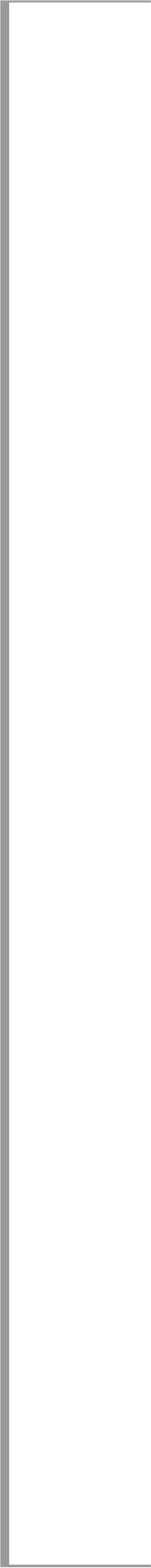 MANUAL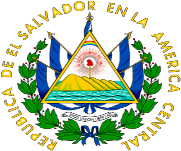 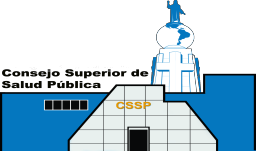 de ProcedimientosAPLICADO A:Junta de Vigilancia de la Profesión en Laboratorio Clínico.SAN SALVADOR, MIERCOLES 16 DE AGOSTO DE 2017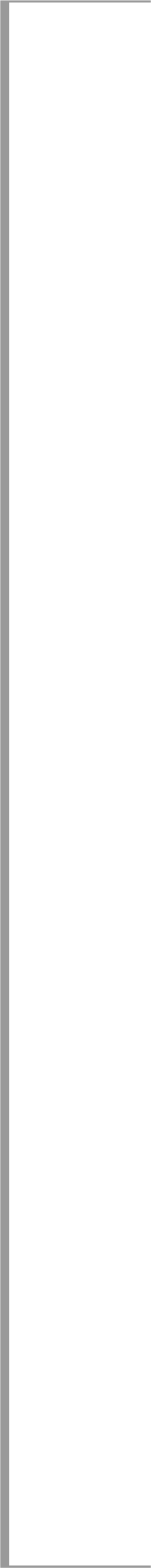 MANUAL DE PROCEDIMIENTOS DE Junta de Vigilancia de la Profesión en Laboratorio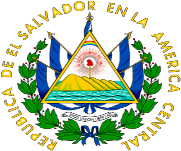 ClínicoElaborado por: Junta de Vigilancia de la profesion en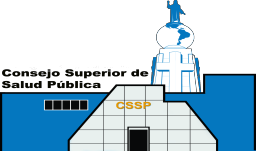 laboratorio clínico.                                                                                              SELLOFecha de elaboración: 16 de agosto de 2017Revisado por:NOMBRE                                                                                                                   FIRMAFecha de revisión: 11/07/2017AUTORIZADO:Gloria Antonia Calderon AlferezPresidente                                                                 SELLO                           FIRMAFecha de autorización: 16/08/2017Pedro Rosalio Escobar Castaneda                                                    SELLO                           FIRMAPresidente del Consejo Superior de Salud Publica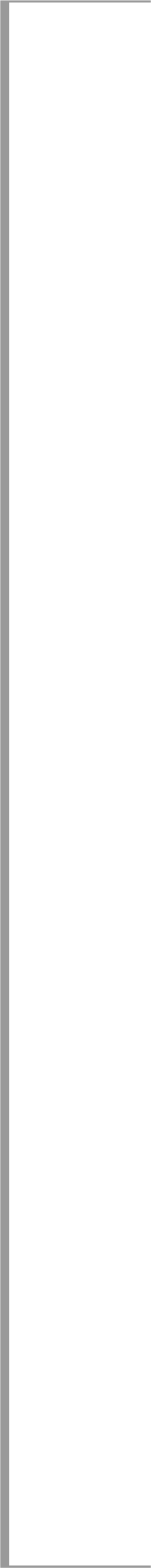 CONTENIDO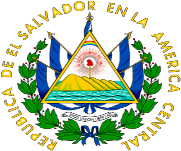 INTRODUCCIÓN .................................................................................................................................................................... 6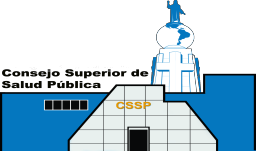 OBJETIVO ................................................................................................................................................................................. 7AUTORIZACION PERMANENTE DE PROFESIONALES.......................................................................................... 9AUTORIZACION PERMANENTE DE PROFESIONALES (FLUJOGRAMA) ..............................................11AUTORIZACION PROVISIONAL (EGRESADOS) .................................................................................................... 12AUTORIZACION PROVISIONAL (EGRESADOS), (FLUJOGRAMA) .........................................................14JURAMENTACIÓN DE PROFESIONALES ........................................................................................................... 15JURAMENTACIÓN DE PROFESIONALES, (FLUJOGRAMA) ..............................................................16PROCEDIMIENTOS DE PAGO DE ANUALIDAD DE LA LICENCIA PARA EL EJERCICIO PROFESIONAL..................................................................................................................................................................... 17PROCEDIMIENTOS DE PAGO DE ANUALIDAD DE LA LICENCIA PARA EL EJERCICIO PROFESIONAL, (FLUJOGRAMA) ....................................................................................................................18REPOSICIÓN DE SELLO DE PROFESIONALES ....................................................................................................... 19REPOSICIÓN DE SELLO DE PROFESIONALES, (FLUJOGRAMA).............................................................20REPOSICIÓN DE DIPLOMA ............................................................................................................................................ 21REPOSICIÓN DE DIPLOMA, (FLUJOGRAMA) ..............................................................................................22REPOSICIÓN DE LICENCIA (CARNET) ...................................................................................................................... 23REPOSICIÓN DE LICENCIA (CARNET), (FLUJOGRAMA) ..........................................................................24EMISIÓN DE AUTENTICA DE FIRMA ......................................................................................................................... 25EMISIÓN DE AUTENTICA DE FIRMA, (FLUJOGRAMA).............................................................................26................................................................................................................................................................................26CERTIFICACIÓN DE AUTORIZACIÓN PROFESIONAL ........................................................................................ 27CERTIFICACIÓN DE AUTORIZACIÓN PROFESIONAL, (FLUJOGRAMA) ...............................................28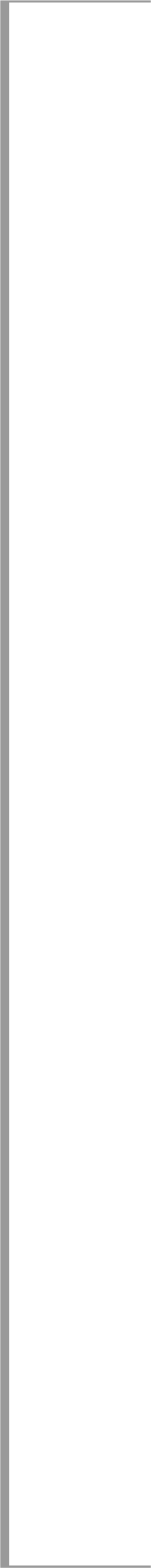 RECEPCIÓN DE CORRESPONDENCIA ....................................................................................................................... 29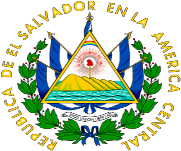 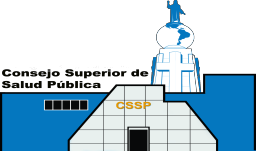 RECEPCIÓN DE CORRESPONDENCIA, (FLUJOGRAMA) ...........................................................................30INSPECCIÓN POR APERTURA Y FUNCIONAMIENTO DE ESTABLECIMIENTOS ..................................... 31INSPECCIÓN POR APERTURA Y FUNCIONAMIENTO DE ESTABLECIMIENTOS (FLUJOGRAMA)..33INSPECCIONES DE CONTROL....................................................................................................................................... 34INSPECCIONES DE CONTROL, (FLUJOGRAMA) .........................................................................................36INSPECCIONES POST-REGISTRO TRASLADOS..................................................................................................... 37INSPECCIONES POST-REGISTRO TRASLADOS, (FLUJOGRAMA) ..........................................................38INSPECCION POST-REGISTRO AMPLIACION DE SERVICIO............................................................................ 39INSPECCION POST REGISTRO AMPLIACION DE SERVICIO, (FLUJOGRAMA) ....................................40INSPECCION DE LA TOMA DE MUESTRA DE CLINICAS MEDICAS EMPRESARIALES DEL ISSS....... 41INSPECCION DE LA TOMA DE MUESTRA DE CLINICAS MEDICAS EMPRESARIALES DEL ISSS (flujograma) ....................................................................................................................................................................... 42................................................................................................................................................................................................... 42TRAMITE DE DENUNCIA ................................................................................................................................................ 43TRAMITE DE DENUNCIA, (FLUJOGRAMA)..................................................................................................44DILIGENCIAS DE INVESTIGACIÓN ............................................................................................................................. 45DILIGENCIAS DE INVESTIGACIÓN, (FLUJOGRAMA).................................................................................46PROCESO ADMINISTRATIVO SANCIONATORIO.................................................................................................. 47PROCESO ADMINISTRATIVO SANCIONADOR, (FLUJOGRAMA) ............................................................49INSPECCIÓN DE VIGILANCIA DEL PROFESIONAL .............................................................................................. 50INSPECCIÓN DE VIGILANCIA DEL PROFESIONAL, (FLUJOGRAMA).....................................................51TRANSICIÓN DE JUNTA .................................................................................................................................................. 52TRANSICIÓN DE JUNTA, (FLUJOGRAMA)....................................................................................................53GLOSARIO ............................................................................................................................................................................. 54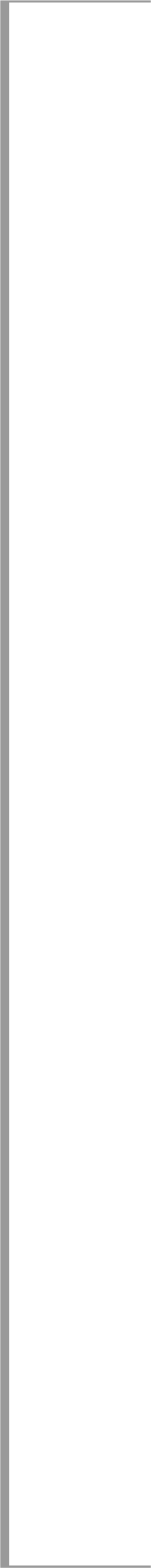 FORMATOS O ANEXOS .................................................................................................................................................... 55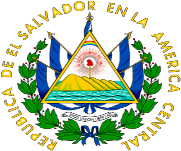 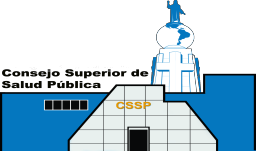 anexo 1 (DOCUMENTACIÓN PARA AUTORIZACIÓN DEL EJERCICIO PROFESIONAL PERMANENTE) ............................................................................................................................................ 55anexo 2(SOLICITUD DE AUTORIZACION DE SELLO DE IDENTIDAD PERSONAL)................. 56ANEXO 3 (documentación para autorización provisional de egresados) ............................. 59ANEXO 4 ACTA DE TOMA DE DENUNCIA ............................................................................................ 64ANEXO 5 ACTA DE INSPECCIÓN POR APERTURA ....................................................................................65ANEXO 6 NIVELES DE COMPLEJIDAD DE LOS LABORATORIOS CLINICOS ............................................. 66ANEXO 7 FICHA DE INSPECCION PARA PRUEBAS BASICAS .................................................................... 1ANEXO 8 FICHA DE INSPECCION NIVEL 2 PRUEBAS ESPECIALES (y pruebas básicas).................. 7Anexo 9 nivel 2 microbiología (y acumulado) .......................................................................................... 9ANEXO 10 NIVEL 3 BANCO DE SANGRE B..................................................................................................13ANEXO 11 NIVEL 3 BANCO DE SANGRE C ...................................................................................................19ANEXO 12 NIVEL 3 BANCO DE SANGRE A...................................................................................................22ANEXO 13 FICHA DE INSPECCIÓN PARA CLÍNICAS MEDICAS EMPRESARIALES .............................30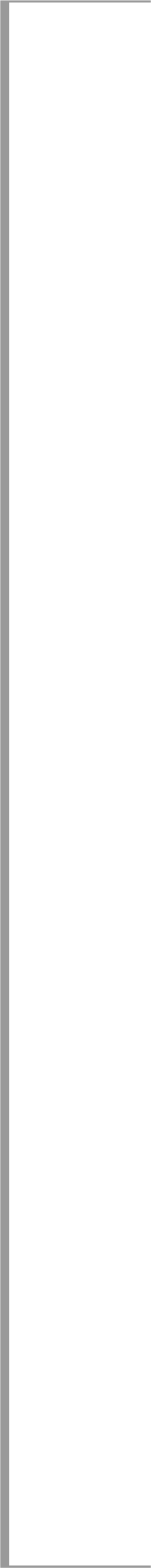 INTRODUCCIÓN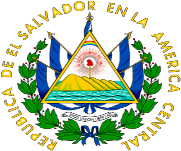 El presente documento denominado manual de procedimientos de la Junta de Vigilancia de la Profesión en Laboratorio Clínico se elabora para que sirva como instrumento que facilite el desarrollo de actividades de esta Junta con criterio uniforme y con espacios para ser modificados o adecuados con parámetros que conlleven al mejor funcionamiento y operatividad.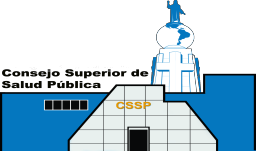 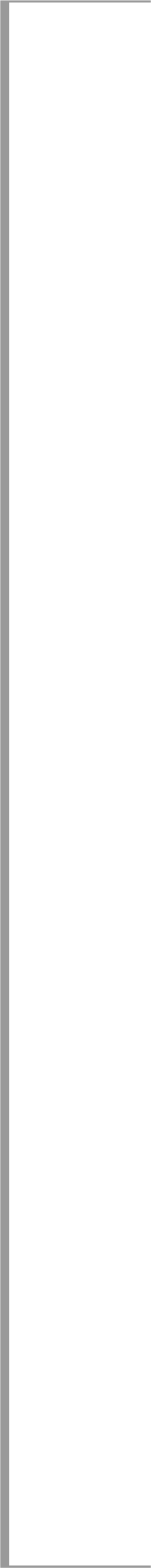 OBJETIVO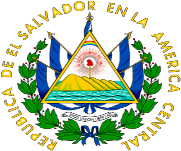 Contar con una guía descriptiva de los diversos procedimientos que realiza la Junta de Vigilancia de la Profesión en Laboratorio Clínico; en cumplimiento de sus funciones de vigilancia de profesionales de laboratorio clínico y actividades relacionadas a las inspecciones de establecimientos de Laboratorios clínicos.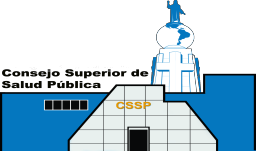 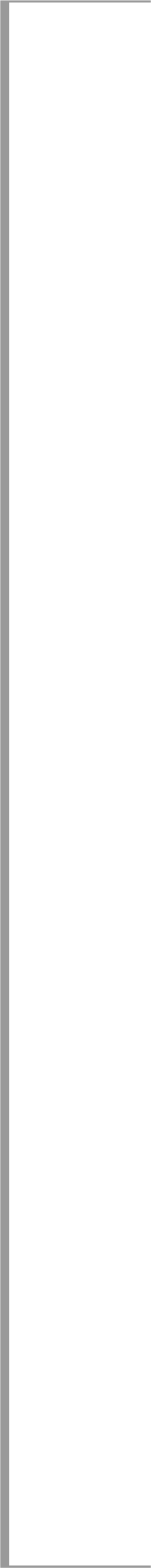 MARCO LEGAL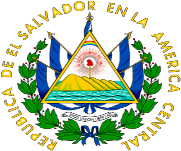 Constitución de la Republica. Código de Salud.Reglamento Interno de la Junta de Vigilancia de la Profesión en Laboratorio Clínico. Normas Técnicas del Control Interno Especificas del Consejo Superior de Salud Pública.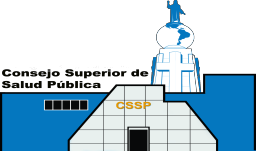 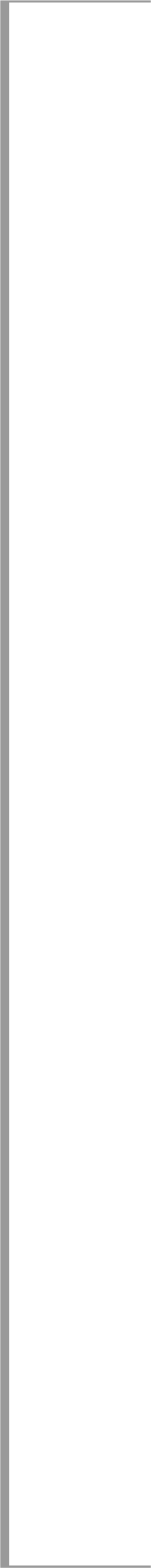 AUTORIZACION PERMANENTE DE PROFESIONALES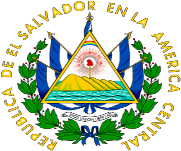 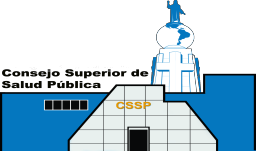 I.Objetivo: Autorizar a los profesionales para desempeñarse en su ejercicio profesional.II.Definición  del Procedimiento:  Por medio de este procedimiento todos los  Profesionales  en laboratorio clínico que llenan los requisitos respectivos son registrados en la Junta a fin de ejercer de manera legal su profesión a nivel nacional.III.Unidades o puestos de trabajo que intervienen: Junta Directiva, Asistente Administrativa, Informática, Colecturía o Institución Financiera y Área de Fabricación de sellos.IV.Documentos que se utilizan: (ver ANEXOS 1)MATRIZ PARA LA DESCRIPCIÓN DE PROCEDIMIENTOS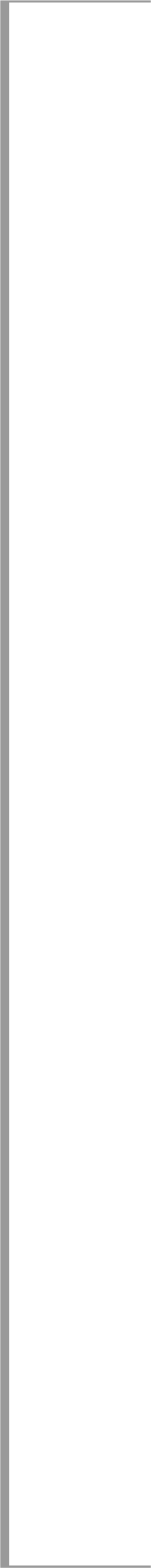 10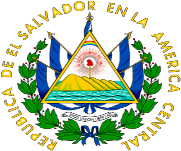 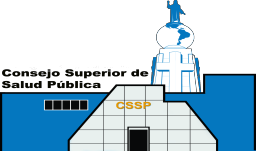 AUTORIZACION PERMANENTE DE PROFESIONALES (FLUJOGRAMA)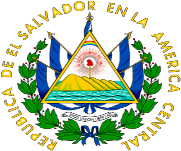 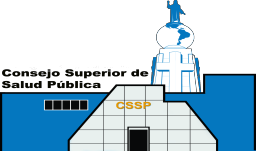 Usuario Llena yEl asistenteInteresado obtiene requisitos para solicitudpresenta, formatos de inscripción junto con documentaciónrespectiva.administrativo revisaque los documentos proporcionados por el usuario estén completosUsuario presenta documentación y recibo de pago en Junta.Asistente administrativo emite mandamiento de pago para que el usuario pueda pagar losderechos de inscripción.SI	¿los document os estáncompletosAsistente administrativo recibe documentación y asigna número de inscripción del profesional.Asistente administrativo elabora la lista de profesionales para pasar a sesión de Junta Directiva para su autorizaciónNOEl usuario no puede realizar los demásprocedimientos.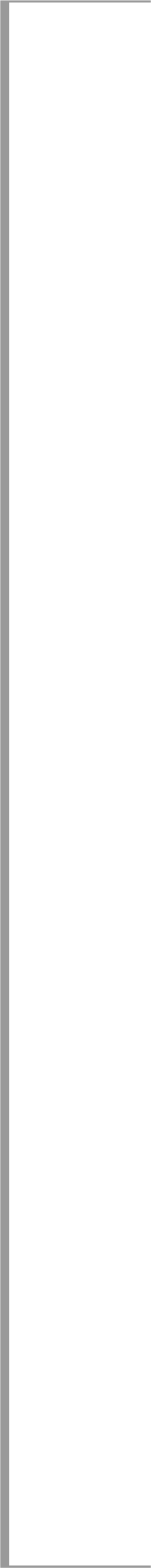 Presidente o secretario agregan en acta de sesión ordinaria de la Junta Directiva la nómina de inscritos, paraprogramar juramentación.Junta directiva autoriza para la respectiva elaboración de sello y diploma de autorización.Presidente juramenta y posteriormente en conjunto con Secretario Entregan Diploma, sello y carnet de identificación a Usuario.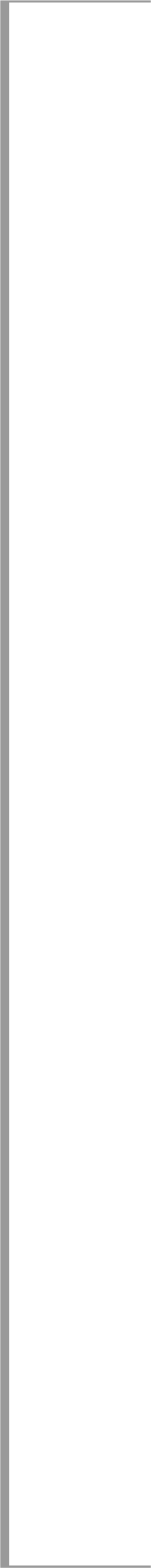 AUTORIZACION PROVISIONAL (EGRESADOS)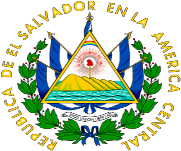 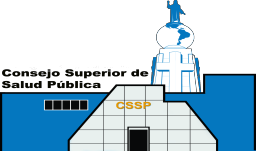 I.Objetivo del procedimiento: Autorizar a los egresados para realizar su servicio social.II.Definición  del procedimiento: A través de este procedimiento los  egresados  en laboratorio clínico obtienen constancia y licencia (carné) de inscrito con número provisional, para poder realizar su servicio social.III.Unidades o puestos de trabajo que intervienen:UNIDADES: Junta Directiva, Asistente Administrativo, Informática, Colecturía y Área de Sellos.IV.Documentos que se utilizan: (ver anexo 3)Matriz para la descripción de procedimientos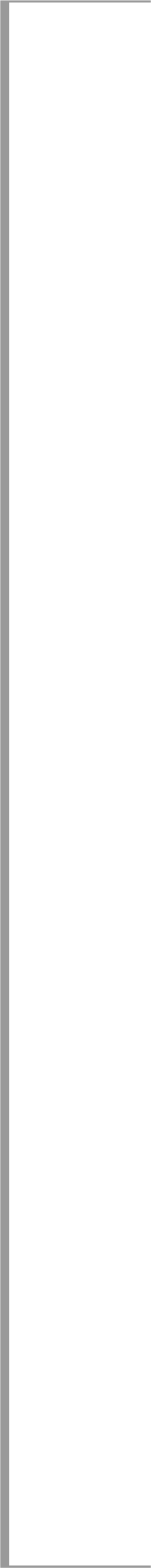 13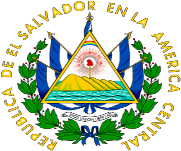 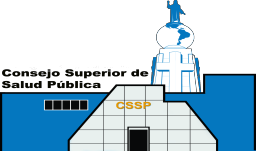 AUTORIZACION PROVISIONAL (EGRESADOS), (FLUJOGRAMA)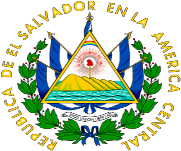 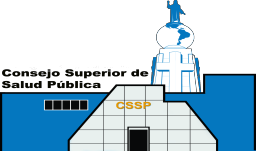 Asistente Administrativa proporciona los formatos necesarios al usuario, para que éste saque las fotocopias o el usuario lo obtiene de lapágina web del C.S.S.P.Usuario completa los formatos de inscripción y anexa requisitosAsistente Administrativo revisa que los documentos proporcionados por el usuario estén completosColecturía recibe pago y emite recibo.Usuario presenta documentación y recibo de pago en Junta.Asistente administrativo emite mandamiento de pago paraque el usuario pueda pagar los derechos de inscripción.Asistente administrativo recibe documentación y asigna número de inscripción como egresado.SI¿los documentos están completos?NOJunta directiva autoriza para la respectiva creación de expediente, sello y carnet.Asistente administrativo elabora la lista de egresados para pasar a sesión de Junta Directivapara su autorizaciónEl usuario no puede realizar los demás procedimientos.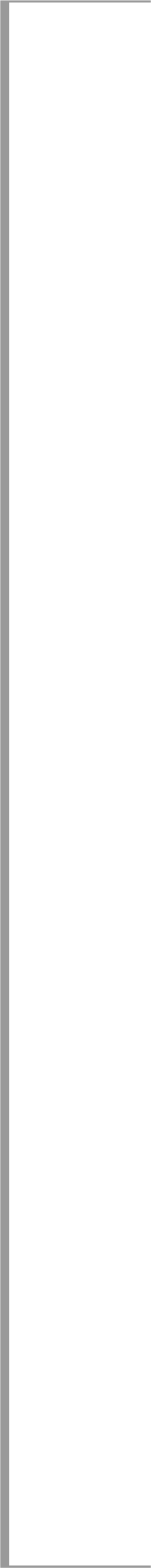 Asistente administrativo Programa fecha de entrega de documentos y, si es el caso, convoca a usuarios para asistir  a  charla  de  inducción,  en  la cual se entrega a los asistentes constancia  de  inscripción,  carnet  y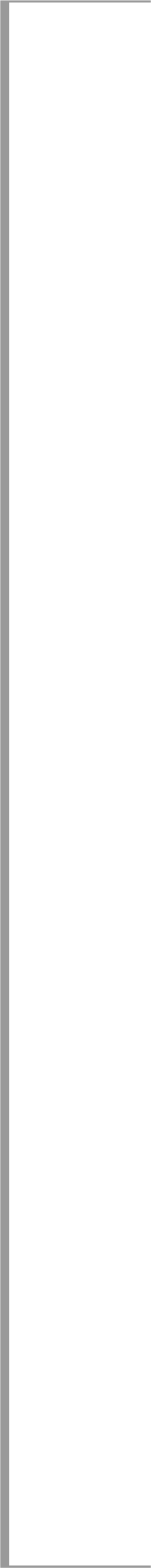 JURAMENTACIÓN DE PROFESIONALES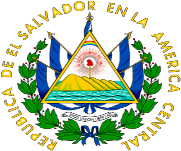 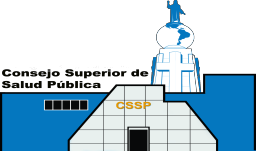 I.Objetivo del procedimiento: Hacer cumplir el código de salud que nos ordena juramentar a los profesionales antes de iniciar el ejercicio profesional.II.Definición del Procedimiento: A través de este procedimiento el profesional de laboratorio clínico está autorizado para ejercer la profesión.III.Unidades o puestos de trabajo que intervienen: Presidente, Secretario, Inspector, Jurídico yEncargado de fotografía.IV.Documentos que se utilizan: (ver anexos 1 y 2)MATRIZ PARA LA DESCRIPCIÓN DE PROCEDIMIENTOSJURAMENTACIÓN DE PROFESIONALES, (FLUJOGRAMA)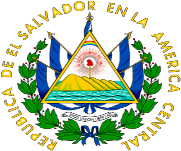 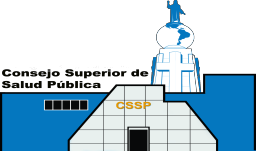 Usuario presenta documentación para obtener número de autorización.Asistente administrativo Redacta el listado de los profesionales a juramentar y los presenta a Presidente o secretario.Presidente y Secretario conoce el listado de los profesionales inscritospara su juramentación.Presidente y Secretario entregan los sellos.Presidente, Secretario, Jefe de inspectores y Jurídico participan en el acto protocolario de juramentación y entrega dediplomas.Secretario y Presidente Programan día de juramentación y se les notifica a los interesados y Junta.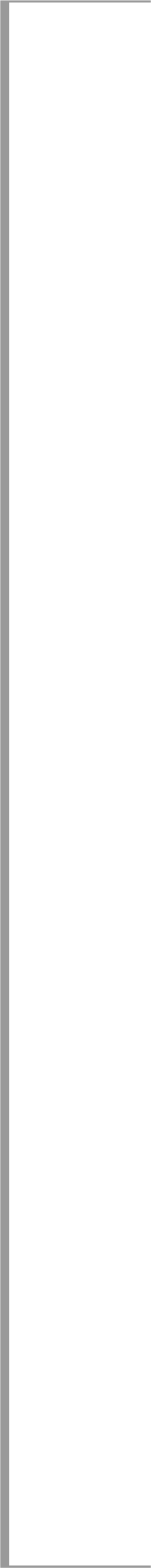 Usuario  firma y sella en los libros de registroEncargado de fotografía extiende el carnet de identificación al profesional.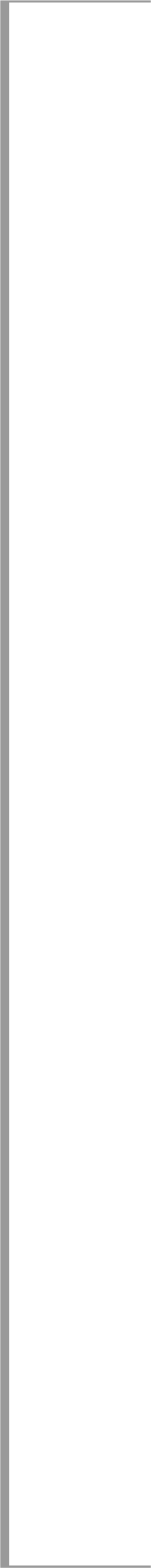 PROCEDIMIENTOS DE PAGO DE ANUALIDAD DE LA LICENCIA PARA EL EJERCICIO PROFESIONAL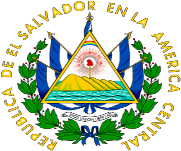 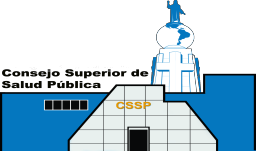 I.Objetivo  del  procedimiento:  que  todos  los  profesionales  estén  solventes  para  realizar  el ejercicioII.Definición  del  procedimiento:  Obtener  el  recibo  que  garantiza  la  licencia  del  ejercicioProfesionalIII.Unidades o puestos de trabajo que intervienen: Usuario, Asistente Administrativo, Colecturía del CSSP.IV.Documentos que se utilizan: Mandamiento de pago.Matriz para la descripción de procedimientosPROCEDIMIENTOS DE PAGO DE ANUALIDAD DE LA LICENCIA PARA EL EJERCICIO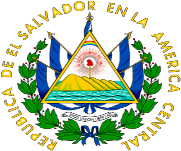 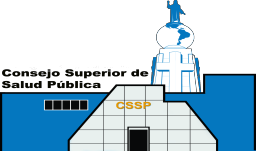 PROFESIONAL, (FLUJOGRAMA)Usuario   envía la solicitud a AsistenteAdministrativa, para que le envíe el mandamiento de pago en documento PDF para imprimirlo; o se presenta personalmente aoficina.Asistente administrativo emite mandamiento de pago, interesado lo realiza en colecturía del CSSP o Institución Financiera.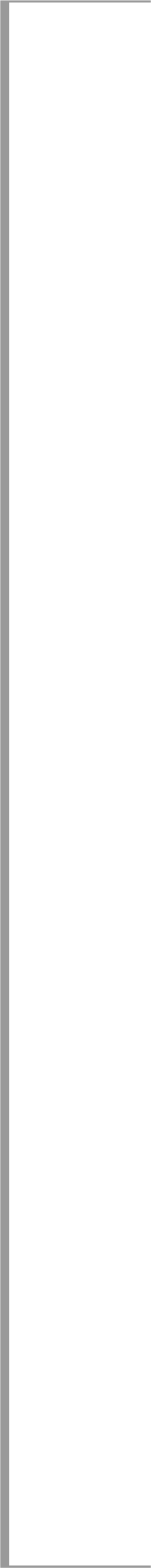 Colecturía del CSSP o Institución Financiera recibe  pago  del usuario  y emite recibo.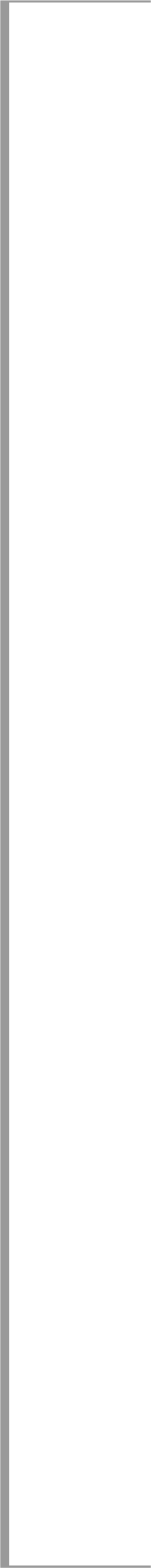 REPOSICIÓN DE SELLO DE PROFESIONALES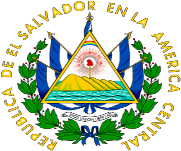 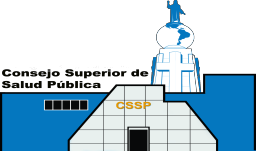 I.Objetivo del procedimiento: Que los profesionales puedan ejercer su profesión disponiendo de su sello en buen estado, actualizado y registrado.II.Definición del Procedimiento: Garantizar el cumplimiento de un Requisito legal.III.Unidades o puestos de trabajo que intervienen: Asistente administrativo, Encargado de la elaboración de sellos e Inspectores.IV.Documentos que se utilizan:a)          Solicitud de reposición del sello (ver en anexo 2).b)          Sello antiguo (en caso que no lo tuviera, presentar constancia que explique el motivo de no presentarlo).c)          Documento único de identidad.d)          Recibo de pago por el derecho.MATRIZ PARA LA DESCRIPCIÓN DE PROCEDIMIENTOSREPOSICIÓN DE SELLO DE PROFESIONALES, (FLUJOGRAMA)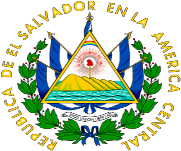 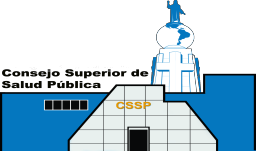 Asistente administrativo proporciona solicitud para la reposición de sello de profesional a interesado, emite mandamiento pago para autorización y elaboración del sello respectivo, s recibe la solicitud completamente llena y anexa el recibo respectivo.Asistente administrativa Elabora listado de profesionales que solicitan la elaboración del sello y se presenta en la unidad de elaboración de sellos.Encargado de sellos Elabora y entrega a la asistente administrativa los sellos para ser registrados en el libro respectivo confirma del usuario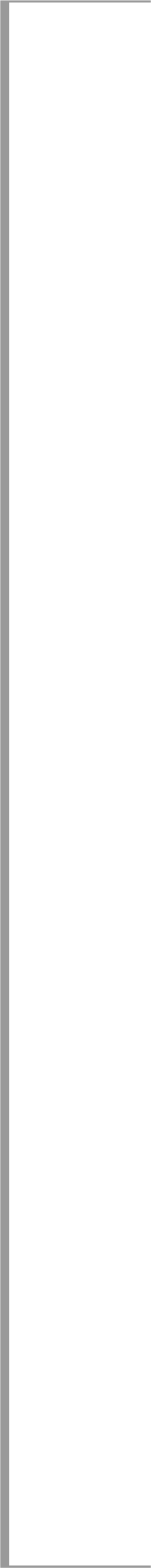 Asistente administrativo Entrega el nuevo sello al interesado dejando constancia de recepción de este en el libro deInspector recibe el sello anterior del profesional, dejando constancia en un acta en la cual queda adherida la pieza de hule del sello presentado por el interesado.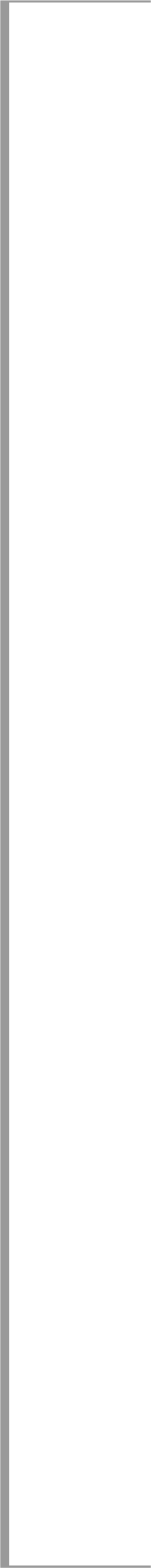 REPOSICIÓN DE DIPLOMA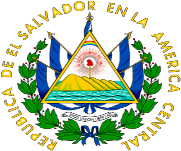 I.Objetivo  del  procedimiento:  Garantizar  que  los  profesionales  que  ejercen  se  encuentran inscritos en la junta de vigilancia.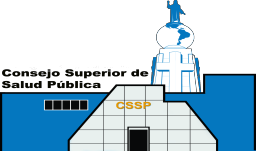 II.Definición del Procedimiento: A través de este proceso los interesados pueden comprobar a sus usuarios que se encuentran ejerciendo la profesión legalmente.III.Unidades o puestos de trabajo que intervienen: Junta de Vigilancia (Presidente y Secretario), asistente administrativo, unidad de informática.IV.Documentos que se utilizan:1.carnet de identificación.2. fotografía tamaño pasaporte3. recibo de pago por derechos.MATRIZ PARA LA DESCRIPCIÓN DE PROCEDIMIENTOSREPOSICIÓN DE DIPLOMA, (FLUJOGRAMA)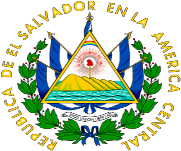 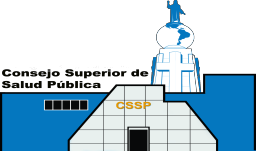 Usuario Verbalmente solicita reposición de diploma deinscripción en la junta.Asistente administrativo emite mandamiento de pago para realizar el trámite e indica al usuario losrequisitos a cumplir.Asistente administrativo solicita a la unidad de informática del CSSP vía correo se elabora el diploma respectivo.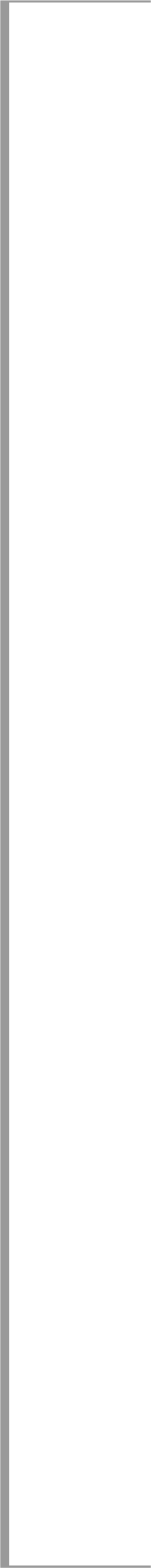 Asistente administrativo entrega el diploma al interesado.Presidente y secretario firman el diploma del interesado.Asistente administrativo Posteriormente pasa a firma de presidente y secretario de junta el diploma para ser entregado al interesado.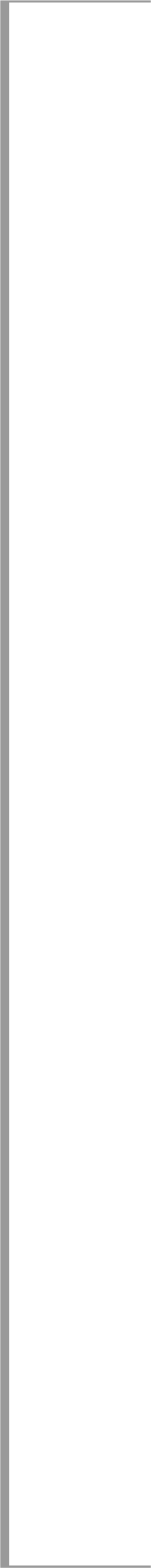 REPOSICIÓN DE LICENCIA (CARNET)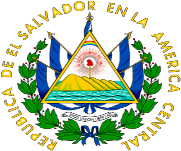 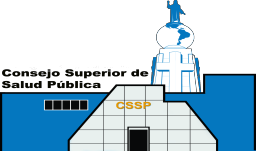 I.Objetivo  del  procedimiento:  Que  los  profesionales  tengan  derecho  a  ejercer  su  profesión legalmente.II.Definición del Procedimiento: Para que el profesional tenga derecho a ejercer la profesión es necesario que tenga su licencia actualizada.III.Unidades o puestos de trabajo que intervienen: Asistente Administrativo.IV.Documentos que se utilizan:En caso de vencimiento o deterioro presentar carnet antiguo. Documento de identificación.MATRIZ PARA LA DESCRIPCIÓN DE PROCEDIMIENTOSREPOSICIÓN DE LICENCIA (CARNET), (FLUJOGRAMA)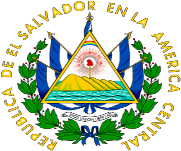 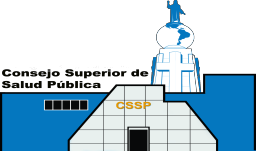 Solicita personalmente reposición de licencia (carnet) de profesional en la Junta.Asistente Administrativo emite mandamiento de pago para realizar el trámite e Indica al usuario que debe presentar  el  recibo  cancelado  al  área  deemisión de carnet del CSSP.Encargado de fotografía emite la licencia (carnet) ya firmado.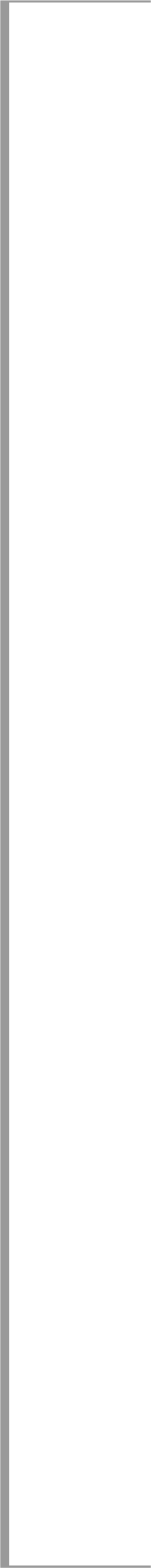 Secretario y Presidente firman el carnet.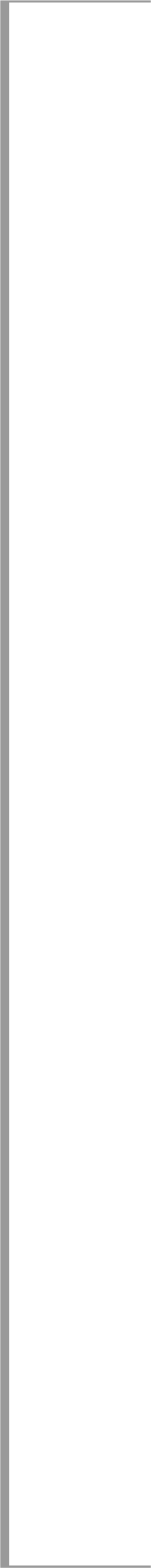 EMISIÓN DE AUTENTICA DE FIRMA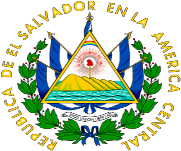 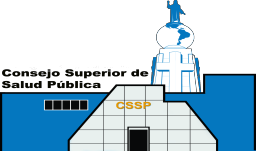 I. Objetivo del procedimiento: Confirmar que el profesional que realizo los exámenes está legalmente autorizado y solvente de pago de anualidades en él CSSP.II.  Definición del Procedimiento: a través de este proceso el usuario puede comprobar a quien interese que los resultados obtenidos son veraces y realizados por un profesional autorizado por la Junta.III.  Unidades  o  puestos  de  trabajo  que  intervienen:  Asistente  Administrativo,  Presidente  oSecretario de la Junta.IV.  Documentos que se utilizan:1.   Resultados de exámenes de laboratorio.2.   Presentar recibo de pago.MATRIZ PARA LA DESCRIPCIÓN DE PROCEDIMIENTOSEMISIÓN DE AUTENTICA DE FIRMA, (FLUJOGRAMA)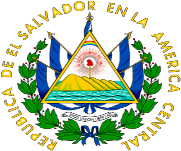 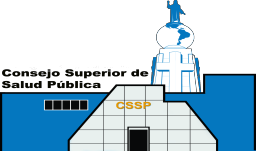 Usuario  se presenta a la junta a solicitar autentica de firma de resultados.Asistente administrativo compara firma y sello del profesional responsable de los resultados y si son conformes.Asistente administrativo elabora documento de autentica     el     cual     esfirmado.Asistente administrativo emite mandamiento de pago para realizar dichoSI¿Coinciden la firma ysello?trámite.                                                                                                      NOPresidente o Secretario de Junta firman los resultados de los exámenes (para autenticar al profesional)No se pueden realizar los demásprocedimientos.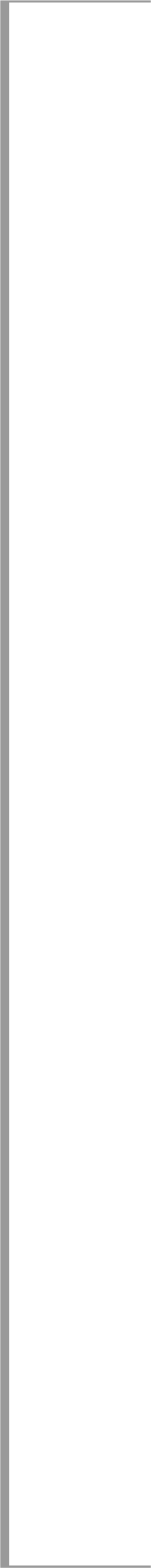 Asistente  administrativo entrega resultados de exámenes ya autenticados.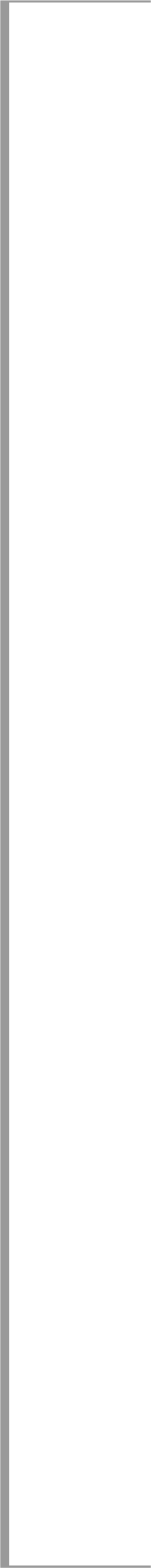 CERTIFICACIÓN DE AUTORIZACIÓN PROFESIONAL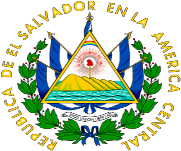 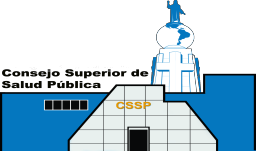 I.Objetivo del procedimiento: Comprobar que el Profesional está autorizado por la Junta.II.Definición del Procedimiento: Por medio de este proceso se hace constar que el Profesional está autorizado y solvente por la Junta para ejercer la profesión.III.Unidades  o  puestos  de  trabajo  que  intervienen:  Asistente  administrativo,  Presidente  ySecretario de Junta.IV.Documentos que se utilizan:Recibo de solvencia de anualidades del Profesional. Recibo cancelado por solicitud de certificación.MATRIZ PARA LA DESCRIPCIÓN DE PROCEDIMIENTOSCERTIFICACIÓN DE AUTORIZACIÓN PROFESIONAL, (FLUJOGRAMA)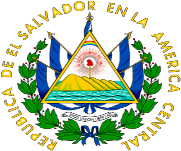 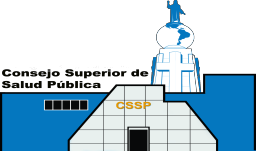 Usuario (profesional o técnico) solicita a asistente administrativo el mandamiento de pago para obtener constancia de inscripción en juntade vigilancia.Asistente administrativo elabora constancia para ser firmada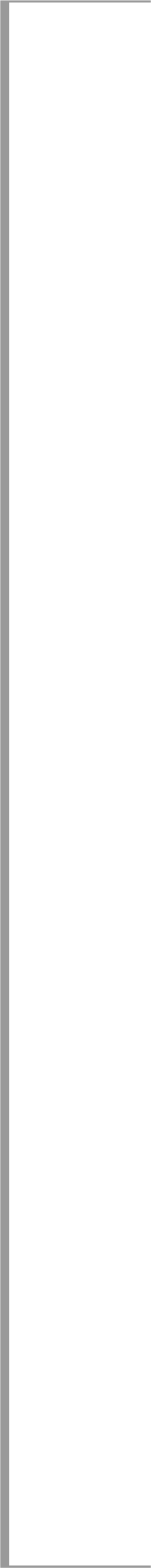 Asistente administrativa entrega la constancia al usuario.Presidente y secretario firman certificación del profesional.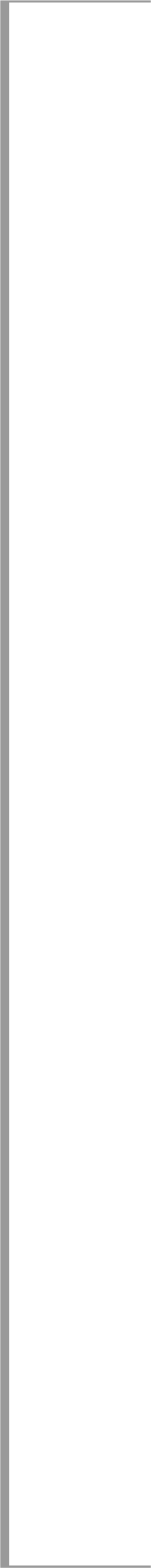 RECEPCIÓN DE CORRESPONDENCIA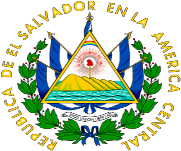 I.Objetivo del procedimiento: Llevar un control de la correspondencia recibida.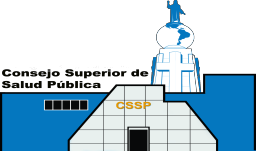 II.Definición del Procedimiento: Darle entrada a toda correspondencia ya sea interna o externa de forma ordenada.III.Unidades   o   puestos   de   trabajo   que   intervienen:   Secretaria   del   Consejo,   AsistenteAdministrativo, Mensajero.IV.Documentos que se utilizan:Libro de recepción de correspondencia recibida.MATRIZ PARA LA DESCRIPCIÓN DE PROCEDIMIENTOSRECEPCIÓN DE CORRESPONDENCIA, (FLUJOGRAMA)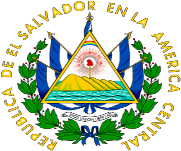 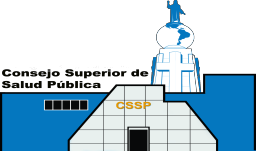 Asistente administrativo recibe correspondencia de usuarios externos e internos, anotando en un  libro  de  recepción  los  datospertinentes.Asistente administrativo entrega la correspondencia al Secretario de Junta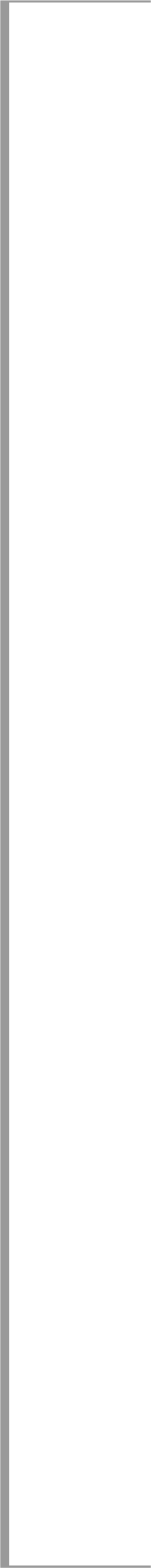 Junta Directiva revisa y analiza la correspondencia y toma acuerdo según pertinencia.Secretario clasifica y distribuye correspondencia al área que le compete.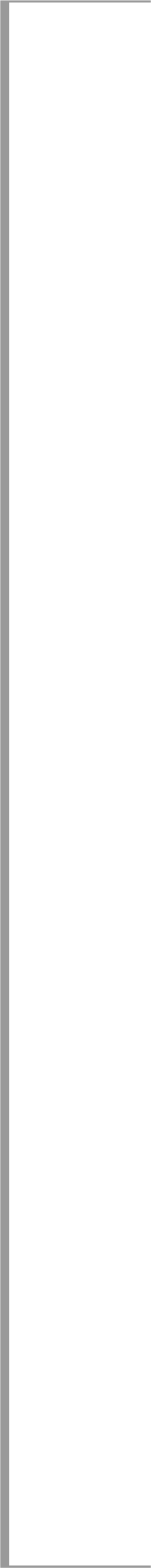 INSPECCIÓN POR APERTURA Y FUNCIONAMIENTO DE ESTABLECIMIENTOS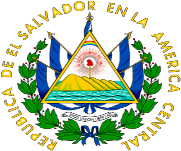 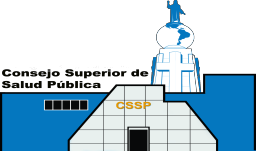 I.Objetivo del procedimiento: Establecer los pasos a seguir para verificar el cumplimiento de losRequerimientos Técnicos Administrativos (RTA).II.Definición   del   Procedimiento:   Inspección   de   verificación   de   Requerimientos   TécnicosAdministrativos.III.Unidades  o  puestos  de  trabajo  que  intervienen:  Unidad  de  Registro  de  Establecimientos(URES), Junta Directiva, Inspectores.IV.Documentos que se utilizan: (ANEXOS)Auto de apertura (correo electrónico enviado por URES), Ficha de inspección,Formato de acta de inspección,MATRIZ PARA LA DESCRIPCIÓN DE PROCEDIMIENTOS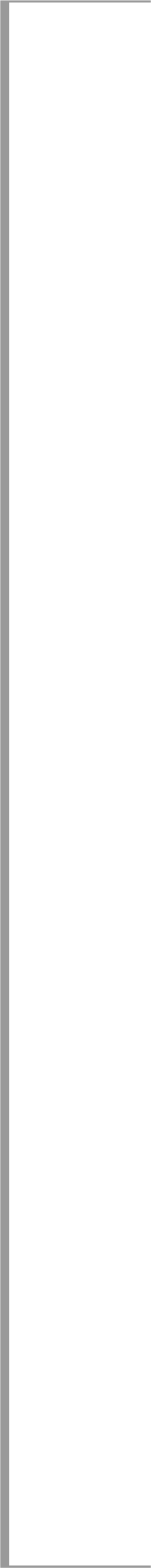 32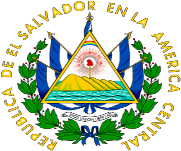 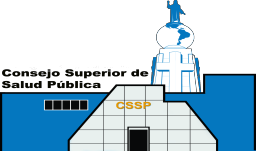 INSPECCIÓN POR APERTURA Y FUNCIONAMIENTO DE ESTABLECIMIENTOS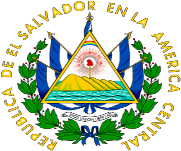 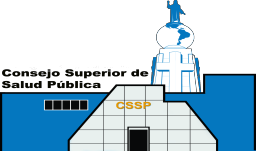 (FLUJOGRAMA)Jefe de URES envía auto de apertura a Jefe de Inspectores.Jefe de Inspectores recibe el auto de apertura y asigna Inspector.Inspector realiza inspección.Inspector entrega documentos de inspección al secretario de Junta.Jefe de inspectores revisa el acta de inspección y ficha de RTA  y  la  entrega  a Inspector.Inspector entrega acta de inspección y ficha de RTA al Jefe de Inspectores para su revisión.Secretario revisa y agenda los documentos de apertura para que sea sometida aJunta Directiva.Junta Directiva revisa y emite acuerdo.Secretario entrega acuerdo a Asistente Administrativa.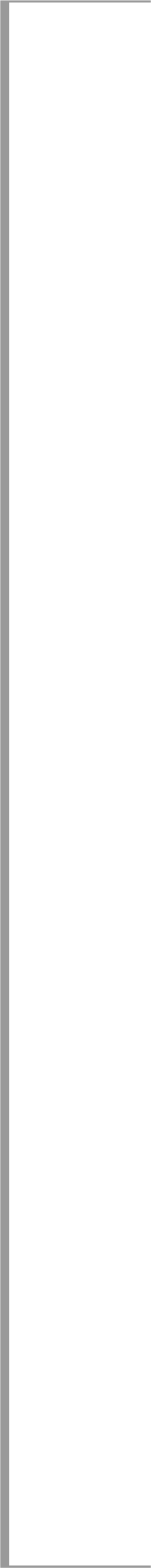 Asistente Administrativo remite documentos a URES.Asistente Administrativo digita acuerdo para firma de Presidente y secretario.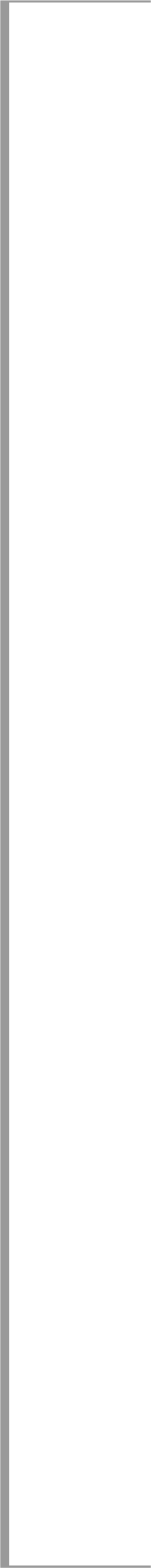 INSPECCIONES DE CONTROL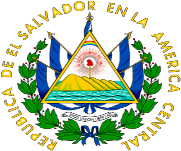 I.Objetivo: Establecer los pasos a seguir para verificar el cumplimiento de los Requerimientos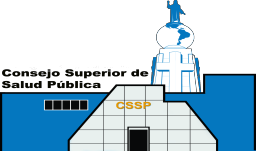 Técnicos Administrativos (RTA).II.Definición del Procedimiento: Verificar que todos los Laboratorios Clínicos cumplan con losRTA garantizando la calidad de los resultados.III.Unidades de trabajo o puestos que intervienen: Secretaría del Consejo, Junta Directiva, Inspectores, Asistente Administrativa, URESIV.Documentos que se utilizan: Oficios que envía Secretaría del Consejo, Ficha de RTA según nivel, Acta de inspección (ver anexo 6), Acuerdo de Junta.MATRIZ PARA LA DESCRIPCIÓN DE PROCEDIMIENTOS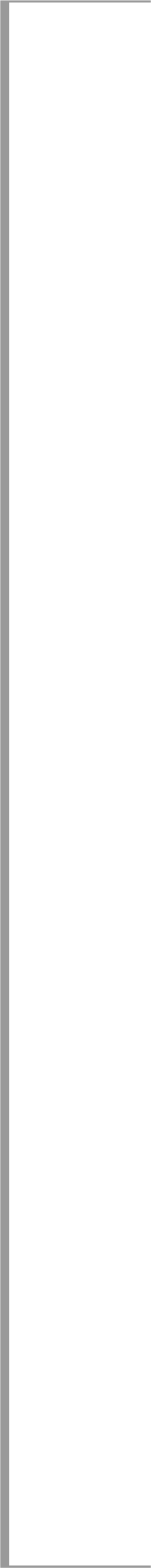 35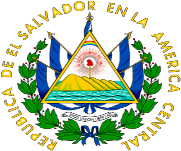 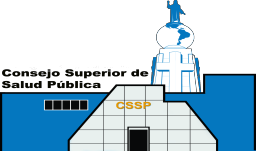 INSPECCIONES DE CONTROL, (FLUJOGRAMA)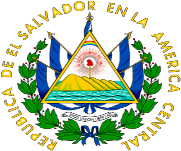 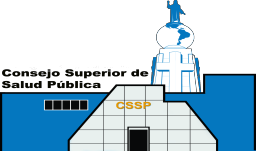 Asistente Administrativa recibe    los    oficios que        emite        la secretaria              del Consejo    y   se    los entrega                     alSecretario de Junta.Secretario de Junta revisa Oficios y los somete a conocimiento de Junta Directiva, posteriormente se los entrega a Jefe de Inspectores.Jefe de Inspectores recibe los oficios, programa y delega para realizar la inspección.Secretario de Junta recibe acta y ficha de inspección para    ser   presentada    aJunta Directiva.Inspector entrega al Secretario de Junta acta y ficha de inspección.Inspector realiza la inspección según nivel de laboratorio (ver anexo).Junta Directiva conoce la documentación antes descrita y emite acuerdo.Secretario de Junta entrega a la Asistente Administrativa el acuerdo con la documentación.Asistente Administrativa digita el acuerdo, con documentos  para  ser firmado por Presidenta y Secretario de Junta.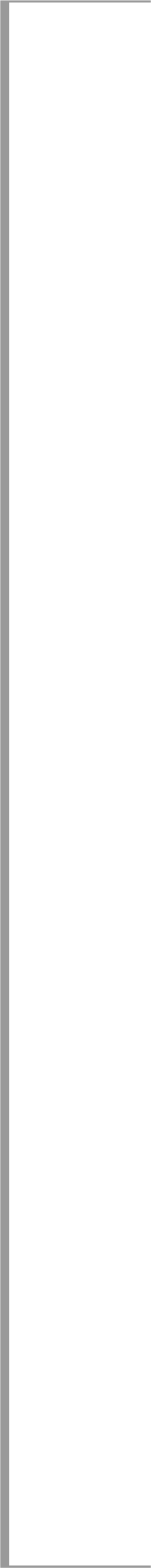 Asistente administrativo remite documentos a URES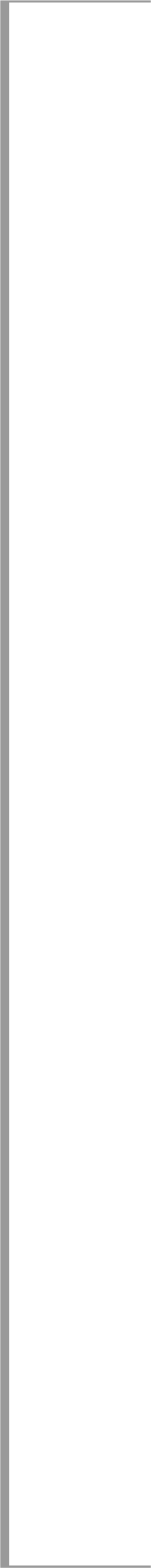 INSPECCIONES POST-REGISTRO TRASLADOS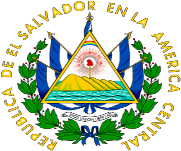 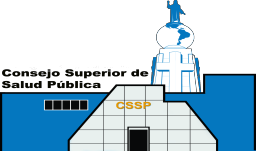 I.Objetivo: Establecer los pasos a seguir para verificar el cumplimiento de los RequerimientosTécnicos Administrativos (RTA).II.Definición del Procedimiento: Verificación del cumplimiento de los Requisitos deInfraestructura y demás requerimientos.III.Unidades de trabajo o puestos que intervienen: URES, Inspectores, Junta Directiva, AsistenteAdministrativa.IV.Documentos que se utilizan: Solicitudes con croquis, Ficha del RTA según nivel, Acta de inspección (ver anexo), Acuerdo de Junta Directiva.MATRIZ PARA LA DESCRIPCIÓN DE PROCEDIMIENTOSINSPECCIONES POST-REGISTRO TRASLADOS, (FLUJOGRAMA)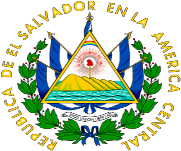 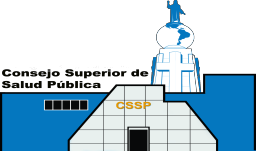 Jefe de Inspectores recibe de URES correo electrónico de la solicitud de traslado, programa  y  delega  alinspector.Inspector realiza la inspección y entrega acta y ficha de inspección al Jefe de Inspectores.Jefe de Inspectores revisa y remite al Secretario de la Junta DirectivaSecretario entrega a Asistente  Administrativa el acuerdo con la documentaciónJunta Directiva emite acuerdo.Secretario revisa acta de inspección y la somete a Junta.Asistente administrativa digita  el  acuerdo  para  que sea  firmado  por  Presidenta y Secretario de Junta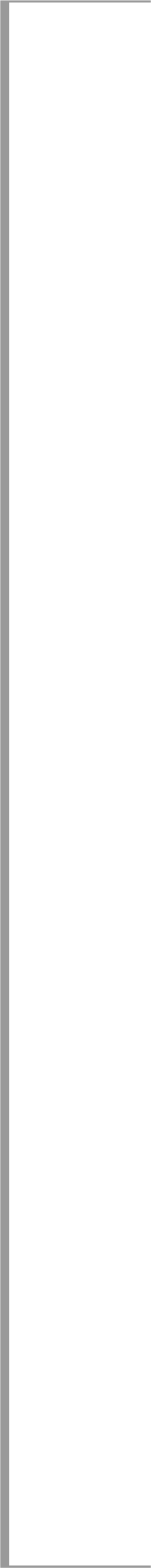 Asistente Administrativa remite los documentos a URES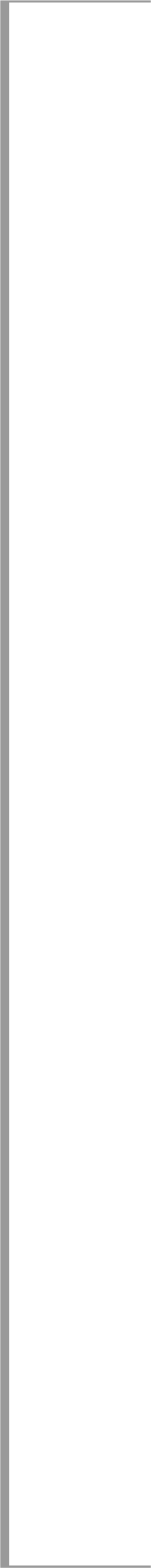 INSPECCION POST-REGISTRO AMPLIACION DE SERVICIO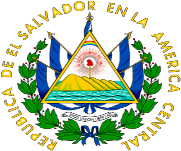 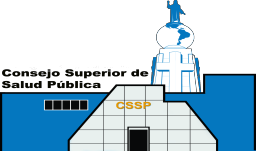 I.Objetivo  del  procedimiento:  Comprobar  el  cumplimiento  de  los  requerimientos  Técnico administrativos, para la ampliación de servicios.II.Definición del Procedimiento: Verificar el cumplimiento del RTA según el nivel solicitado.III.Unidades o puestos de trabajo que intervienen: URES, Asistente Administrativo, Inspectores, Junta Directiva.IV.Documentos que se utilizan:Solicitud de ampliación de servicios, acta de inspección, ficha de RTA según nivel, (ver anexo), acuerdo de Junta Directiva.MATRIZ PARA LA DESCRIPCIÓN DE PROCEDIMIENTOSINSPECCION POST REGISTRO AMPLIACION DE SERVICIO, (FLUJOGRAMA)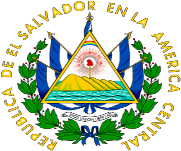 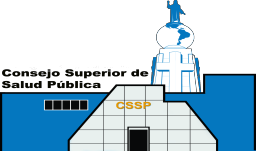 Jefe de Inspectores recibe de URES correo electrónico de la solicitud de ampliación de servicio, programa ydelega al inspector.Inspector realiza la inspección y entrega acta y ficha de inspección al Jefe de Inspectores.Jefe de Inspectores revisa y remite al Secretario de la Junta DirectivaSecretario entrega a Asistente  Administrativa el acuerdo con la documentaciónJunta Directiva emite acuerdo.Secretario revisa acta de inspección y la somete a Junta.Asistente administrativa digita  el  acuerdo  para  que sea  firmado  por  Presidenta y Secretario de Junta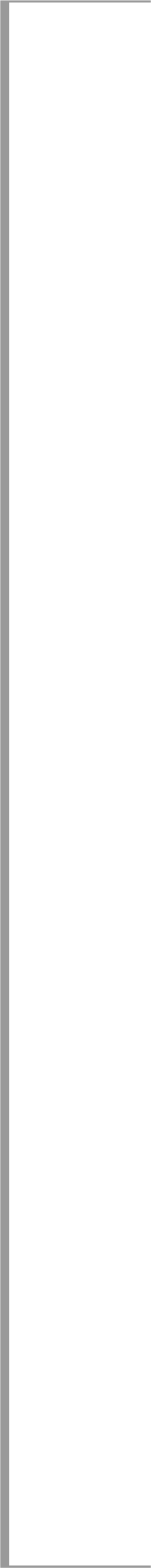 Asistente Administrativa remite los documentos a URES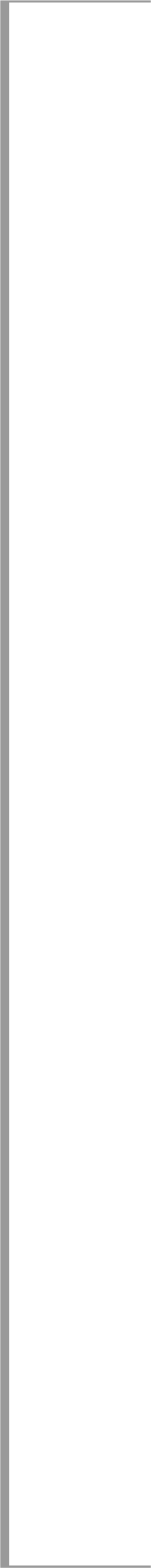 INSPECCION DE LA TOMA DE MUESTRA DE CLINICAS MEDICAS EMPRESARIALES DEL ISSS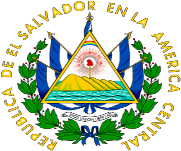 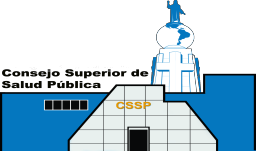 I.Objetivo del procedimiento: Asegurar la calidad de procedimiento, que se emplea en la toma de muestra.II.Definición del Procedimiento: Asegurar el procedimiento que se emplea en la toma de muestra para realizar exámenes de pruebas básicas.III.Unidades o puestos de trabajo que intervienen: URES, Jefe de inspectores, inspectores, JuntaDirectiva, Asistente Administrativa.IV.Documentos  que  se  utilizan:    Auto  de  Apertura  de  Toma  de  muestra  de  C.M.E,  ficha  de inspección, acta de inspección.MATRIZ PARA LA DESCRIPCIÓN DE PROCEDIMIENTOSINSPECCION DE LA TOMA DE MUESTRA DE CLINICAS MEDICAS EMPRESARIALES DEL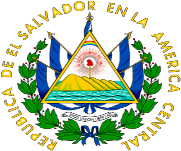 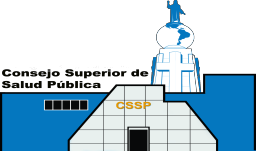 ISSS (FLUJOGRAMA)Jefe de inspectores Recibe de URES correo con fecha de inspección de clínica médico empresarial de toma de muestra, programa y delega al inspector.Inspector realiza la inspección y posteriormente entrega documentos al Jefe de inspectores para su revisión.Jefe  de  Inspectores  revisa los documentos y luego son entregados al inspector.Inspector entrega documentos al secretario de Junta.Secretario recibe documentación, lo agenda para ser expuesto a JuntaDirectivaJunta Directiva emite acuerdo.Secretario entrega acuerdo con la documentación a Asistente Administrativa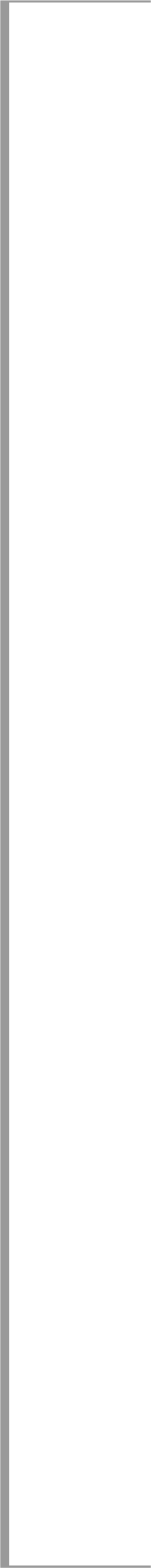 Asistente  Administrativa digita  el  acuerdo  para  firma de Presidenta y Secretario y lo remite al C.S.S.P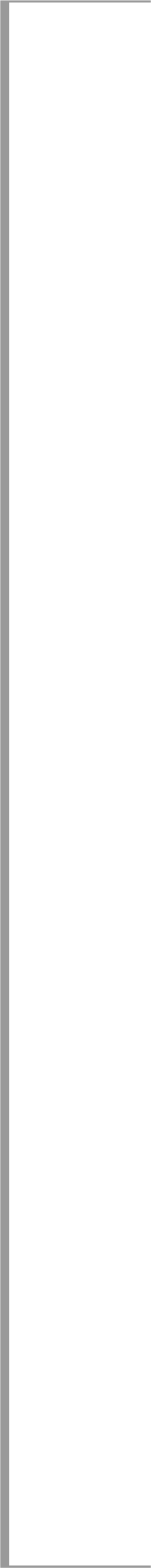 TRAMITE DE DENUNCIA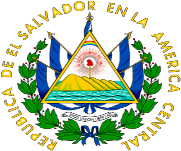 I.Objetivo del procedimiento: Establecer el mecanismo de recepción de denuncias contra profesionales de laboratorio clínico ante la Junta de Vigilancia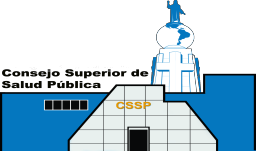 II.Definición del Procedimiento: Tramitar e investigar las denuncias recibidas contra profesionales de laboratorio clínico de acuerdo a lo establecido en la ley.III.Unidades o puestos de trabajo que intervienen: Junta Directiva, Inspectores, Asesor Jurídico.IV.Documentos que se utilizan: Denuncia presentada por escrito, formato o acta de recepción de denuncia.MATRIZ PARA LA DESCRIPCIÓN DE PROCEDIMIENTOSTRAMITE DE DENUNCIA, (FLUJOGRAMA)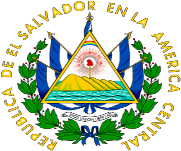 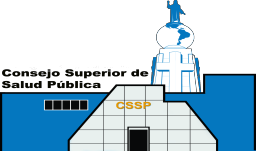 Inspector y Asesor Jurídico reciben denuncia verbal, escrita o por un avisoy levantan acta.Junta Directiva y Jurídico revisan la denuncia.¿Se admite la denuncia?se realizan las diligencias de investigación, y cuando haya elementos suficientes de una infracción se podrá tomar acuerdo para iniciar el proceso             administrativosancionatorioJunta Directiva archiva denuncia.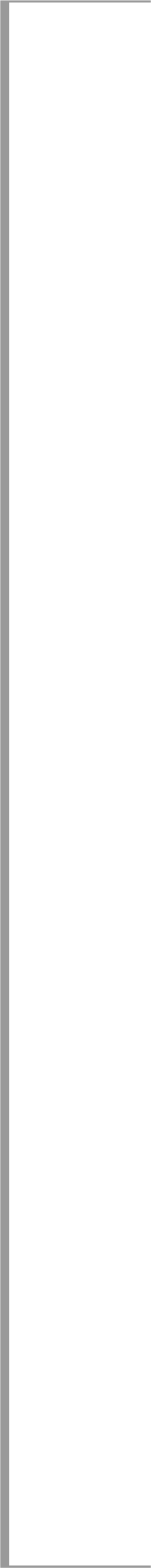 Realizadas las diligencias de investigación Junta Directiva considerará los elementos encontrados y se resolverá en base a ellos archivando las diligencias o tomando acuerdo para iniciar el Proceso Administrativo Sancionatorio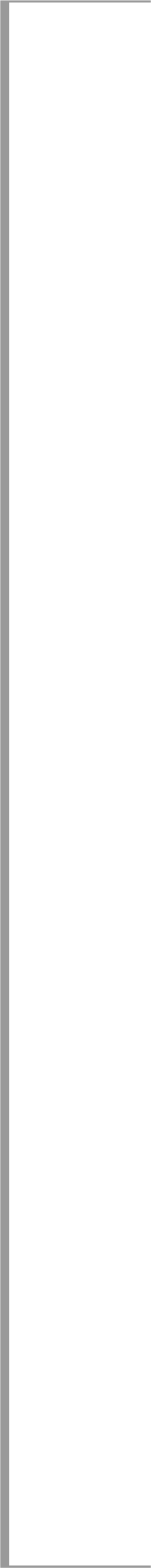 DILIGENCIAS DE INVESTIGACIÓN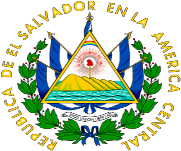 I.Objetivo del procedimiento: Recabar información y elementos que sustenten el cometimiento de una infracción contra la salud por parte de un profesional de laboratorio clínico.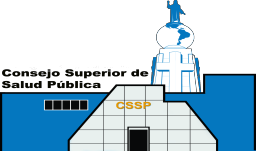 II.Definición del Procedimiento: Realizar una inspección para verificar los hechos denunciados contra un profesional de laboratorio clínico.III.Unidades o puestos de trabajo que intervienen: Junta Directiva, Inspectores y Asesor Jurídico.IV.Documentos que se utilizan: Formato de acta de inspección (ver anexo).MATRIZ PARA LA DESCRIPCIÓN DE PROCEDIMIENTOS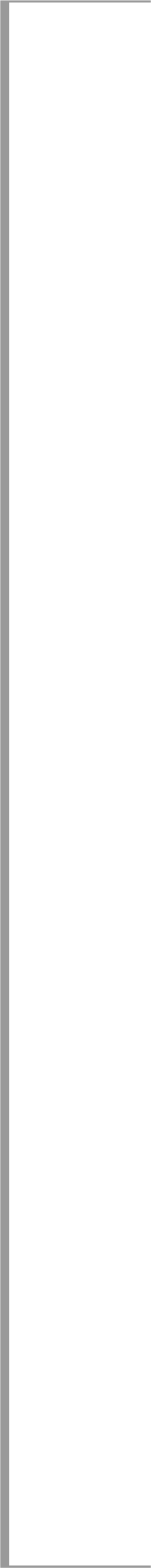 DILIGENCIAS DE INVESTIGACIÓN, (FLUJOGRAMA)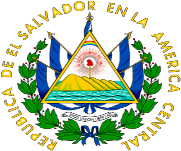 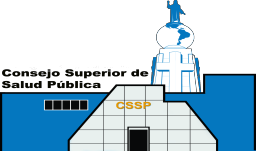 Junta de Vigilancia acuerda realizar inspección para constatar  los  hechos  en  ladenuncia.Junta de Vigilancia emite certificación de acuerdo al jefe de inspectores para programar la inspección.Inspector procede a la inspección sin previo aviso al profesional que ha sido denunciado   y   si  es   necesario   se podrán decomisar documentos o material que puedan considerarse como elementos de prueba.Inspector remite el informe a Junta Directiva.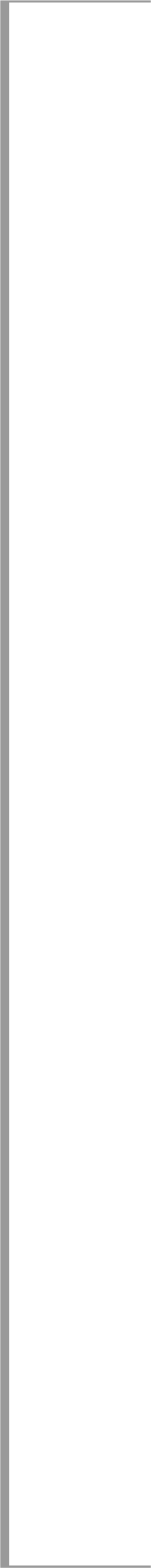 PROCESO ADMINISTRATIVO SANCIONATORIO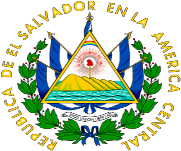 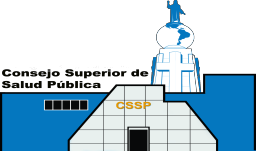 I.Objetivo del procedimiento: Establecer el cometimiento de una infracción contra la salud y aplicar la sanción correspondiente.II.Definición del Procedimiento: Seguir las etapas procesales oportunas para determinar si el profesional cometió o no la infracción, garantizando el debido proceso y la seguridad jurídica.III.Unidades o puestos de trabajo que intervienen: Junta Directiva, Consejo Directivo, AsesorJurídico e Inspectores.IV.Documentos que se utilizan: Constitución de la Republica, Código de Salud, Ley del Consejo Superior de Salud Pública y de las Juntas de Vigilancia de las Profesiones de la Salud, Actas de Inspección y acuerdo de Junta Directiva.MATRIZ PARA LA DESCRIPCIÓN DE PROCEDIMIENTOS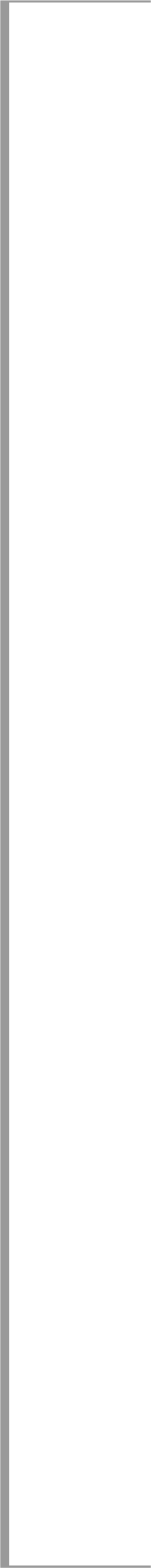 48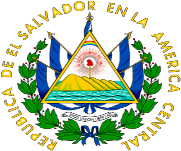 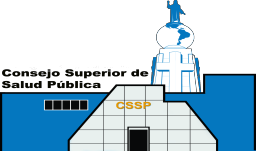 PROCESO ADMINISTRATIVO SANCIONADOR, (FLUJOGRAMA)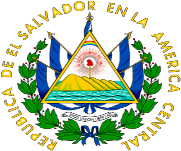 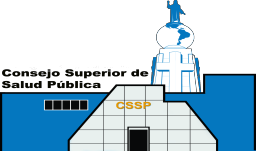 Junta de vigilancia Acuerda para instruir informativo de ley (art.17 de Ley del Consejo Superior de Salud Pública y de las Juntas deVigilancia de las ProfesionesJunta de Vigilancia se le confiere audiencia por un término de tres días al supuesto infractor. (art.17 de L.C.S)Junta de Vigilancia transcurrido el plazo para que haga uso de su derecho de defensa se apertura prueba con un plazo de ocho días. (art.17 inc. 4 de L.C.S)Consejo Superior  De la sentencia emitida se admitirá recurso y apelación ante el Consejo dentro del plazo de tres días a contar del día siguiente de la notificación (art. 296 C.S. y art. 22 L.C.S)Junta de Vigilancia sentencia, a más tardar diez días de haber concluido el termino de prueba. (art. 20 L.C.S)Consejo Superior  Admisión del recurso de apelación (se remite a segunda instancia alJunta de Vigilancia posteriormente la Junta de Vigilancia tomará acuerdo tomando en consideración la prueba presentada para absolver o condenar.Consejo Superior  Se les confiere audiencia conjunta a todos los interesados por tres días. (art. 24 L.C.S)Consejo Superior pronunciada la sentencia definitiva por el Consejo este devolverá el informativo con la certificación de la misma a la respectiva Junta de Vigilancia. (art. 259L.C.S)Consejo Superior de no haber recurso      de      apelación      seConsejo Superior presentación de pruebas dentro de cuatro días de oficio o a petición de parte. (art. 24 L.C.S)Consejo Superior concluido el termino de prueba diez días después pronunciara sentencia definitiva. (art. 24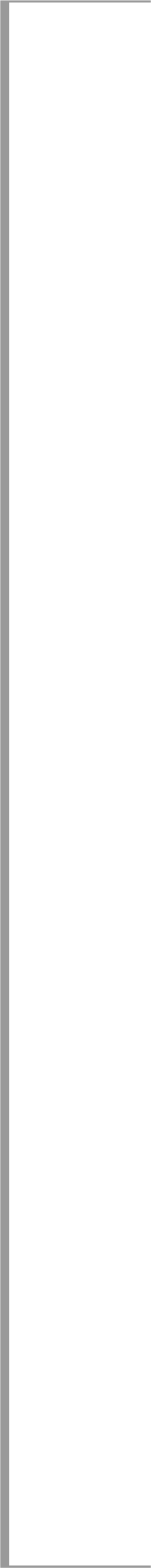 L.C.S)Consejo Superior permitirá a Junta de Vigilancia la resolución para que esta la cumpla.Junta de Vigilancia pronunciará la resolución final.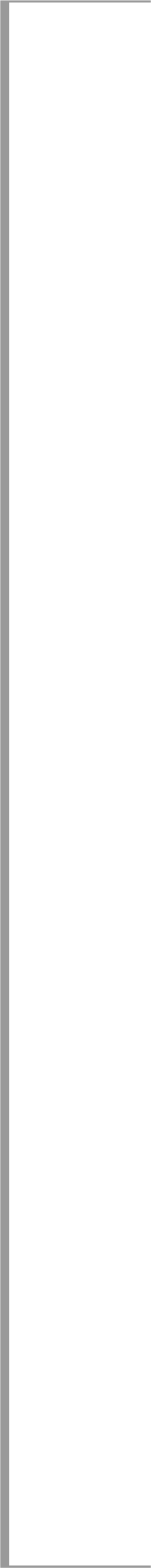 INSPECCIÓN DE VIGILANCIA DEL PROFESIONAL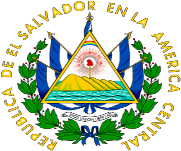 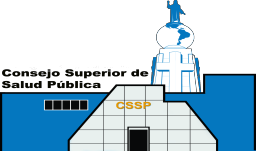 I.Objetivo del procedimiento: Vigilancia del ejercicio profesional.II.Definición del Procedimiento: Supervisar el cumplimiento debido del ejercicio profesional.III.Unidades o puestos de trabajo que intervienen: Inspectores, Junta Directiva.IV.Documentos que se utilizan:Recibo de pago de anualidad de autorización del ejercicio profesional. Carnet y sello actualizado.Contrato de regencia o de labor técnica. Atestados de capacitaciones o post grados.MATRIZ PARA LA DESCRIPCIÓN DE PROCEDIMIENTOSINSPECCIÓN DE VIGILANCIA DEL PROFESIONAL, (FLUJOGRAMA)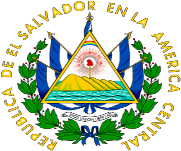 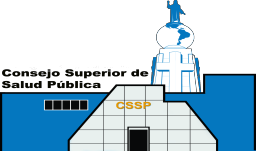 Junta Directiva emite acuerdo para vigilar el ejercicio de los profesionales.Jefe de Inspectores programa fecha y designa inspector para ir a un establecimientoa inspeccionar a unprofesional en función.Inspector levanta un acta de los hallazgos plasmando firma y sello, le deja una copia al profesional posteriormente entrega el acta a secretario.Inspector al hacer la inspección le solicita su estatus profesional Regente o Labor técnica; Anualidad Carnet y sello vigente, horario de regente y horario del encargado de labor técnica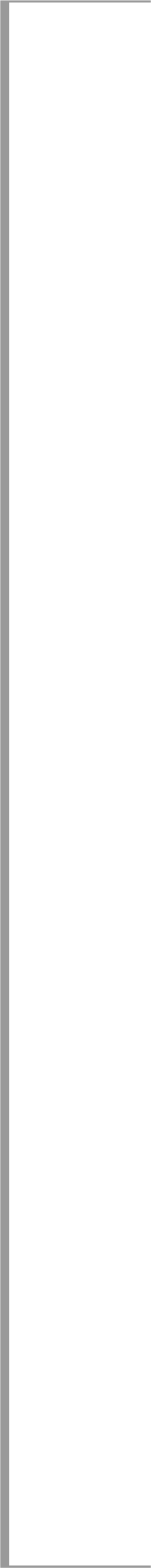 Secretario presenta a junta directiva el acta para que tome acuerdo.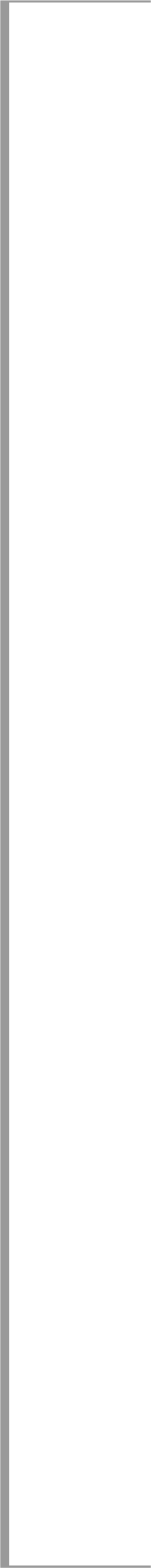 TRANSICIÓN DE JUNTA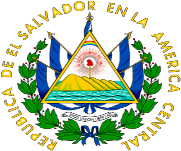 I.Objetivo del procedimiento: Guiar a los nuevos integrantes de la Junta de Vigilancia en todos los procesos que les corresponde realizar.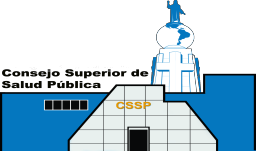 II.Definición del Procedimiento: Una vez presentados los integrantes que conformaran la nuevaJunta Directiva se les entregara toda la documentación pendiente para que le den seguimiento.III.Unidades o puestos de trabajo que intervienen: Presidente, Secretario, Jefe de Inspectores yJurídico.IV.Documentos que se utilizan: Inventario de documentos y activos fijos.MATRIZ PARA LA DESCRIPCIÓN DE PROCEDIMIENTOSTRANSICIÓN DE JUNTA, (FLUJOGRAMA)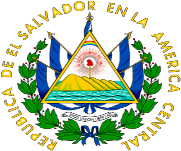 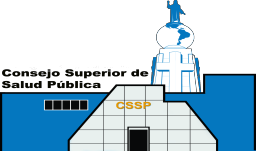 Presidente programa fecha de reunión con nuevos miembros de Junta Directiva paraproceso de transición.Presidente y secretario        En reunión,     entregan     inventario físico  de  documentos  y  activo fijo   en   presencia   de   Jefe   de Inspectores y asesor Jurídico.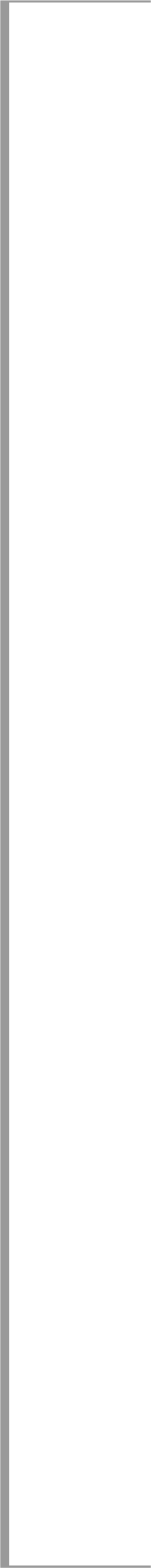 Presidente y Secretario realizan proceso de inducción    a    nueva    Junta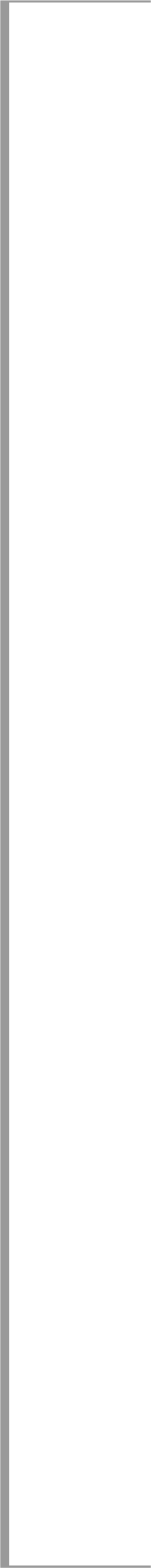 GLOSARIO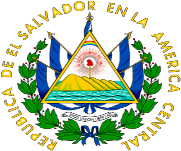 Acuerdo: Consenso tomado por la Junta Directiva.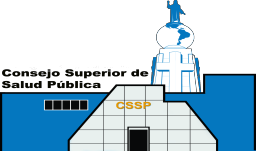 Asistente Administrativa: La persona que cumple la función de recepcionista, FuncionesAdministrativas y, soporte de Junta Directiva. CSSP: Consejo Superior de Salud PúblicaInspector: La persona encargada de realizar inspecciones.Junta Directiva: el cuerpo de integrantes de la Junta de Vigilancia, formados por Presidente/a, secretario/a y tres vocalesJurídico: Unidad encargada de llevar a cabo los procedimientos legales. J.V.P.L.C: Junta de Vigilancia de la Profesión en Laboratorio Clínico.L.C.S: Ley del Consejo Superior de Salud Pública y de las Juntas de Vigilancia de las Profesiones de la SaludMandamiento de pago: comprobante para pagar. URES: Unidad de Registro de Establecimientos.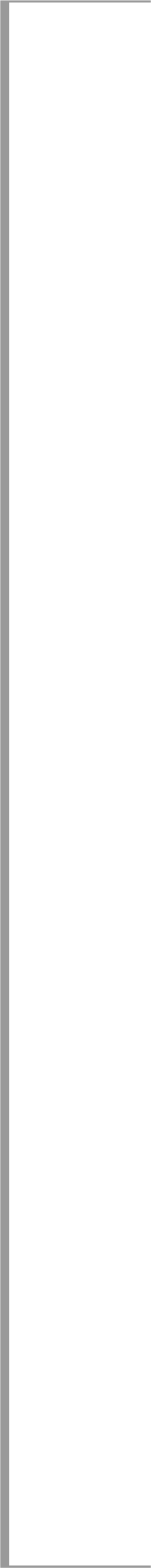 FORMATOS O ANEXOS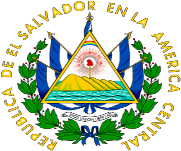 ANEXO 1 (DOCUMENTACIÓN PARA AUTORIZACIÓN DEL EJERCICIO PROFESIONAL PERMANENTE)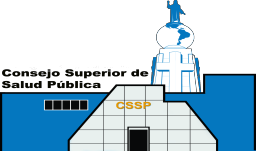 1.   Titulo original extendido por la universidad respectiva (solamente para confrontar con copia)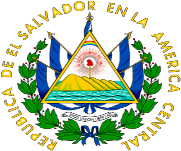 2.   El titulo original deberá estar autenticado por el ministerio de educación. (anexar copia de auténtica)3.   Fotocopia de título tamaño carta4.   Fotocopia de documento único de identidad 150% (original y copia)5.   Fotocopia de NIT ampliado al 150 % (original y copia)6.   Partida de nacimiento original (reciente por lo menos 6 meses)7.   Constancia de finalización del servicio social (con sello original)8.   Estar  solvente  de  anualidades  del  número  provisional  de  egresado/a.  (presentar fotocopia         de recibos)9.   1 fotografía tamaño cedula y 1 tamaño pasaporte (6 x 4.5 cm.)   (de tiempo, en papel granulado, blanco y negro, y traje formal)10. Pago de derechos por inscripción    $19.9911. Llenar  los  formularios  adjuntos  correspondientes  a  datos  personales  solicitud  y autorización de sellos de identificación profesional.12. Elaboración de sello $10.00  no. 9412 o $12.00   no. 4912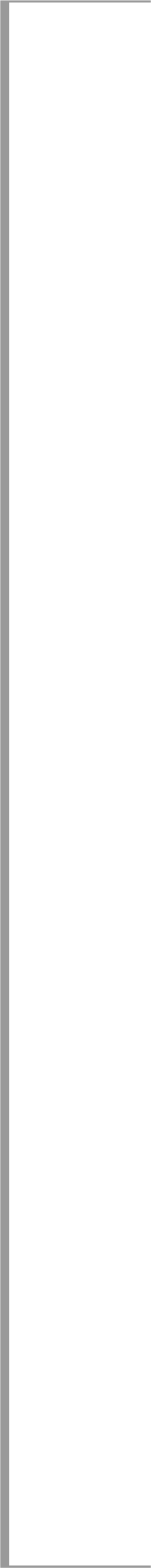 ANEXO 2(SOLICITUD DE AUTORIZACION DE SELLO DE IDENTIDAD PERSONAL)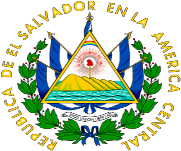 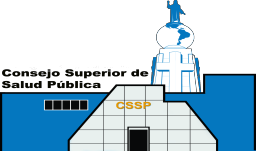 SEÑORESJUNTA DE VIGILANCIA DE LA PROFESION EN LABORATORIO CLINICO PRESENTE. -YO,                                                                                              MAYOR DEEDAD, CON NUMERO DE DOCUMENTO UNICO DE IDENTIDAD  	EXPEDIDO EN                                                                                      , CON NUMERO DE JUNTA DE VIGILANCIA DE LA PROFESION EN LABORATORIO CLINICO                  , CONEL FIN DE DARLE CUMPLIMIENTO A LOS ARTICULOS 313 Y 314 DEL CODIGO DE SALUDSOLICITO SE ME AUTORICE LA ELABORACION DE UNO O DOS SELLOS DE IDEN NTIFI- CACION PROFESIONAL, LOS CUALES SERAN ELABORADOS POR LA FABRICA DE -----SELLOS DE HULE.                                                                                                                (nombre y dirección de imprenta)SAN SALVADOR,                   DE                                                           DEL  	F:  	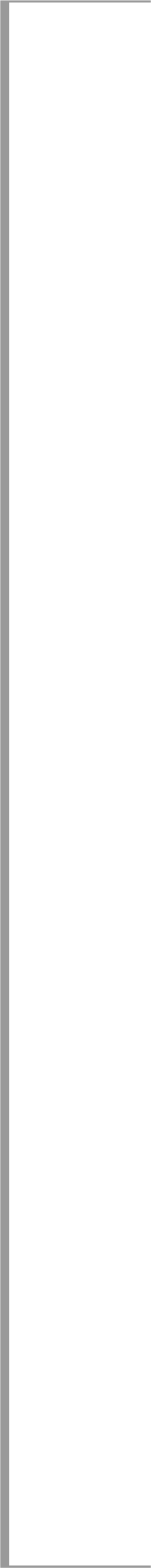 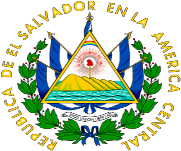 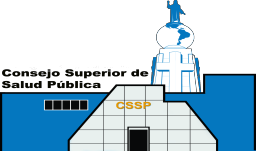 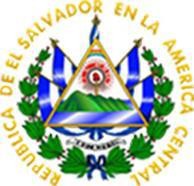 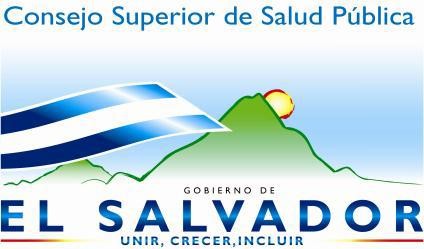 JUNTA DE VIGILANCIA DE LA PROFESION EN LABORATORIO CLINICODatos Personales del profesional Registro No. 	1. Nombre completo:  	2. Nacionalidad:  	3. Dirección particular:  	                                                              Tel.  	4. Trabajo Actual:  	5. Dirección trabajo actual:  	                                                                             Tel. 	6. Número de Documento Único de Identidad:  	7. Fecha de Nacimiento:                                              Lugar:  	8. Estado Civil:                                                            NIT:  	9. Graduado en la Universidad de:  	10. Profesión:  	11. Correo electrónico:  	12. Fecha de Graduación:  	13. Fecha de incorporación:  	14. Referencias personales, nombre de dos profesionales en Laboratorio Clínico, con su respectivo número deInscripción en esta Junta.LIC.                                                                                              No.  	 LIC.                                                                                              No.  	  San Salvador,                 de                                                      del  		PRESIDENTE                                                                                             SECRETARIOJunta de Vigilancia de la Profesión en Laboratorio Clínico Inicio Paseo General Escalón #3551 – San Salvador – El Salvador Pbx.: (503) 2561-2525 / Fax.: (503) 2561-2535 www.cssp.gob.sv Correo electrónico Asistente administrativa: mcampos@cssp.gob.sv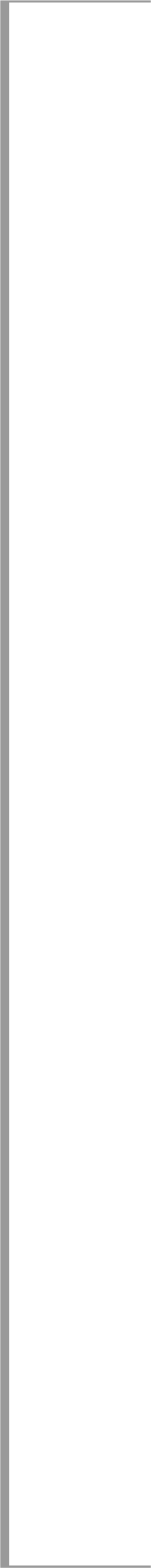 (COMPLETAR ESTA SOLICITUD A MAQUINA) SEÑORES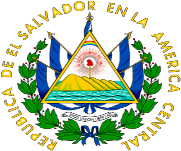 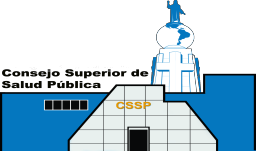 JUNTA DE VIGILANCIA DE LAPROFESION EN LABORATORIO CLINICO PRESENTE. -YO,                                                                                                 _, MAYORDE EDAD, CON NUMERO DE DOCUMENTO UNICO DE IDENTIDAD                                   _, LICENCIADO (a) EN LABORATORIO CLINICO, A USTEDES ATENTAMENTE SOLICITO SER INSCRITO EN EL REGISTRO DE PROFESIONALES CORRRESPONDIENTE, CONFORME DISPOSICIONES LEGALES PERTINENTES DE LA LEY DEL CONSEJO SUPERIOR DE SALUD PUBLICA Y DE LAS JUNTAS DE VIGILANCIA DE LAS PROFESIONES DE SALUD, PARA LO CUAL ACOMPAÑA LOS DOCUMENTOS QUE ESE ORGANISMO REQUIERE.SAN SALVADOR,                   DE                                                                    DEL  	F:  	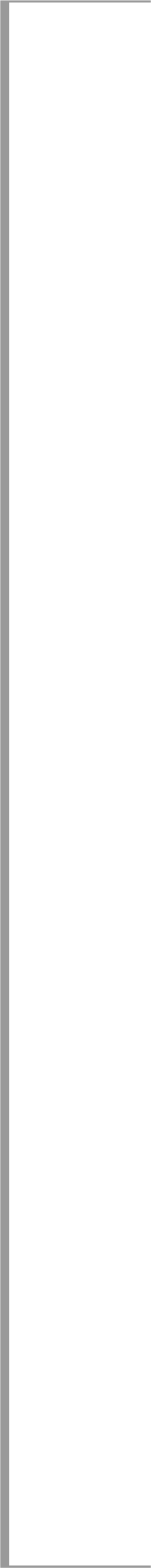 ANEXO 3 (DOCUMENTACIÓN PARA AUTORIZACIÓN PROVISIONAL DE EGRESADOS)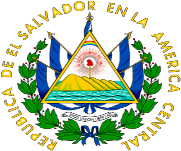 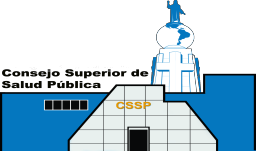 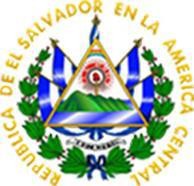 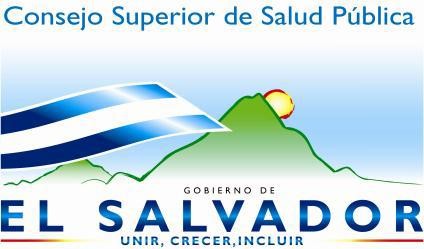 REQUISITOS PARA LA INSCRIPCION DE EGRESADOS EN LAB. CLIN.1. FOTOCOPIA DE DOCUMENTO UNICO DE IDENTIDAD (SIN RECORTAR)2. FOTOCOPIA DE PARTIDA DE NACIMIENTO (RECIENTE POR LO MENOS 6 MESES)3. PAGO DE DERECHOS POR INSCRIPCION $6.284. 3 FOTOGRAFIAS TAMAÑO CEDULA (BLANCO Y NEGRO, TRAJE FORMAL, DE TIEMPO)5. CARTA DE EGRESO6. LLENAR LOS FORMULARIOS ADJUNTOS CORRESPONDIENTES A DATOS PERSONALES SOLICITUD Y AUTORIZACION DE SELLOS DE IDENTIFICACION PROFESIONAL.Junta de Vigilancia de la Profesión en Laboratorio Clínico Inicio Paseo General Escalón #3551 – San Salvador – El Salvador Pbx.: (503) 2121-2525 / Fax.: (503) 2121-2535www.cssp.gob.svCorreo electrónico Asistente administrativa:  mcampos@cssp.gob.sv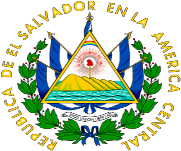 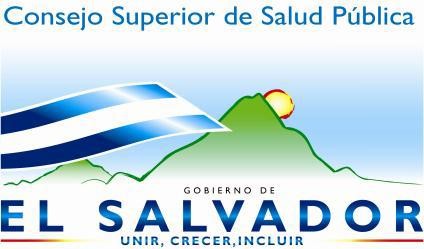 Datos Personales del profesional Registro No. 	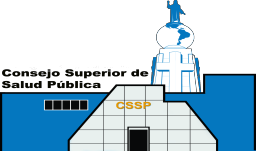 1. Nombre completo:  	2. Nacionalidad:3. Dirección particular:  	 Tel.  	4. Trabajo Actual:  	5. Dirección trabajo actual:                                                                             Tel.  	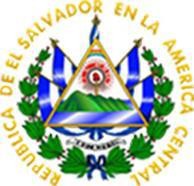 7. Número de Documento Único de Identidad:  	8. Fecha de Nacimiento:                                              Lugar:  	9. Estado Civil:                                                correo electrónico:  	10. Egresado en La Universidad de:                                                                                      _11. Profesión:  	12. Fecha de Graduación:13. Fecha de Incorporación:  	14. Referencias personales, nombre de dos profesionales en Laboratorio Clínico, con su respectivo número de inscripción en esta Junta.T.M. o LIC.                                                                                               No.  	T.M o LIC.No.  	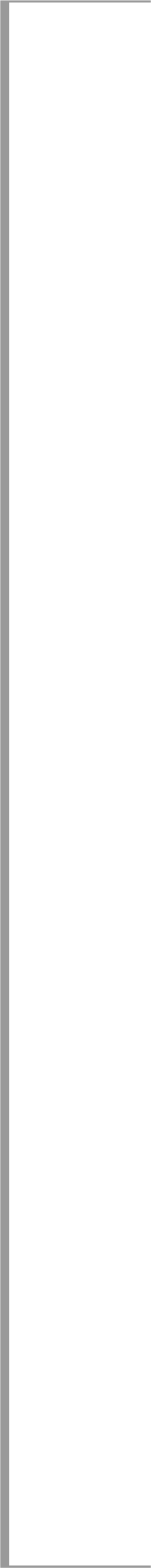 San Salvador,                 de                                                      de 	PRESIDENTE                                                                                                                                      SECRETARIOJunta de Vigilancia de la Profesión en Laboratorio Clínico Inicio Paseo General Escalón #3551 – San Salvador – El Salvador Pbx.: (503) 2121-2525 / Fax.: (503) 2121-2535www.cssp.gob.svCorreo electrónico Asistente administrativa: mcampos@cssp.gob.sv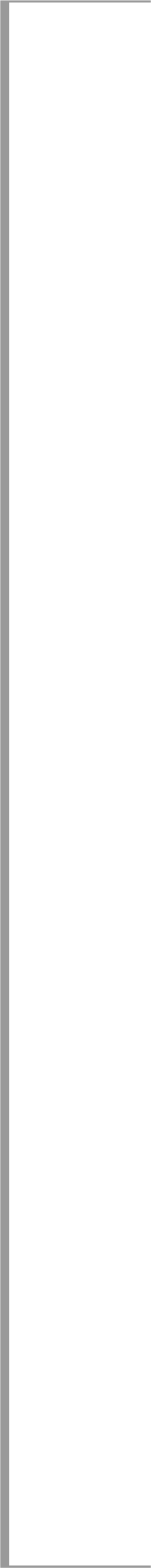 (COMPLETAR ESTA SOLICITUD A MAQUINA) SEÑORES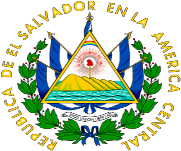 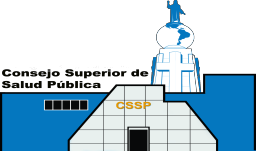 JUNTA DE VIGILANCIA DE LA PROFESION EN LABORATORIO CLINICOPRESENTE. -YO,                                                                                                 , MAYORDE EDAD, CON NUMERO DE DOCUMENTO UNICO DE IDENTIDAD                                  ,EGRESADO (a) EN LABORATORIO CLINICO, A USTEDES ATENTAMENTE SOLICITO SER INSCRITO EN EL REGISTRO DE ESTUDIANTES EGRESADOS APTOS PARA EL SERVICIO SOCIAL CORRRESPONDIENTE, CONFORME DISPOCIONES LEGALES PERTINENTES DE LA LEY DEL CONSEJO SUPERIOR DE SALUD PÚBLICA Y DE LAS JUNTAS DE VIGILANCIA DE LAS PROFESIONES DE SALUD, PARA LO CUAL ACOMPAÑA LOS DOCUMENTOS QUE ESE ORGANISMO REQUIERE.SAN SALVADOR,                   DE                                                                    DE 	F:  	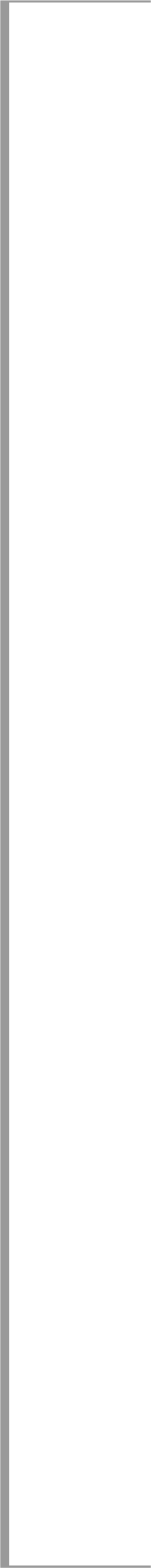 (SOLICITUD DE AUTORIZACION DE SELLO DE IDENTIDAD PERSONAL)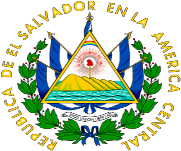 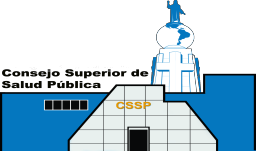 SEÑORESJUNTA DE VIGILANCIA DE LA PROFESION EN LABORATORIO CLINICO PRESENTE. -YO,                                                                                          MAYOR DEEDAD, CON NUMERO DE DOCUMENTO UNICO DE IDENTIDAD  	EXPEDIDO EN                                                                  , CON NUMERO PROVISIONALDE JUNTA DE VIGILANCIA DE LA PROFESION EN LABORATORIO CLINICO                   , CON EL FIN DE DARLE CUMPLIMIENTO A LOS ARTICULOS 313 Y 314 DEL CODIGO DE SALUD SOLICITO SE ME AUTORICE LA ELABORACION DE UNO O DOS SELLOS DE IDENTIFICACION PROFESIONAL, LOS CUALES SERAN ELABORADOS POR LA FABRICA DE SELLOS DE HULE  	(Nombre y Dirección de la imprenta)SAN SALVADOR,                   DE                                                           DE  	F:  	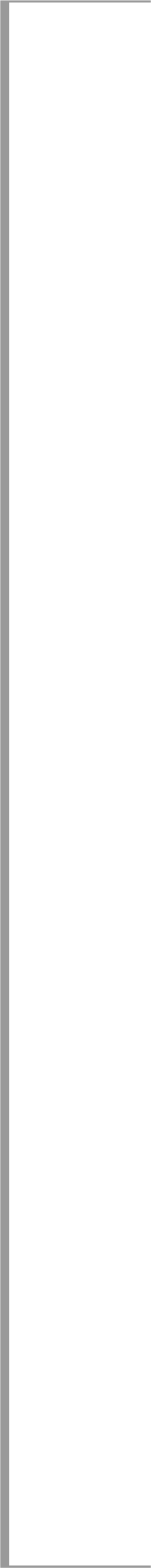 NOMBRE: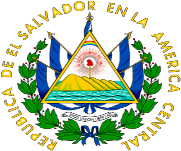 LA JUNTA DE VIGILANCIA DE LA PROFESION DE LABORATORIO CLINICO, EN CUMPLIMIENTO A LOS ARTICULOS 313 Y 334 DEL CODIGO DE SALUD, AUTORIZA A LA FABRICA DE SELLOS DE HULE                                                     PARA LA ELABORACION DE UNO O DOS SELLOS DEL (a) EGRESADO (a) EN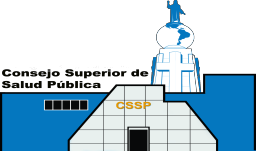 LABORATORIO CLINICO                                                                                 , ELCUAL DEBERAN TENER FORMA RECTANGULAR Y LLEVAR EN EL CENTRO EL NOMBRE DEL PROFESIONAL, PRECEDIO DE LA MENCION DEL TITULO ACADEMICO QUE PODRA ABREVIARSE Y EN LA PARTE INFERIOR LA CLASE DE TITULO Y EL NUMERO DE INSCRIPCION DEL PROFESIONAL EN LA J.V.P.L.C.MODELO DE SELLO: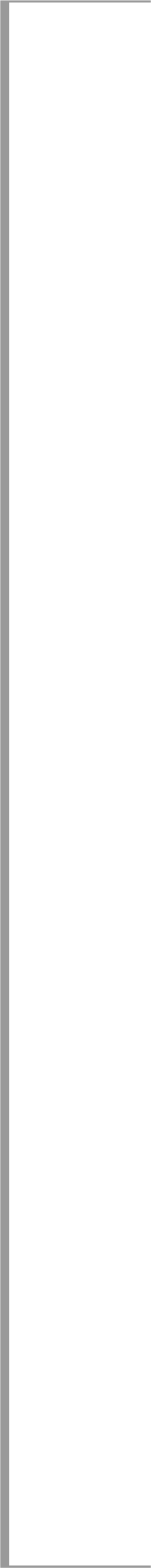 ANEXO 4 ACTA DE TOMA DE DENUNCIA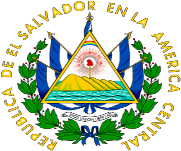 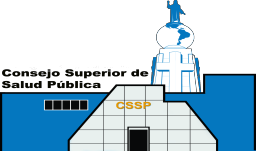 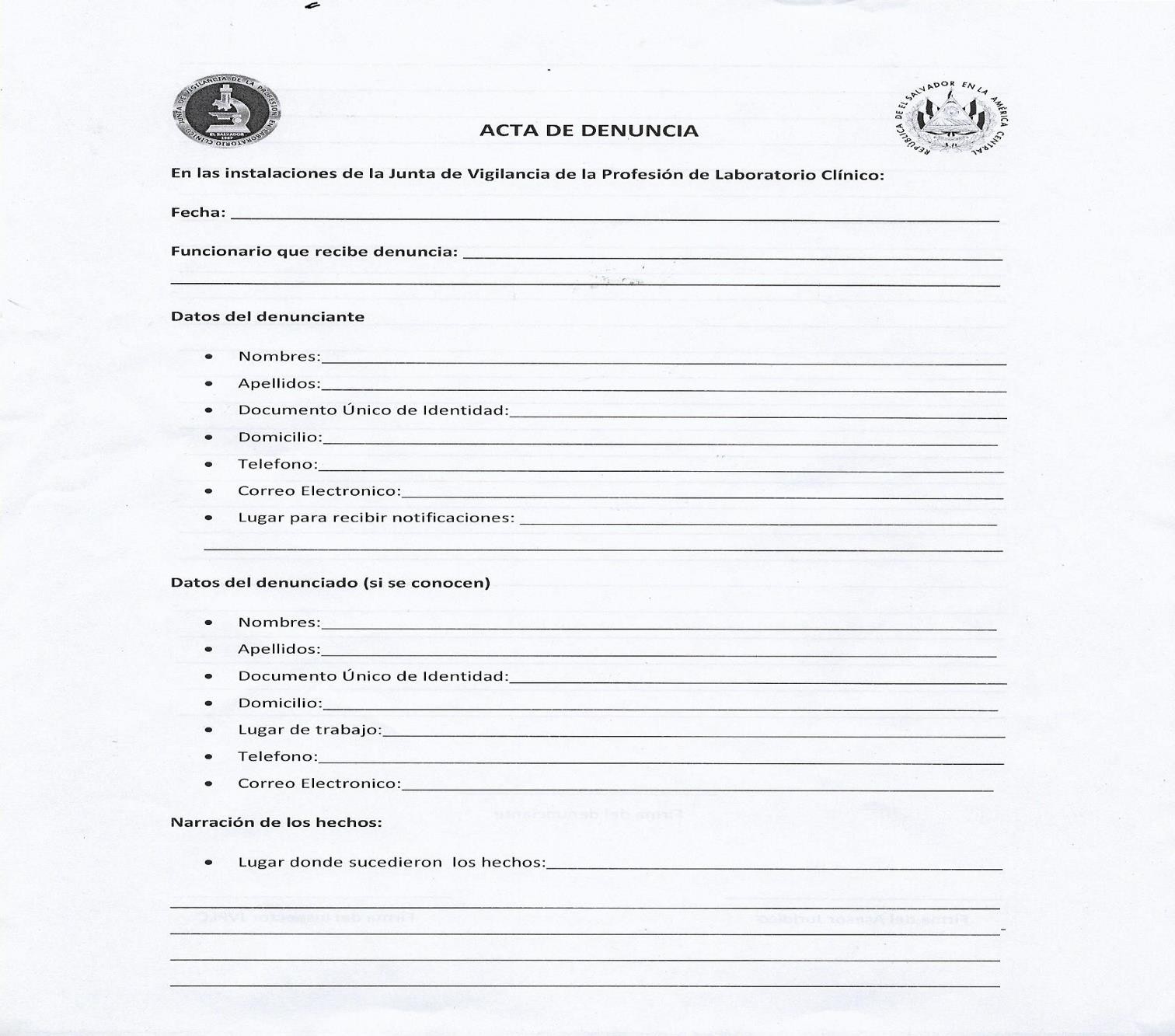 FIRMA DEL DENUNCIANTEFIRMA DE ASESOR JURIDICO                                                                                              FIRMA DE JEFE DE INSPECTORES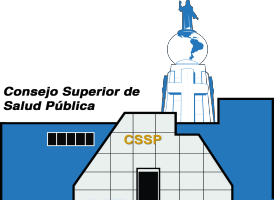 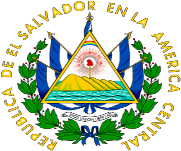 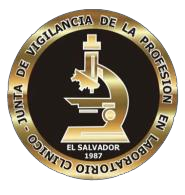 ANEXO 5 ACTA DE INSPECCIÓN POR APERTURA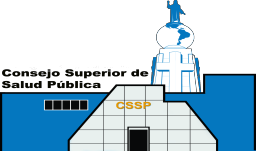 UNIDAD DE REGISTRO DE ESTABLECIMIENTOS – URESJUNTA DE VIGILANCIA DE LA PROFESIÓN LABORATORIO CLINICO ACTA DE INSPECCIÓN POR APERTURAIDR: Número de IDR es el Número de Solicitud (ver auto de apertura)En                                        departamento de, a las                        horas y                            minutos, del                             del mes de                              , del año                                  .Se efectúa inspección por apertura del establecimiento que se denominara:                                   . El cual    pretende    funcionar    en    el    local    ubicado    en:                                             ,    propiedadde:                                  . Ejercerá la función de Regente:                                                inscrito(a)  en laJunta de Vigilancia de la Profesión                             al número                                    . Presentes los suscritos (as):                                                                      .Habiendo encontrado lo siguiente:No   habiendo   más   que   hacer   constar,   se   cierra   la   presente   acta   a   las                         horas y                         minutos de la fecha antes señalada, la cual ratificamos, firmamos y sellamos.Inspeccionado:                                                                    Inspector:Firma:     	 Nombre:     	№ documento legal deidentidad:     	 Cargo:     	Propietario:     	Representante Legal:     	 Profesionalresponsable/Regente:     	Otro:     	Firma:     	 Nombre:     	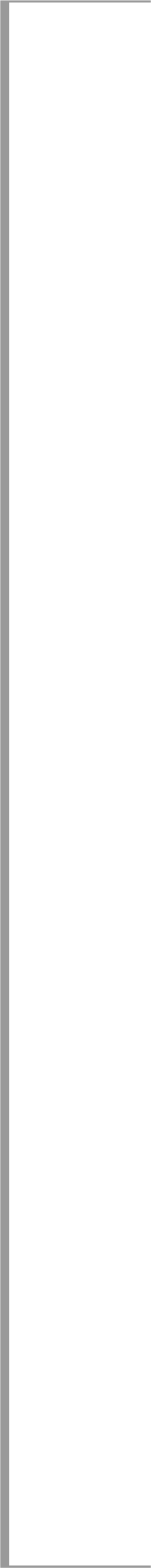 Nota: Esta acta de inspección en ningún momento le concede el derecho al propietario de abrir al público para la prestación de servicios, sin antes haber completado todos los requisitos que la ley establece y su aprobación de estos ante el Consejo Superior de Salud Pública; de lo contrario se efectuará el cierre deestablecimiento (Art. 14 lit.  “d”  y 287 lit.  “c” y “d”, del Código de Salud).ANEXO 6 NIVELES DE COMPLEJIDAD DE LOS LABORATORIOS CLINICOS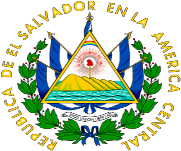 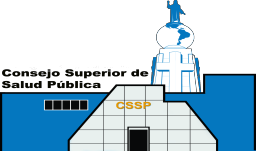 NIVEL 1• PRUEBAS BASICASNIVEL 2• PRUEBAS BASICAS• BACTERIOLOGIA• PRUEBAS ESPECIALES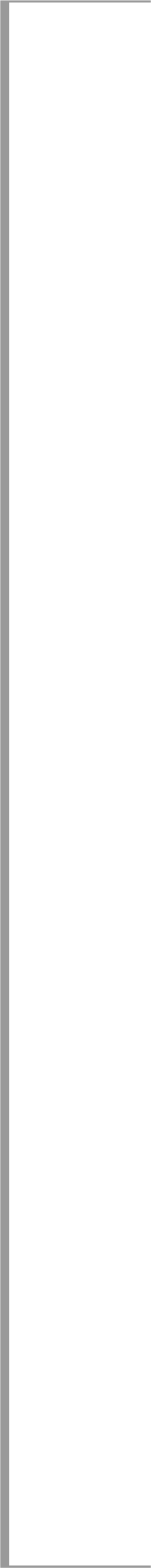 NIVEL 3• PRUEBAS BASICAS• PRUEBAS ESPECIALES• BACTERIOLOGIA• BANCO DE SANGRE (NIVEL "A" , "B" O "C")ANEXO 7 FICHA DE INSPECCION PARA PRUEBAS BASICAS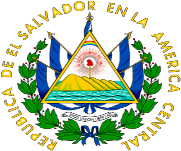 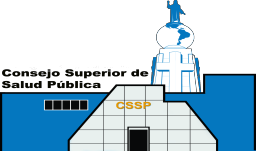 12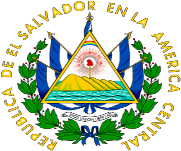 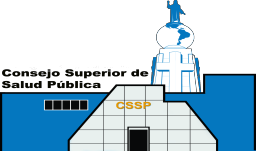 3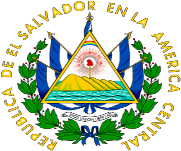 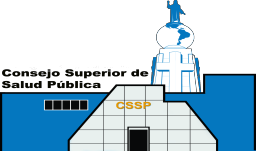 4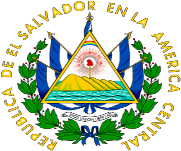 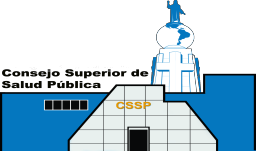 5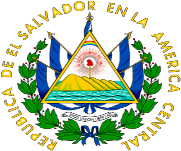 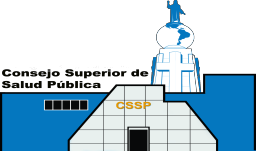 6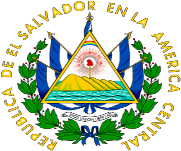 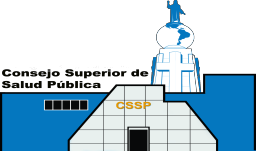 ANEXO 8 FICHA DE INSPECCION NIVEL 2 PRUEBAS ESPECIALES (Y PRUEBAS BÁSICAS)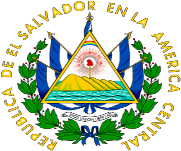 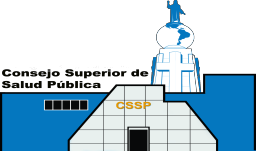 78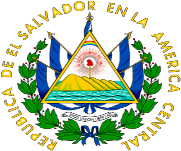 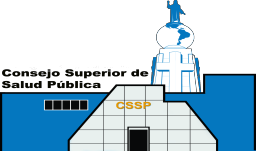 ANEXO 9 NIVEL 2 MICROBIOLOGÍA (Y ACUMULADO)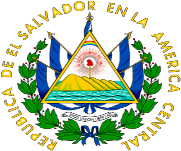 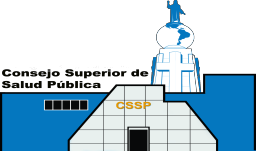 910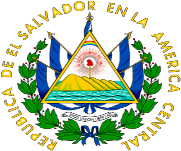 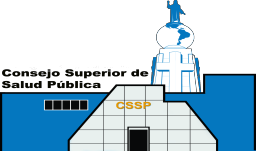 11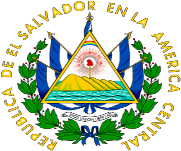 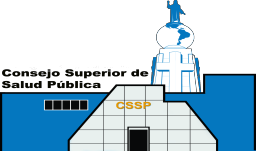 12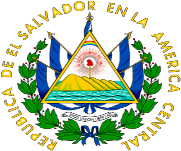 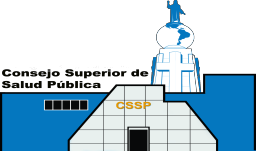 ANEXO 10 NIVEL 3 BANCO DE SANGRE B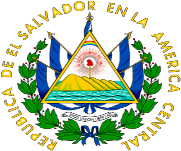 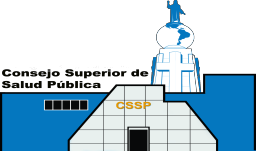 1314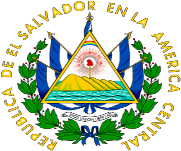 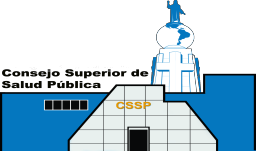 15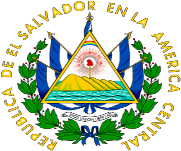 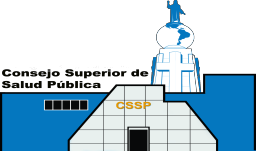 16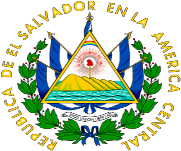 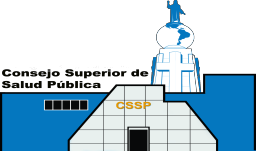 17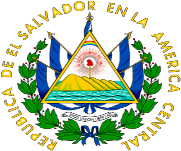 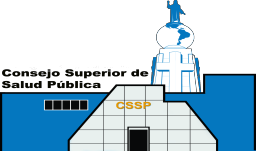 18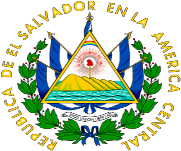 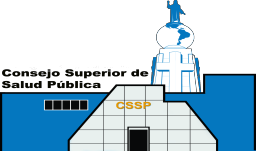 ANEXO 11 NIVEL 3 BANCO DE SANGRE C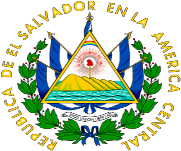 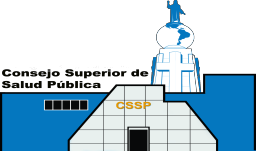 1920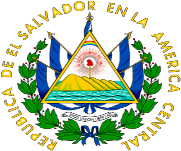 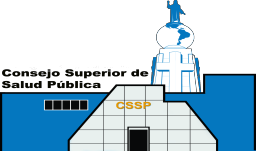 21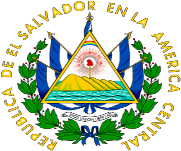 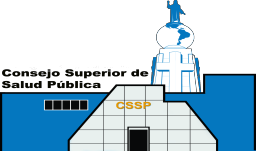 ANEXO 12 NIVEL 3 BANCO DE SANGRE A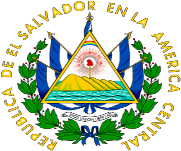 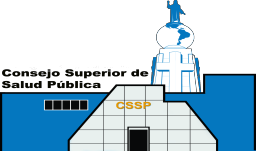 2223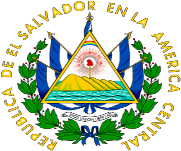 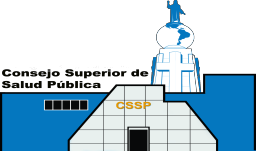 24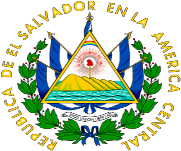 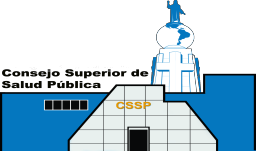 25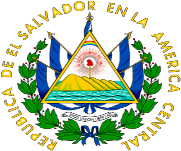 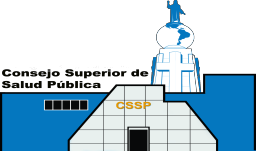 26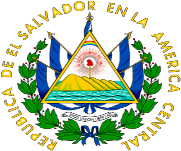 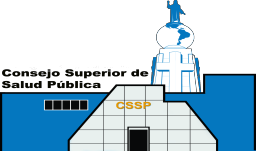 27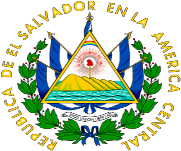 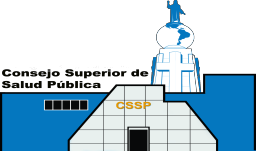 28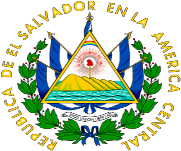 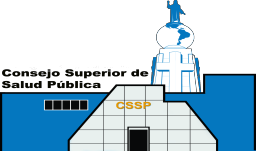 29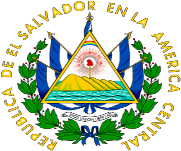 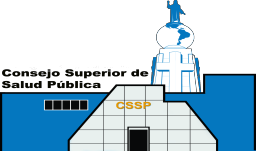 ANEXO 13 FICHA DE INSPECCIÓN PARA CLÍNICAS MEDICAS EMPRESARIALES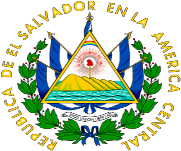 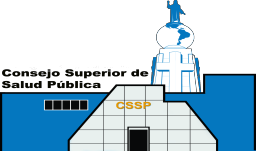 3031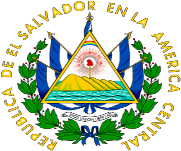 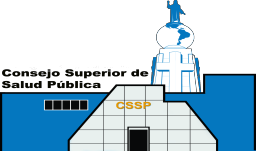 Manual de Procedimientos de la Junta de Vigilancia de la Profesión en Laboratorio                     Clínico 	Página 1 de 1No. de Revisión:1Fecha de Revisión:11/07/2017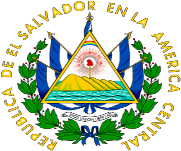 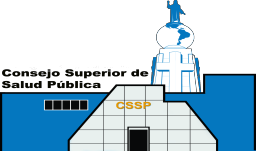 FIN DEL MANUALNota: toda actualización deberá ser informada a la Comisión de “Revisión para Aprobación oActualización de Manuales”.REVISIÓN Y ACTUALIZACIÓNEl  manual  deberá  ser  revisado  y  actualizado  cada  tres  años  o  antes  si  fuere necesario de acuerdo a las necesidades que se generen para mejorar los procedimientos de las unidades. Además, se podrá agregar a éste nuevos procedimientos previamente aprobados por la Presidencia del CSSP.MODIFICACIONESLas modificaciones de los manuales serán revisadas por la comisión para su posterior aprobación  por  la  Presidencia  del  CSSP.  Los  formularios  y  anexos  podrán  ser modificados por las Jefaturas, ajustándose a las necesidades de los servicios a prestar.DIVULGACIÓNLas  jefaturas  serán  las  responsables  de  divulgar  los  manuales  entre  todas  las Unidades Administrativas del Consejo con el fin de que toda jefatura y sus colaboradores conozcan los procedimientos contenidos en el mismo para su debida aplicación.CUMPLIMIENTO.Los procedimientos integrados a los manuales serán de cumplimiento obligatorio para todos los funcionarios, jefes y personal de las Unidades y Juntas de Vigilancia del CSSP.1Manual deProcedimientos de la Junta de Vigilancia de la Profesión en Laboratorio ClínicoPágina 1 de 66No. de Revisión:1Fecha de Revisión:11/07/2017Manual deProcedimientos de la Junta de Vigilancia de la Profesión en Laboratorio ClínicoPágina 2 de 66No. de Revisión:1Fecha de Revisión:11/07/2017Manual deProcedimientos de la Junta de Vigilancia de la Profesión en Laboratorio ClínicoPágina 3 de 66No. de Revisión:1Fecha de Revisión:11/07/2017Manual deProcedimientos de la Junta de Vigilancia de la Profesión en Laboratorio ClínicoPágina 4 de 66No. de Revisión:1Fecha de Revisión:11/07/2017Manual deProcedimientos de la Junta de Vigilancia de la Profesión en Laboratorio ClínicoPágina 5 de 66No. de Revisión:1Fecha de Revisión:11/07/2017Manual deProcedimientos de la Junta de Vigilancia de la Profesión en Laboratorio ClínicoPágina 6 de 66No. de Revisión:1Fecha de Revisión:11/07/2017Manual deProcedimientos de la Junta de Vigilancia de la Profesión en Laboratorio ClínicoPágina 7 de 66No. de Revisión:1Fecha de Revisión:11/07/2017Manual deProcedimientos de la Junta de Vigilancia de la Profesión en Laboratorio ClínicoPágina 8 de 66No. de Revisión:1Fecha de Revisión:11/07/2017Manual deProcedimientos de la Junta de Vigilancia de la Profesión en Laboratorio ClínicoPágina 9 de 66No. de Revisión:1Fecha de Revisión:11/07/2017No.RESPONSABLEDESCRIPCIÓN DE LA ACTIVIDAD01Asistente administrativoProporciona    solicitud    al    Usuario    para    fotocopiar requisitos o interesado lo obtiene de la página web delC.S.S.P.02UsuarioLlena  y  presenta  formatos  de  inscripción   junto  con documentación respectiva.03Asistente administrativoRevisa que documentos proporcionados por el usuario estén   completos.   De   no   estar   completos   no   puede efectuar los demás procedimientos.04Asistente administrativoEmite el mandamiento de pago para que el usuario pueda pagar los derechos de inscripción en colecturía o Institución Financiera en este caso usuario solicita por correo Electrónico mandamiento de pago a Asistente Administrativo y le envía por correo el recibo de pago.05UsuarioPresenta documentación y recibo en Junta.06Asistente administrativoRecibe documentación y asigna el número de inscripción del profesional07AsistenteAdministrativoElabora la lista de profesionales para pasar a sesión deJunta Directiva para su autorizaciónManual deProcedimientos de la Junta de Vigilancia de la Profesión en Laboratorio ClínicoPágina 10 de 66No. de Revisión:1Fecha de Revisión:11/07/201708AsistenteAdministrativoElabora   nómina   de   profesionales   para   la   respectivaelaboración de sello y diploma de autorización.09Presidente o Secretario de JuntaSe agrega en acta de sesión ordinaria de la Junta Directiva la nómina de inscritos, para programar juramentación.10Presidente y SecretarioEntrega de Diploma, sello   y carnet de identificación aUsuario en acto de juramentación11Fin del procesoManual deProcedimientos de la Junta de Vigilancia de la Profesión en Laboratorio ClínicoPágina 11 de 66No. de Revisión:1Fecha de Revisión:11/07/2017Manual deProcedimientos de la Junta de Vigilancia de la Profesión en Laboratorio ClínicoPágina 12 de 66No. de Revisión:1Fecha de Revisión:11/07/2017No.RESPONSABLEDESCRIPCIÓN DE LA ACTIVIDAD01Asistente administrativoProporciona los formatos necesarios al usuario, para que éste saque las fotocopias o el usuario lo obtiene de la página web del C.S.S.P.02UsuarioCompleta los formatos de inscripción y anexa requisitos03Asistente administrativoRevisa solicitud y requisitos; si están completos, emite el mandamiento de pago para que el usuario cancele en colecturía del CSSP.05UsuarioPresenta documentación y recibo en Junta06AsistenteAdministrativoRecibe  documentación  y  asigna  el  número  de  inscripción  como egresado.07AsistenteAdministrativoElabora la lista de egresados para pasar a sesión de Junta Directiva para su autorización08AsistenteAdministrativoEntrega solicitudes a Presidente y Secretario para obtener la firma de autorización de éstos.09Asistente administrativoIngresa información a la base de datos, solicita elaboración de sello, elabora expediente e ingresa datos para que sea elaborado el respectivo carnet.Manual deProcedimientos de la Junta de Vigilancia de la Profesión en Laboratorio ClínicoPágina 13 de 66No. de Revisión:1Fecha de Revisión:11/07/201710Asistente administrativoPrograma fecha de entrega de documentos y, si es el caso, convoca ausuarios para asistir a charla de inducción, en la cual se entrega a los asistentes constancia de inscripción, carnet y sello.11Fin del procesoManual deProcedimientos de la Junta de Vigilancia de la Profesión en Laboratorio ClínicoPágina 14 de 66No. de Revisión:1Fecha de Revisión:11/07/2017Manual deProcedimientos de la Junta de Vigilancia de la Profesión en Laboratorio ClínicoPágina 15 de 66No. de Revisión:1Fecha de Revisión:11/07/2017No.RESPONSABLEDESCRIPCIÓN DE LA ACTIVIDAD01UsuarioPresenta   documentación   para   obtener   número   de autorización.02AsistenteAdministrativoRedacta el listado de los profesionales a juramentar y los presenta a Presidente o secretario.03Junta DirectivaSe conoce el listado en sesión de Junta Directiva, los profesionales inscritos para su juramentación y los aprueba.04Presidente y SecretarioPrograman día de juramentación y se les notifica a los interesados y Junta.05Presidente, Secretario, Inspector y Jurídico.Participan  en  el  acto  protocolario  de  juramentación  y entrega de diplomas.06Presidente y SecretarioEntregan los sellos.07UsuarioFirma y sella en los  libros de registro respectivos.08Encargado de fotografíaExtiende el carnet de identificación al profesional.09Fin del proceso.Manual deProcedimientos de la Junta de Vigilancia de la Profesión en Laboratorio ClínicoPágina 16 de 66No. de Revisión:1Fecha de Revisión:11/07/2017Manual deProcedimientos de la Junta de Vigilancia de la Profesión en Laboratorio ClínicoPágina 17 de 66No. de Revisión:1Fecha de Revisión:11/07/2017No.RESPONSABLEDESCRIPCIÓN DE LA ACTIVIDAD01UsuarioEnvía la solicitud a Asistente Administrativa, para que le envíe el mandamiento de pago en documento PDF para imprimirlo; o se presenta personalmente a oficina.02Asistente administrativoEmite  mandamiento  de   pago,   interesado  lo   realiza   en colecturía del CSSP o Institución Financiera.03Colecturía del CSSP oInstitución FinancieraRecibe pago del usuario y emite recibo.04Fin del procesoManual deProcedimientos de la Junta de Vigilancia de la Profesión en Laboratorio ClínicoPágina 18 de 66No. de Revisión:1Fecha de Revisión:11/07/2017Manual deProcedimientos de la Junta de Vigilancia de la Profesión en Laboratorio ClínicoPágina 19 de 66No. de Revisión:1Fecha de Revisión:11/07/2017No.RESPONSABLEDESCRIPCIÓN DE LA ACTIVIDAD01Asistente administrativoProporciona solicitud para la reposición de sello de profesionales a interesado, emite mandamiento de pago para autorización y elaboración del sello respectivo, se recibe la solicitud completamente llena y anexa el recibo respectivo.02Asistente administrativaElabora listado de profesionales que solicitan la elaboración del sello y se presenta en la unidad de elaboración de sellos.03Encargado de sellosElabora  y  entrega  a  la  asistente  administrativa  los  sellos  para  ser registrados en el libro respectivo con firma del usuario04InspectorRecibe el sello anterior del profesional, dejando constancia en un acta en la cual queda adherida la pieza de hule del sello presentado por el interesado,05Asistente administrativoEntrega el nuevo sello al interesado dejando constancia de recepción de este en el libro de registro.06Fin del procesoManual deProcedimientos de la Junta de Vigilancia de la Profesión en Laboratorio ClínicoPágina 20 de 66No. de Revisión:1Fecha de Revisión:11/07/2017Manual deProcedimientos de la Junta de Vigilancia de la Profesión en Laboratorio ClínicoPágina 21 de 66No. de Revisión:1Fecha de Revisión:11/07/2017No.RESPONSABLEDESCRIPCIÓN DE LA ACTIVIDAD01UsuarioVerbalmente solicita  reposición  de  diploma  de  inscripción  en  la junta.02Asistente administrativoEmite mandamiento de pago para realizar el trámite e indica al usuario los requisitos a cumplir.03Asistente administrativoSolicita a la unidad de informática del CSSP vía correo se elabore el diploma respectivo.04Asistente administrativoPosteriormente pasa a firma de presidente y secretario .05Asistente administrativoEntrega el diploma al interesado.06Fin del proceso.Manual deProcedimientos de la Junta de Vigilancia de la Profesión en Laboratorio ClínicoPágina 22 de 66No. de Revisión:1Fecha de Revisión:11/07/2017Manual deProcedimientos de la Junta de Vigilancia de la Profesión en Laboratorio ClínicoPágina 23 de 66No. de Revisión:1Fecha de Revisión:11/07/2017No.RESPONSABLEDESCRIPCIÓN DE LA ACTIVIDAD01UsuarioSolicita  personalmente  reposición  de  licencia  (carnet)  de profesional en la Junta.02Asistente administrativoEmite mandamiento de pago para realizar el trámite e indica al usuario que debe presentar el recibo cancelado al área de emisión de carnet del CSSP03Secretario y Presidentefirman el carnet.04Encargado de fotografíaEmite la licencia (carnet) ya firmado.05Fin del proceso.Manual deProcedimientos de la Junta de Vigilancia de la Profesión en Laboratorio ClínicoPágina 24 de 66No. de Revisión:1Fecha de Revisión:11/07/2017Manual deProcedimientos de la Junta de Vigilancia de la Profesión en Laboratorio ClínicoPágina 25 de 66No. de Revisión:1Fecha de Revisión:11/07/2017No.RESPONSABLEDESCRIPCIÓN DE LA ACTIVIDAD01UsuarioSolicita autentica de firma de resultados de exámenes de laboratorio clínico, los cuales son utilizados para tramites diversos (visa, becas, empleos, entre otros).02Asistente administrativoCompara firma y sello del profesional responsable de los resultados y si son conformes, se emite mandamiento de pago para realizar dicho trámite.03Asistente administrativoElabora documento de auténtica .04Presidente o Secretario de Junta.Firma  los  resultados  de  los  exámenes  (para  autenticar  al profesional)05Asistente administrativoEntrega resultados de exámenes ya autenticados.06Fin del proceso.Manual deProcedimientos de la Junta de Vigilancia de la Profesión en Laboratorio ClínicoPágina 26 de 66No. de Revisión:1Fecha de Revisión:11/07/2017Manual deProcedimientos de la Junta de Vigilancia de la Profesión en Laboratorio ClínicoPágina 27 de 66No. de Revisión:1Fecha de Revisión:11/07/2017No.RESPONSABLEDESCRIPCIÓN DE LA ACTIVIDAD01Usuario (profesional o técnico)Solicita  a  asistente  administrativo  el  mandamiento  de pago para obtener certificación en junta de vigilancia.02Asistente administrativoElabora certificación para ser firmada.03Presidente o SecretarioFirman certificación del profesional.04Asistente administrativoEntrega la certificación al usuario.05Fin del procesoManual deProcedimientos de la Junta de Vigilancia de la Profesión en Laboratorio ClínicoPágina 28 de 66No. de Revisión:1Fecha de Revisión:11/07/2017Manual deProcedimientos de la Junta de Vigilancia de la Profesión en Laboratorio ClínicoPágina 29 de 66No. de Revisión:1Fecha de Revisión:11/07/2017No.RESPONSABLEDESCRIPCIÓN DE LA ACTIVIDAD01Asistente administrativoRecibe  correspondencia  de  usuarios  externos  e  internos, anotando en un libro de recepción los datos pertinentes.02Asistente administrativoEntrega la correspondencia al Secretario de Junta03SecretarioClasifica   y   distribuye   correspondencia   al   área   que   le compete.04Junta DirectivaRevisa y analiza   la correspondencia y toma acuerdo según pertinencia.05Fin del procesoManual deProcedimientos de la Junta de Vigilancia de la Profesión en Laboratorio ClínicoPágina 30 de 66No. de Revisión:1Fecha de Revisión:11/07/2017Manual deProcedimientos de la Junta de Vigilancia de la Profesión en Laboratorio ClínicoPágina 31 de 66No. de Revisión:1Fecha de Revisión:11/07/2017No.RESPONSABLEDESCRIPCIÓN DE LA ACTIVIDAD01Jefe de URESEnvía auto de apertura a Jefe de Inspectores.02Jefe de InspectoresRecibe el auto de apertura y asigna Inspector.03InspectorRealiza inspección.04InspectorEntrega acta de inspección y ficha de RTA al Jefe deInspectores para su revisión.05Jefe de inspectoresRevisa el acta de inspección y ficha de RTA y la entrega aInspector.06InspectorEntrega documentos de inspección al secretario de Junta.07SecretarioRevisa y agenda los documentos de apertura para que sea sometida a Junta Directiva.08Junta DirectivaRevisa y emite acuerdo09SecretarioEntrega acuerdo de Junta Directiva a AsistenteManual deProcedimientos de la Junta de Vigilancia de la Profesión en Laboratorio ClínicoPágina 32 de 66No. de Revisión:1Fecha de Revisión:11/07/2017Administrativa.10Asistente AdministrativoDigita acuerdo para  firma de Presidente y secretario.11Asistente AdministrativoRemite documentos a URES12Fin del procesoManual deProcedimientos de la Junta de Vigilancia de la Profesión en Laboratorio ClínicoPágina 33 de 66No. de Revisión:1Fecha de Revisión:11/07/2017Manual deProcedimientos de la Junta de Vigilancia de la Profesión en Laboratorio ClínicoPágina 34 de 66No. de Revisión:1Fecha de Revisión:11/07/2017No.RESPONSABLEDESCRIPCIÓN DE LA ACTIVIDAD01AsistenteAdministrativoRecibe los oficios que emite la secretaria del Consejo y se los  entrega al Secretario de Junta.02Secretario de JuntaRevisa Oficios y los somete a conocimiento de Junta Directiva, posteriormente se los entrega a Jefe de Inspectores.03Jefe de InspectoresRecibe los oficios, programa   y delega para realizar la inspección.04InspectorRealiza  la  inspección  según  nivel  de  laboratorio  (ver anexo).05InspectorEntrega al Secretario de Junta acta y ficha de inspección.06Secretario  de JuntaRecibe acta y ficha de inspección para ser presentada aJunta Directiva.07Junta DirectivaConoce   la   documentación   antes   descrita   y   emite acuerdo.08Secretario de JuntaEntrega a la Asistente Administrativa el acuerdo con la documentación.Manual deProcedimientos de la Junta de Vigilancia de la Profesión en Laboratorio ClínicoPágina 35 de 66No. de Revisión:1Fecha de Revisión:11/07/201709AsistenteAdministrativaDigita el acuerdo, con documentos para ser firmado porPresidenta y Secretario de Junta.10AsistenteAdministrativaRemite documentación a URES.11Fin del proceso.Manual deProcedimientos de la Junta de Vigilancia de la Profesión en Laboratorio ClínicoPágina 36 de 66No. de Revisión:1Fecha de Revisión:11/07/2017Manual deProcedimientos de la Junta de Vigilancia de la Profesión en Laboratorio ClínicoPágina 37 de 66No. de Revisión:1Fecha de Revisión:11/07/2017No.RESPONSABLEDESCRIPCIÓN DE LA ACTIVIDAD01Jefe de InspectoresRecibe de URES correo electrónico de la solicitud de traslado, programa y delega al inspector02InspectorRealiza la inspección y entrega acta y ficha de inspección al Jefe de Inspectores.03Jefe de InspectoresRevisa y remite al Secretario de la Junta Directiva04SecretarioRevisa acta de inspección y la somete a Junta.05Junta DirectivaEmite acuerdo.06SecretarioEntrega a la Asistente Administrativa el acuerdo con la documentación07Asistente administrativaDigita el acuerdo  para que sea firmado por Presidenta ySecretario de Junta08AsistenteAdministrativaRemite los documentos a URES09Fin del proceso.Manual deProcedimientos de la Junta de Vigilancia de la Profesión en Laboratorio ClínicoPágina 38 de 66No. de Revisión:1Fecha de Revisión:11/07/2017Manual deProcedimientos de la Junta de Vigilancia de la Profesión en Laboratorio ClínicoPágina 39 de 66No. de Revisión:1Fecha de Revisión:11/07/2017No.RESPONSABLEDESCRIPCIÓN DE LA ACTIVIDAD01Jefe de InspectoresRecibe de URES correo electrónico de la solicitud de ampliación , programa y delega al inspector02InspectorRealiza la inspección y entrega acta y ficha de inspección alJefe de Inspectores.03Jefe de InspectoresRevisa y remite al Secretario de la Junta Directiva04SecretarioRevisa acta de inspección y la somete a Junta.05Junta DirectivaEmite acuerdo.06SecretarioEntrega a la Asistente Administrativa el acuerdo con la documentación07Asistente administrativaDigita el  acuerdo para que sea firmado por Presidenta ySecretario de Junta08Asistente AdministrativaRemite los documentos a URES09Fin del proceso.Manual deProcedimientos de la Junta de Vigilancia de la Profesión en Laboratorio ClínicoPágina 40 de 66No. de Revisión:1Fecha de Revisión:11/07/2017Manual deProcedimientos de la Junta de Vigilancia de la Profesión en Laboratorio ClínicoPágina 41 de 66No. de Revisión:1Fecha de Revisión:11/07/2017No.RESPONSABLEDESCRIPCIÓN DE LA ACTIVIDAD01Jefe de inspectoresRecibe de URES correo con fecha de inspección de clínica médico empresarial de toma de muestra, programa y delega al inspector.02InspectorRealiza la inspección y posteriormente entrega documentos al Jefe de inspectores para su revisión.03Jefe de InspectoresRevisa los documentos y luego son entregados al inspector.04InspectorEntrega documentos al secretario de Junta.05SecretarioRecibe documentación,  lo agenda para ser expuesto aJunta Directiva06Junta DirectivaEmite acuerdo.07SecretarioEntrega acuerdo con la documentación a AsistenteAdministrativa08AsistenteAdministrativaDigita el acuerdo para firma de Presidenta y Secretario y lo remite al C.S.S.P09Fin del procesoManual deProcedimientos de la Junta de Vigilancia de la Profesión en Laboratorio ClínicoPágina 42 de 66No. de Revisión:1Fecha de Revisión:11/07/2017Manual deProcedimientos de la Junta de Vigilancia de la Profesión en Laboratorio ClínicoPágina 43 de 66No. de Revisión:1Fecha de Revisión:11/07/2017No.RESPONSABLEDESCRIPCIÓN DE LA ACTIVIDAD01Inspector y AsesorJurídicoRecibir denuncia verbal, escrita o por un aviso y levantar acta.02Junta Directiva y AsesorJurídicoRevisar la denuncia.03Junta DirectivaAdmitir o desestimar la denuncia, si se desestima se archiva.04Junta DirectivaSi se admite la denuncia, se realizan    las diligencias de investigación, y cuando haya elementos suficientes de una infracción se podrá tomar acuerdo para iniciar el proceso administrativo sancionatorio.05Junta DirectivaRealizadas  las  diligencias  de investigación se considerarán los elementos encontrados y se resolverá en base a ellos archivando las diligencias o tomando acuerdo para iniciar el Proceso Administrativo Sancionatorio06Fin del procesoManual deProcedimientos de la Junta de Vigilancia de la Profesión en Laboratorio ClínicoPágina 44 de 66No. de Revisión:1Fecha de Revisión:11/07/2017Manual deProcedimientos de la Junta de Vigilancia de la Profesión en Laboratorio ClínicoPágina 45 de 66No. de Revisión:1Fecha de Revisión:11/07/2017No.    RESPONSABLE                        DESCRIPCIÓN DE LA ACTIVIDAD01             Junta Directiva          Acuerda realizar inspección para constatar los hechos en la denuncia.02	Junta Directiva          Emite certificación de acuerdo al jefe de inspectores para programar la inspección.03	Inspector               Procede a la inspección sin previo aviso al profesional que ha sido denunciado y si es necesario se podrán decomisar documentos o material que puedan considerarse como elementos de prueba.04                  Inspector               Remite el informe a Junta Directiva.05                                                    Fin del procesoManual deProcedimientos de la Junta de Vigilancia de la Profesión en Laboratorio ClínicoPágina 46 de 66No. de Revisión:1Fecha de Revisión:11/07/2017Manual deProcedimientos de la Junta de Vigilancia de la Profesión en Laboratorio ClínicoPágina 47 de 66No. de Revisión:1Fecha de Revisión:11/07/2017No.RESPONSABLEDESCRIPCIÓN DE LA ACTIVIDAD01Junta DirectivaAcuerda para instruir informativo de ley (Art.17 de la Ley del Consejo Superior de Salud Pública y de las Juntas de Vigilancia de las Profesiones de la Salud)02Junta DirectivaSe  le  confiere  audiencia  por  un  término  de  tres  días  al supuesto infractor. (Art.17 de L.C.S)03Junta DirectivaTranscurrido el plazo para que haga uso de su derecho de defensa se apertura prueba con un plazo de ocho días. (Art.17 inc. 4 de L.C.S )04Junta DirectivaFinalizado el termino probatorio pasara el caso a conocimiento de junta quien tomará acuerdo tomando en consideración la prueba presentada para absolver o condenar.05Junta DirectivaEmite sentencia, a más tardar diez días de haber concluido el término de prueba. (Art. 20 L.C.S)06Consejo SuperiorDe  la  sentencia  emitida  se  admitirá  recurso  y  apelación ante el Consejo dentro del plazo de tres días a contar del día siguiente de la notificación (art. 296 C.S. y art. 22 L.C.S)07Consejo DirectivoAdmisión del recurso de apelación (se remite a segunda instancia al Consejo Directivo)Manual deProcedimientos de la Junta de Vigilancia de la Profesión en Laboratorio ClínicoPágina 48 de 66No. de Revisión:1Fecha de Revisión:11/07/201708Consejo DirectivoSe les confiere audiencia conjunta a todos los interesadospor tres días. (art. 24 L.C.S)09Consejo DirectivoPresentación de pruebas dentro de cuatro días de oficio o a petición de parte. (art. 24 L.C.S)10Consejo DirectivoConcluido   el   termino   de   prueba   diez   días   después pronunciara sentencia definitiva. (art. 24 L.C.S)11Consejo DirectivoPronunciada la sentencia definitiva por el Consejo este devolverá el informativo con la certificación de la misma a la respectiva Junta de Vigilancia. (art. 259 L.C.S)12Consejo DirectivoDe no haber recurso de apelación se remitirá las diligencias en revisión al Consejo Superior con noticia de los interesados dentro de tres días a partir del día siguiente de la notificación. (art. 22 L.C.S)13Consejo DirectivoRatificara  la  sentencia  de  la  Junta  de  Vigilancia  o  podrá modificarlo pero en ningún caso agravarlo14Consejo DirectivoRemitir a Junta de Vigilancia la resolución para que esta la cumpla.15Junta DirectivaHacer efectiva la resolución final.16Fin del proceso.Manual deProcedimientos de la Junta de Vigilancia de la Profesión en Laboratorio ClínicoPágina 49 de 66No. de Revisión:1Fecha de Revisión:11/07/2017Manual deProcedimientos de la Junta de Vigilancia de la Profesión en Laboratorio ClínicoPágina 50 de 66No. de Revisión:1Fecha de Revisión:11/07/2017No.ResponsableDESCRIPCIÓN DE LA ACTIVIDAD01Junta DirectivaEmite acuerdo para vigilar el ejercicio del profesional.02Jefe de InspectoresPrograma fecha y designa inspector para ir a un establecimiento a inspeccionar a un profesional en función.03InspectorAl hacer la inspección le solicita su estatus profesional; AnualidadCarnet y sello vigente.04InspectorEmite informe del resultado de la inspección al Secretario.05SecretarioHace del conocimiento de Junta Directiva el resultado del informe.06Fin del procesoManual deProcedimientos de la Junta de Vigilancia de la Profesión en Laboratorio ClínicoPágina 51 de 66No. de Revisión:1Fecha de Revisión:11/07/2017Manual deProcedimientos de la Junta de Vigilancia de la Profesión en Laboratorio ClínicoPágina 52 de 66No. de Revisión:1Fecha de Revisión:11/07/2017No.RESPONSABLEDESCRIPCIÓN DE LA ACTIVIDAD01PresidentePrograma  fecha  de  reunión  con  nuevos  miembros  deJunta Directiva para proceso de transición.02Presidente y secretarioEn reunión, entregan inventario físico de documentos y activo fijo en presencia de Jefe de Inspectores y asesor Jurídico.03Presidente ySecretarioRealizan proceso de inducción a nueva Junta Directiva.04Fin del proceso.Manual deProcedimientos de la Junta de Vigilancia de la Profesión en Laboratorio ClínicoPágina 53 de 66No. de Revisión:1Fecha de Revisión:11/07/2017Manual deProcedimientos de la Junta de Vigilancia de la Profesión en Laboratorio ClínicoPágina 54 de 66No. de Revisión:1Fecha de Revisión:11/07/2017Manual deProcedimientos de la Junta de Vigilancia de la Profesión en Laboratorio ClínicoPágina 55 de 66No. de Revisión:1Fecha de Revisión:11/07/2017Manual deProcedimientos de la Junta de Vigilancia de la Profesión en Laboratorio ClínicoPágina 56 de 66No. de Revisión:1Fecha de Revisión:11/07/2017Manual deProcedimientos de la Junta de Vigilancia de la Profesión en Laboratorio ClínicoPágina 57 de 66No. de Revisión:1Fecha de Revisión:11/07/2017Manual deProcedimientos de la Junta de Vigilancia de la Profesión en Laboratorio ClínicoPágina 58 de 66No. de Revisión:1Fecha de Revisión:11/07/2017Manual deProcedimientos de la Junta de Vigilancia de la Profesión en Laboratorio ClínicoPágina 59 de 66No. de Revisión:1Fecha de Revisión:11/07/2017Manual deProcedimientos de la Junta de Vigilancia de la Profesión en Laboratorio ClínicoPágina 60 de 66No. de Revisión:1Fecha de Revisión:11/07/2017Manual deProcedimientos de la Junta de Vigilancia de la Profesión en Laboratorio ClínicoPágina 61 de 66No. de Revisión:1Fecha de Revisión:11/07/2017Manual deProcedimientos de la Junta de Vigilancia de la Profesión en Laboratorio ClínicoPágina 62 de 66No. de Revisión:1Fecha de Revisión:11/07/2017Manual deProcedimientos de la Junta de Vigilancia de la Profesión en Laboratorio ClínicoPágina 63 de 66No. de Revisión:1Fecha de Revisión:11/07/2017Manual deProcedimientos de la Junta de Vigilancia de la Profesión en Laboratorio ClínicoPágina 64 de 66No. de Revisión:1Fecha de Revisión:11/07/2017Manual deProcedimientos de la Junta de Vigilancia de la Profesión en Laboratorio ClínicoPágina 65 de 66No. de Revisión:1Fecha de Revisión:11/07/2017Manual deProcedimientos de la Junta de Vigilancia de la Profesión en Laboratorio ClínicoPágina 66 de 66No. de Revisión:1Fecha de Revisión:11/07/2017Manual de Procedimientos  de la Junta de Vigilancia de la Profesión en Laboratorio ClínicoPágina 1 de 31No. de Revisión:1Fecha de Revisión:11/07/2017JUNTA DE VIGILANCIA DE LA PROFESIÓN EN LABORATORIO CLINICOJUNTA DE VIGILANCIA DE LA PROFESIÓN EN LABORATORIO CLINICOJUNTA DE VIGILANCIA DE LA PROFESIÓN EN LABORATORIO CLINICOJUNTA DE VIGILANCIA DE LA PROFESIÓN EN LABORATORIO CLINICOJUNTA DE VIGILANCIA DE LA PROFESIÓN EN LABORATORIO CLINICOJUNTA DE VIGILANCIA DE LA PROFESIÓN EN LABORATORIO CLINICOJUNTA DE VIGILANCIA DE LA PROFESIÓN EN LABORATORIO CLINICOJUNTA DE VIGILANCIA DE LA PROFESIÓN EN LABORATORIO CLINICOJUNTA DE VIGILANCIA DE LA PROFESIÓN EN LABORATORIO CLINICOJUNTA DE VIGILANCIA DE LA PROFESIÓN EN LABORATORIO CLINICOFICHA DE INSPECCIÓN POR APERTURA Y FUNCIONAMIENTO DE ESTABLECIMIENTOS DE SALUDFICHA DE INSPECCIÓN POR APERTURA Y FUNCIONAMIENTO DE ESTABLECIMIENTOS DE SALUDFICHA DE INSPECCIÓN POR APERTURA Y FUNCIONAMIENTO DE ESTABLECIMIENTOS DE SALUDFICHA DE INSPECCIÓN POR APERTURA Y FUNCIONAMIENTO DE ESTABLECIMIENTOS DE SALUDFICHA DE INSPECCIÓN POR APERTURA Y FUNCIONAMIENTO DE ESTABLECIMIENTOS DE SALUDFICHA DE INSPECCIÓN POR APERTURA Y FUNCIONAMIENTO DE ESTABLECIMIENTOS DE SALUDFICHA DE INSPECCIÓN POR APERTURA Y FUNCIONAMIENTO DE ESTABLECIMIENTOS DE SALUDFICHA DE INSPECCIÓN POR APERTURA Y FUNCIONAMIENTO DE ESTABLECIMIENTOS DE SALUDFICHA DE INSPECCIÓN POR APERTURA Y FUNCIONAMIENTO DE ESTABLECIMIENTOS DE SALUDFICHA DE INSPECCIÓN POR APERTURA Y FUNCIONAMIENTO DE ESTABLECIMIENTOS DE SALUDTIPO DE ESTABLECIMIENTOTIPO DE ESTABLECIMIENTOTIPO DE ESTABLECIMIENTOTIPO DE ESTABLECIMIENTOJUNTA COMPETENTE PARA EJECUCIÓN DE  INSPECCIÓNJUNTA COMPETENTE PARA EJECUCIÓN DE  INSPECCIÓNJUNTA COMPETENTE PARA EJECUCIÓN DE  INSPECCIÓNJUNTA COMPETENTE PARA EJECUCIÓN DE  INSPECCIÓNJUNTA COMPETENTE PARA EJECUCIÓN DE  INSPECCIÓNJUNTA COMPETENTE PARA EJECUCIÓN DE  INSPECCIÓNLABORATORIO CLINICO, NIVEL 1 PRUEBAS BASICASLABORATORIO CLINICO, NIVEL 1 PRUEBAS BASICASLABORATORIO CLINICO, NIVEL 1 PRUEBAS BASICASLABORATORIO CLINICO, NIVEL 1 PRUEBAS BASICASJUNTA DE VIGILANCIA DE LA PROFESIÓN EN LABORATORIO CLINICOJUNTA DE VIGILANCIA DE LA PROFESIÓN EN LABORATORIO CLINICOJUNTA DE VIGILANCIA DE LA PROFESIÓN EN LABORATORIO CLINICOJUNTA DE VIGILANCIA DE LA PROFESIÓN EN LABORATORIO CLINICOJUNTA DE VIGILANCIA DE LA PROFESIÓN EN LABORATORIO CLINICOJUNTA DE VIGILANCIA DE LA PROFESIÓN EN LABORATORIO CLINICOEL PORCENTAJE MÍNIMO DE CUMPLIMIENTO EQUIVALE AL 100% PARA LOS REQUISITOS CRÍTICOS Y AL 80% PARA LOS REQUISITOS MAYORESEL PORCENTAJE MÍNIMO DE CUMPLIMIENTO EQUIVALE AL 100% PARA LOS REQUISITOS CRÍTICOS Y AL 80% PARA LOS REQUISITOS MAYORESEL PORCENTAJE MÍNIMO DE CUMPLIMIENTO EQUIVALE AL 100% PARA LOS REQUISITOS CRÍTICOS Y AL 80% PARA LOS REQUISITOS MAYORESEL PORCENTAJE MÍNIMO DE CUMPLIMIENTO EQUIVALE AL 100% PARA LOS REQUISITOS CRÍTICOS Y AL 80% PARA LOS REQUISITOS MAYORESEL PORCENTAJE MÍNIMO DE CUMPLIMIENTO EQUIVALE AL 100% PARA LOS REQUISITOS CRÍTICOS Y AL 80% PARA LOS REQUISITOS MAYORESEL PORCENTAJE MÍNIMO DE CUMPLIMIENTO EQUIVALE AL 100% PARA LOS REQUISITOS CRÍTICOS Y AL 80% PARA LOS REQUISITOS MAYORESEL PORCENTAJE MÍNIMO DE CUMPLIMIENTO EQUIVALE AL 100% PARA LOS REQUISITOS CRÍTICOS Y AL 80% PARA LOS REQUISITOS MAYORESEL PORCENTAJE MÍNIMO DE CUMPLIMIENTO EQUIVALE AL 100% PARA LOS REQUISITOS CRÍTICOS Y AL 80% PARA LOS REQUISITOS MAYORESEL PORCENTAJE MÍNIMO DE CUMPLIMIENTO EQUIVALE AL 100% PARA LOS REQUISITOS CRÍTICOS Y AL 80% PARA LOS REQUISITOS MAYORESEL PORCENTAJE MÍNIMO DE CUMPLIMIENTO EQUIVALE AL 100% PARA LOS REQUISITOS CRÍTICOS Y AL 80% PARA LOS REQUISITOS MAYORESNombre del establecimiento:Nombre del establecimiento:Nombre del establecimiento:Nombre del establecimiento:Dirección del establecimiento:Dirección del establecimiento:Dirección del establecimiento:Dirección del establecimiento:Nombre del propietario/representante legal/apoderado:Nombre del propietario/representante legal/apoderado:Nombre del propietario/representante legal/apoderado:Nombre del propietario/representante legal/apoderado:Teléfono:Teléfono:Teléfono:Teléfono:Correo electrónico:Correo electrónico:Correo electrónico:Correo electrónico:Nombre del regente del establecimiento:Nombre del regente del establecimiento:Nombre del regente del establecimiento:Nombre del regente del establecimiento:Horario de servicio del regente:Horario de servicio del regente:Horario de servicio del regente:Horario de servicio del regente:Fecha Inspección:Fecha Inspección:Fecha Inspección:Fecha Inspección:PRIMERA INSPECCIONSEGUNDA INSPECCIONSEGUNDA INSPECCIONSEGUNDA INSPECCIONREQUERIMIENTO GENERAL Nº 1REQUERIMIENTO GENERAL Nº 1REQUERIMIENTO GENERAL Nº 1REQUERIMIENTO GENERAL Nº 1DESCRIPCIÓNDESCRIPCIÓNDESCRIPCIÓNDESCRIPCIÓNDESCRIPCIÓNDESCRIPCIÓNOFERTA DE SERVICIOSOFERTA DE SERVICIOSOFERTA DE SERVICIOSOFERTA DE SERVICIOSEl establecimiento deberá tener definida su oferta de servicio.El establecimiento deberá tener definida su oferta de servicio.El establecimiento deberá tener definida su oferta de servicio.El establecimiento deberá tener definida su oferta de servicio.El establecimiento deberá tener definida su oferta de servicio.El establecimiento deberá tener definida su oferta de servicio.NºNºREQUERIMIENTOSESPECÍFICOSCLASIF.CUMPLIMIENTOCUMPLIMIENTOOBSERVACIONESOBSERVACIONESOBSERVACIONESSINO11.Portafolio de ServiciosHematologíaCRITICO1.Química ClínicaCRITICO1.CoprológiaCRITICO1.UroanálisisCRITICO1.InmunologíaCRITICO1.Referencia de análisis a laboratorios autorizados por el CSSPCRITICO1.Frotis de sangre periféricaMAYOR1.Toma de muestra para estudios genéticos de DNAMAYOR1.Directos de secreciones y coloraciones microbiológicasMAYOR11.HematologíaHemogramaCRITICO1.Leuco gramaCRITICO1.HematocritoCRITICO1.HemoglobinaCRITICO1.Recuento de PlaquetasCRITICO1.ReticulocitosCRITICO1.EritrosedimentaciónCRITICO1.Investigación de Paludismo (frotis y gota gruesa).CRITICOManual de Procedimientos  de la Junta de Vigilancia de la Profesión en Laboratorio ClínicoPágina 2 de 31No. de Revisión:1Fecha de Revisión:11/07/20171.Investigación de T.cruzi (frotis,gota gruesa, concentrado Strout )CRITICO11.Química ClínicaGlucosaCRITICO1.Colesterol TotalCRITICO1.TriglicéridosCRITICO1.Ácido ÚricoCRITICO1.Creatinina y/o nitrógeno ureicoCRITICO11.CoprológiaExamen general de hecesdirecto con solución salina y lugolCRITICO1.Concentrado por Método de sulfato de zinc o método de FaustMAYOR11.UroanálisisExamen general de orinaCRITICO11.InmunologíaPrueba de embarazo en sangreCRITICO1.Prueba de embarazo en orinaCRITICO1.Serología de sífilisCRITICO1.Grupo sanguíneo y RhCRITICO11.Estudios genéticos de DToma de muestraMAYORT31Requerimientos específicos evaluados0000RECOMENDACIONES INSPECCIÓNRECOMENDACIONES INSPECCIÓNRECOMENDACIONES INSPECCIÓNRECOMENDACIONES INSPECCIÓNRECOMENDACIONES INSPECCIÓNRECOMENDACIONES INSPECCIÓNRECOMENDACIONES INSPECCIÓNRECOMENDACIONES INSPECCIÓNRECOMENDACIONES INSPECCIÓNREQUERIMIENTO GENERAL Nº 2REQUERIMIENTO GENERAL Nº 2REQUERIMIENTO GENERAL Nº 2REQUERIMIENTO GENERAL Nº 2DESCRIPCIÓNDESCRIPCIÓNDESCRIPCIÓNDESCRIPCIÓNDESCRIPCIÓNRECURSOS HUMANOSRECURSOS HUMANOSRECURSOS HUMANOSRECURSOS HUMANOSNºNºREQUERIMIENTOSESPECÍFICOSCLASIF.CUMPLIMIENTOCUMPLIMIENTOCUMPLIMIENTOOBSERVACIONESSINONO22.Grado académico LicencLaboratorio Clínico.Regente de Laboratorio ClínicoCRITICO2.Responsable de la labor técnicaCRITICO22.Técnicos en LaboratorioLabor técnica supervisada por Licenciado en Laboratorio ClínicoCRITICO22.Personal administrativoSecretaria y/o ordenanza que realice funciones específicamente admMAYOR22.Autorización para ejerceNúmero de autorizaciónCRITICO2.Pago de AnualidadCRITICO2.Vigencia del carnéCRITICO2.Registro de firma en el libro de la Junta de vigilancia de laboratorio cCRITICO2.Registro de sello en el libro de la Junta de vigilancia de laboratorio clCRITICO22.Formación del personalLa dirección del laboratorio establecerá las necesidades de capacitac comprenderá aspectos de la formación profesional y científica, el adievaluación objetiva y sistemática del personalMAYOR2.El personal deberá tener formación general en buenas prácticas de laBioseguridad además de la formación especifica en las tareas que reaMAYORT11Requerimientos específicos evaluados0000Manual de Procedimientos  de la Junta de Vigilancia de la Profesión en Laboratorio ClínicoPágina 3 de 31No. de Revisión:1Fecha de Revisión:11/07/2017RECOMENDACIONES INSPECCIÓNRECOMENDACIONES INSPECCIÓNRECOMENDACIONES INSPECCIÓNRECOMENDACIONES INSPECCIÓNRECOMENDACIONES INSPECCIÓNRECOMENDACIONES INSPECCIÓNRECOMENDACIONES INSPECCIÓNRECOMENDACIONES INSPECCIÓNREQUERIMIENTO GENERAL Nº 3REQUERIMIENTO GENERAL Nº 3REQUERIMIENTO GENERAL Nº 3REQUERIMIENTO GENERAL Nº 3DESCRIPCIÓNDESCRIPCIÓNDESCRIPCIÓNDESCRIPCIÓNESTRUCTURA FÍSICAESTRUCTURA FÍSICAESTRUCTURA FÍSICAESTRUCTURA FÍSICANºNºREQUERIMIENTOSREQUERIMIENTOS ESPECÍFICOSCLASIF.CUMPLIMIENTOCUMPLIMIENTOOBSERVACIONESSINO33.Área Física20 mts2 aproximadamenteCRITICO33.Sala de esperaMedida aproximada de 3 mts2CRITICO3.Uso exclusivo o compartidoCRITICO33.Área de recepciónÁrea aproximada 2.75 mts2CRITICO33.Área de Toma de muestrÁrea de 3 mts2CRITICO3.Separada del área técnica con paredCRITICO33.Área TécnicaÁrea aproximada 12 mts2CRITICO3.Áreas delimitadas e identificadas por secciones.CRITICO33.Instalación eléctricaContar con un mínimo de 3 tomas polarizados.CRITICO33.Área de lavado de materDebe estar ubicada en un área específica para ese finMAYOR7.Ubicada próxima a las instalaciones del área técnica del laboratorioMAYOR33.Paredes ExterioresLimpiasCRITICO33.Paredes interioresLisas y limpiasCRITICO33.PisosLisos y resistentes a ácidos y álcalisMAYOR33.TechoEncielado o plafónCRITICO33.Ventilación y circulaciónAdecuadaCRITICO33.IluminaciónAdecuada en todas las áreas con luz blanca o naturalCRITICO33.Servicios SanitariosPara uso de pacientes y  de personal.CRITICO33.Accesos al publicoRestringidos al área de trabajo. (Solo Personal autorizado)CRITICOT19Requerimientos específicos evaluados000RECOMENDACIONES INSPECCIÓNRECOMENDACIONES INSPECCIÓNRECOMENDACIONES INSPECCIÓNRECOMENDACIONES INSPECCIÓNRECOMENDACIONES INSPECCIÓNRECOMENDACIONES INSPECCIÓNRECOMENDACIONES INSPECCIÓNRECOMENDACIONES INSPECCIÓNREQUERIMIENTO GENERAL Nº 4REQUERIMIENTO GENERAL Nº 4REQUERIMIENTO GENERAL Nº 4REQUERIMIENTO GENERAL Nº 4DESCRIPCIÓNDESCRIPCIÓNDESCRIPCIÓNDESCRIPCIÓNRECURSO MATERIALRECURSO MATERIALRECURSO MATERIALRECURSO MATERIALNºNºREQUERIMIENTOSREQUERIMIENTOS ESPECÍFICOSCLASIF.CUMPLIMIENTOCUMPLIMIENTOOBSERVACIONESSINO44.Química ClínicaReactivos vigentesCRITICO4.Controles comerciales con su respectivo inserto.CRITICO4.Agua destilada, desmineralizada o desionizada.CRITICO44.UroanálisisTiras reactivas para detectar diferentes sustancias químicas de la oriCRITICO44.Coprológia Examen gene(Directo y concentrado)Solución salina normal isotónica al 0.9 %.CRITICO4.Lugol para hecesCRITICO4.Reactivo para concentrado de heces por metodología Sulfato de ZincMAYORManual de Procedimientos  de la Junta de Vigilancia de la Profesión en Laboratorio ClínicoPágina 4 de 31No. de Revisión:1Fecha de Revisión:11/07/201744.Hematología (Procedimimanual)Si el procedimiento es manual, deberá contar con:Reactivo para hemoglobinaCRITICO4.Standard de hemoglobina o factorCRITICO4.Ácido acético al 3 %CRITICO4.Solución para conteo de glóbulos rojosCRITICO4.Reactivo para plaquetasCRITICO4.Anticoagulante EDTA k2CRITICO4.Citrato de sodio (si utiliza el método de Westergreen)CRITICO4.Aceite de inmersiónCRITICO4.Colorante WrightCRITICO4.Colorante de GiemsaCRITICO4.Azul de cresil brillanteCRITICO4.Bitácora de mantenimiento de los equiposCRITICO4.Si el procedimiento es automatizado deberá contar con:de mantenimiento de los    equipos (incluyendo constancia de instalaCRITICO4.Reactivos y controles específicos del equipoCRITICO44.InmunologíaReactivos vigentesCRITICO44.MobiliarioSillas de espera (mínimo tres)CRITICO4.Sillas diseñadas específicamente para extracción de muestras de sanCRITICO4.EscritorioCRITICO4.Mobiliario resistente a ácidos y álcalis de superficies lisas nivelado ptécnica.CRITICO4.Silla o banco giratorio con rodos  para cada  profesionalCRITICO4.Mueble para insumos en la toma de muestras clínicas.CRITICO4.CanapéMAYOR4.ArchivadorMAYOR44.Equipo TecnológicoMicroscopio binocular con objetivos 10x, 40x, 100x.CRITICO4.Centrifuga para hematocritoCRITICO4.Centrifuga para tubos.CRITICO4.Espectrofotómetros o analizadores químicosCRITICO4.Baño de maría húmedo o secoCRITICO4.Rotador de velocidad variableCRITICO4.Contador de células diferencialCRITICO4.ContómetroCRITICO4.Reloj marcador de tiempoCRITICO4.RefrigeradoraCRITICO4.Horno para secar materialCRITICO4.ComputadoraMAYOR44.InsumosQuímica Clínica                                         Tubos tapón rojo de diferenteCRITICOManual de Procedimientos  de la Junta de Vigilancia de la Profesión en Laboratorio ClínicoPágina 5 de 31No. de Revisión:1Fecha de Revisión:11/07/20174.Pipetas automáticas de 10-50 y de  100-1000 microlitros y sus respepuntas nuevasCRITICO4.Dos termómetros (uno para el baño de maría y uno para refrigeradobitácora respectiva de control diario)CRITICO4.Torniquetes para toma de muestras de sangreCRITICO4.Banda adhesiva (Curitas)CRITICO4.Tubos de ensayoCRITICO4.Gradillas para las diferentes medidas de tubo de material resistente (metal)CRITICO4.Soporte de pipetas automáticasMAYOR4.Uroanálisis y Coprológia                         Tubos cónicos graduadosCRITICO4.Laminillas o cubreobjetosCRITICO4.Laminas portaobjetosCRITICO4.Aplicadores de maderaCRITICO4.Hematología                                              Cámara neubauer con su laminCRITICO4.Masilla selladora para hematocritoCRITICO4.Capilares con y sin heparinaCRITICO4.Tubos wintrobe o pipetas westergreen con su respectiva gradilla.CRITICO4.Tabla para leer hematocritoCRITICO4.Tabla para corregir eritrosedimentación ( si va usar el método de WiCRITICO4.Papel lente para limpiar  binocularesCRITICO4.Otros                                                        Bandejas de recolección de muestCRITICO4.Descarte corto punzanteCRITICO4.Basurero con tapaderaCRITICO4.Guantes para lavado de material contaminado y para personal técnicCRITICO4.Solución de hipoclorito de sodio(ver Manual de Bioseguridad)CRITICO4.Solución detergente neutro, mezcla de tensoactivo iónico y no iónicodiluido en agua con detergente de uso general, con fosfato y biodegra lavar cristalería.CRITICO4.Cepillos para lavar tubosCRITICOT68Requerimientos específicos evaluados000RECOMENDACIONES INSPECCIÓNRECOMENDACIONES INSPECCIÓNRECOMENDACIONES INSPECCIÓNRECOMENDACIONES INSPECCIÓNRECOMENDACIONES INSPECCIÓNRECOMENDACIONES INSPECCIÓNRECOMENDACIONES INSPECCIÓNRECOMENDACIONES INSPECCIÓNREQUERIMIENTO GENERAL Nº 5REQUERIMIENTO GENERAL Nº 5REQUERIMIENTO GENERAL Nº 5REQUERIMIENTO GENERAL Nº 5DESCRIPCIÓNDESCRIPCIÓNDESCRIPCIÓNDESCRIPCIÓNSISTEMA DE CALIDADSISTEMA DE CALIDADSISTEMA DE CALIDADSISTEMA DE CALIDADNºNºREQUERIMIENTOSREQUERIMIENTOS ESPECÍFICOSCLASIF.CUMPLIMIENTOCUMPLIMIENTOOBSERVACIONESSINO55.Aseguramiento de la caliproceso de análisisEl laboratorio debe establecer un sistema de control de calidad interasegure la confiabilidad de los resultados de análisisCRITICOManual de Procedimientos  de la Junta de Vigilancia de la Profesión en Laboratorio ClínicoPágina 6 de 31No. de Revisión:1Fecha de Revisión:11/07/20175.El laboratorio utilizara controles y calibradores adecuados a los ensarealizaCRITICO5.El laboratorio debe  participar en programas de evaluación externaestablecida por la autoridad competente, analizara los resultados de evaluaciones y adoptara las acciones correctivas y preventivas cuand pertinente.CRITICOT3Requerimientos específicos evaluados000RECOMENDACIONES INSPECCIÓNRECOMENDACIONES INSPECCIÓNRECOMENDACIONES INSPECCIÓNRECOMENDACIONES INSPECCIÓNRECOMENDACIONES INSPECCIÓNRECOMENDACIONES INSPECCIÓNRECOMENDACIONES INSPECCIÓNRECOMENDACIONES INSPECCIÓNREQUERIMIENTO GENERAL Nº 6REQUERIMIENTO GENERAL Nº 6REQUERIMIENTO GENERAL Nº 6REQUERIMIENTO GENERAL Nº 6DESCRIPCIÓNDESCRIPCIÓNDESCRIPCIÓNDESCRIPCIÓNMANUALES ADMINISTRATIVOSMANUALES ADMINISTRATIVOSMANUALES ADMINISTRATIVOSMANUALES ADMINISTRATIVOSNºNºREQUERIMIENTOSREQUERIMIENTOS ESPECÍFICOSCLASIF.CUMPLIMIENTOCUMPLIMIENTOOBSERVACIONESSINO66.Manual de puestosDebe estar definidas las responsabilidades e interrelaciones del persMAYOR66.Manuales de procedimiePor áreas de trabajoCRITICO6.Normas de Bioseguridad( manual y guía de bioseguridad para el laboclínico) actualizado por el Ministerio de SaludCRITICOT3Requerimientos específicos evaluados000RECOMENDACIONES INSPECCIÓNRECOMENDACIONES INSPECCIÓNRECOMENDACIONES INSPECCIÓNRECOMENDACIONES INSPECCIÓNRECOMENDACIONES INSPECCIÓNRECOMENDACIONES INSPECCIÓNRECOMENDACIONES INSPECCIÓNRECOMENDACIONES INSPECCIÓNREQUERIMIENTO GENERAL Nº 7REQUERIMIENTO GENERAL Nº 7REQUERIMIENTO GENERAL Nº 7REQUERIMIENTO GENERAL Nº 7DESCRIPCIÓNDESCRIPCIÓNDESCRIPCIÓNDESCRIPCIÓNASPECTOS LEGALESASPECTOS LEGALESASPECTOS LEGALESASPECTOS LEGALESNºNºREQUERIMIENTOSREQUERIMIENTOS ESPECÍFICOSCLASIF.CUMPLIMIENTOCUMPLIMIENTOOBSERVACIONESSINO77.Documento legalde persona natural o jurAnexar documentos que le da legitimidad a la empresaCRITICO77.Contrato de regenciaEs de carácter obligatorio cuando el propietario del establecimientoprofesional en laboratorio clínico.CRITICO77.Contrato de servicios derecursos humanos para labor técnicaCarácter obligatorioCRITICO77.Contrato de Deshechosbio- infecciosos.Carácter obligatorioCRITICOT4Requerimientos específicos evaluados000RECOMENDACIONES INSPECCIÓNRECOMENDACIONES INSPECCIÓNRECOMENDACIONES INSPECCIÓNRECOMENDACIONES INSPECCIÓNRECOMENDACIONES INSPECCIÓNRECOMENDACIONES INSPECCIÓNRECOMENDACIONES INSPECCIÓNRECOMENDACIONES INSPECCIÓNREQUERIMIENTO GENERAL Nº 8REQUERIMIENTO GENERAL Nº 8REQUERIMIENTO GENERAL Nº 8REQUERIMIENTO GENERAL Nº 8DESCRIPCIÓNDESCRIPCIÓNDESCRIPCIÓNDESCRIPCIÓNDISPOSICIONES ADMINISTRATIVASDISPOSICIONES ADMINISTRATIVASDISPOSICIONES ADMINISTRATIVASDISPOSICIONES ADMINISTRATIVASManual de Procedimientos  de la Junta de Vigilancia de la Profesión en Laboratorio ClínicoPágina 7 de 31No. de Revisión:1Fecha de Revisión:11/07/2017NºNºREQUERIMIENTOSREQUERIMIENTOS ESPECÍFICOSCLASIF.CUMPLIMIENTOCUMPLIMIENTOOBSERVACIONESOBSERVACIONESSINO88.Descripción de serviciosCRITICO8.Diseño de boletas de resultados, según pruebas ofertadas.CRITICO8.Distribución y señalización de las áreas del laboratorio.CRITICOT#¡Requerimientos específicos evaluados000RECOMENDACIONES INSPECCIÓNRECOMENDACIONES INSPECCIÓNRECOMENDACIONES INSPECCIÓNRECOMENDACIONES INSPECCIÓNRECOMENDACIONES INSPECCIÓNRECOMENDACIONES INSPECCIÓNRECOMENDACIONES INSPECCIÓNRECOMENDACIONES INSPECCIÓNRECOMENDACIONES INSPECCIÓNCAMPO DE FIRMASCAMPO DE FIRMASCAMPO DE FIRMASCAMPO DE FIRMASINSPECCIÓNINSPECCIÓNINSPECCIÓNINSPECCIÓNINSPECCIÓNPROPIETARIO / REPRESENTANTE LEGAL / APODERADOPROPIETARIO / REPRESENTANTE LEGAL / APODERADOPROPIETARIO / REPRESENTANTE LEGAL / APODERADOPROPIETARIO / REPRESENTANTE LEGAL / APODERADONombre y firmaNombre y firmaNombre y firmaNombre y firmaNombre y firmaINSPECTORINSPECTORINSPECTORINSPECTORNombre y firmaNombre y firmaNombre y firmaNombre y firmaNombre y firmaINSPECTORINSPECTORINSPECTORINSPECTORPUNTAJE ALCANZADOPUNTAJE ALCANZADOPUNTAJE ALCANZADOPUNTAJE ALCANZADOPUNTAJE ALCANZADOINSPECCIÓNINSPECCIÓNINSPECCIÓNINSPECCIÓNINSPECCIÓN0%0%0%Req. CríticosReq. CríticosReq. CríticosAPROBADO (FIRMA Y SELLO)APROBADO (FIRMA Y SELLO)0%0%0%Nombre de InspectorNombre de InspectorNombre de InspectorNombre de InspectorReq. MayoresReq. MayoresReq. MayoresDENEGADO (FIRMA Y SELLO)DENEGADO (FIRMA Y SELLO)REQUERIMIENTO GENERAL Nº 1REQUERIMIENTO GENERAL Nº 1REQUERIMIENTO GENERAL Nº 1REQUERIMIENTO GENERAL Nº 1DESCRIPCIÓNDESCRIPCIÓNDESCRIPCIÓNDESCRIPCIÓNDESCRIPCIÓNDESCRIPCIÓNOFERTA DE SERVICIOSOFERTA DE SERVICIOSOFERTA DE SERVICIOSOFERTA DE SERVICIOSEl establecimiento deberá tener definida su oferta de servicio.El establecimiento deberá tener definida su oferta de servicio.El establecimiento deberá tener definida su oferta de servicio.El establecimiento deberá tener definida su oferta de servicio.El establecimiento deberá tener definida su oferta de servicio.El establecimiento deberá tener definida su oferta de servicio.NºNºREQUERIMIENTOSESPECÍFICOSCLASIF.CUMPLIMIENTOCUMPLIMIENTOOBSERVACIONESOBSERVACIONESOBSERVACIONESSINO1.31.3.1Pruebas especiales inmunológicasUn mínimo de tres pruebasCRITICO1.41.4.1Pruebas especiales de Química ClínicaUn mínimo de tres pruebasCRITICOTotal2Requerimientos específicos evaluadosRequerimientos específicos evaluados00Manual de Procedimientos  de la Junta de Vigilancia de la Profesión en Laboratorio ClínicoPágina 8 de 31No. de Revisión:1Fecha de Revisión:11/07/2017REQUERIMIENTO GENERAL Nº 2REQUERIMIENTO GENERAL Nº 2REQUERIMIENTO GENERAL Nº 2REQUERIMIENTO GENERAL Nº 2DESCRIPCIÓNDESCRIPCIÓNDESCRIPCIÓNDESCRIPCIÓNRECURSOS HUMANOSRECURSOS HUMANOSRECURSOS HUMANOSRECURSOS HUMANOSNºNºREQUERIMIENTOESPECÍFICOSCLASIF.CUMPLIMIENTOCUMPLIMIENTOOBSERVACIONESSINO2.12.1.1Profesionales enlaboratorio Clínico (Licenciados en Laboratorio ClínicCon experiencia comprobada de instituciones nacionales o privadas oMAYOR2.1.2Cursos de Microbiología (mínimo 80 horas)o Química Clínica o Estudiosgenéticos u otroMAYOR2.1.3Otros estudios de post grado, Maes-tría, Doctorados en las áreas de oferta deservicioMAYOR2.22.2.1Autorizaciónpara ejercerNúmero de autorizaciónCRITICO2.2.2Pago de AnualidadCRITICO2.2.3Vigencia del carnéCRITICO2.2.4Registro de firma en el libro de la Junta de vigilancia de laboratorio clínicoCRITICO2.2.5Registro de Sello en el libro de la Junta de vigilancia de laboratorio clínicoCRITICOTotal8Requerimientos específicos evaluadosRequerimientos específicos evaluados00REQUERIMIENTO GENERAL Nº 3REQUERIMIENTO GENERAL Nº 3REQUERIMIENTO GENERAL Nº 3REQUERIMIENTO GENERAL Nº 3DESCRIPCIÓNDESCRIPCIÓNDESCRIPCIÓNDESCRIPCIÓNESTRUCTURA FÍSICAESTRUCTURA FÍSICAESTRUCTURA FÍSICAESTRUCTURA FÍSICANºNºREQUERIMIENTOSREQUERIMIENTOS ESPECÍFICOSCLASIF.CUMPLIMIENTOCUMPLIMIENTOOBSERVACIONESSINO3.23.2.1Área (mts2)pruebas especialesMínimo 9 mts2 en área técnicaMAYOR3.73.7.1Paredes ExterioresLimpiasMAYOR3.83.8.1Paredes interioresLisas y limpiasMAYOR3.93.9.1PisosLisos y resistentes a ácidos y álcalisMAYOR3.13.10.1TechoEncieladoMAYOR3.113.11.1VentilaciónAdecuadaMAYOR3.123.12.1IluminaciónBuena y luz blanca o naturalMAYOR3.133.13.1Instalación de extintoresVerificar registro de vencimiento y clase de extintorCRITICO3.143.14.1AccesosEvitar circulación de personas en áreas técnicasCRITICO3.153.15.1Instalación eléctricaMínimo 2 toma corrientes.CRITICO3.163.16.1Área  para caja(s) de materialcontaminadoEspacio aislado del área técnica.CRITICOTotal11Requerimientos específicos evaluadosRequerimientos específicos evaluadosManual de Procedimientos  de la Junta de Vigilancia de la Profesión en Laboratorio ClínicoPágina 9 de 31No. de Revisión:1Fecha de Revisión:11/07/2017REQUERIMIENTO GENERAL Nº 4REQUERIMIENTO GENERAL Nº 4REQUERIMIENTO GENERAL Nº 4REQUERIMIENTO GENERAL Nº 4DESCRIPCIÓNDESCRIPCIÓNDESCRIPCIÓNDESCRIPCIÓNDESCRIPCIÓNDESCRIPCIÓNRECURSO MATERIALRECURSO MATERIALRECURSO MATERIALRECURSO MATERIALNºNºREQUERIMIENTOSREQUERIMIENTOS ESPECÍFICOSCLASIF.CUMPLECUMPLEOBSERVACIONESOBSERVACIONESOBSERVACIONESSINO4.14.1.1Equipo generalRefrigeradora para las áreas de servicio que oferta y que se necesita refrigeraciónCRITICO4.64.6.1Reactivos Pruebas esinmunológicas y de q clínicaReactivos vigentes para los análisis que ofrecenCRITICO4.6.2Controles séricos normal , y anormalCRITICO4.74.7.1MobiliarioMesas de trabajo, resistente a los ácidos y álcalis lisas sin ranurasCRITICO4.7.2Silla  o bancos ajustables y cómodos para cada profesionalCRITICO4.84.8.1Equipo TecnológicoPruebas especiales                        Equipos automatizados o semiautomatizado para los diferentesSegún oferta de servicio.MAYOR4.94.9.1InsumosDos termómetrosCRITICO4.9.2Química Clínica                                      Tubos de ensayo 12x75 mmCRITICO4.9.3Tubos de ensayo 13x100 mmCRITICO4.9.4Pipetas automáticas de 10 a 100 microlitrosCRITICO4.9.5Pipetas automáticas de 100 a 1000 microlitros u otras medidas de acuerdo a los analitos que ofresoporteCRITICO4.9.6Puntas plásticas nuevas para pipetas automáticasCRITICO4.9.7Sistema de tubos al vacío o preparados para la toma de muestra de sangre.CRITICO4.9.8Descartes de material contaminadoCRITICOTotal14Requerimientos específicos evaluadosRequerimientos específicos evaluados00REQUERIMIENTO GENERAL Nº 1REQUERIMIENTO GENERAL Nº 1REQUERIMIENTO GENERAL Nº 1REQUERIMIENTO GENERAL Nº 1DESCRIPCIÓNDESCRIPCIÓNDESCRIPCIÓNDESCRIPCIÓNOFERTA DE SERVICIOSOFERTA DE SERVICIOSOFERTA DE SERVICIOSOFERTA DE SERVICIOSEl establecimiento deberá tener definida su ofeservicio.El establecimiento deberá tener definida su ofeservicio.El establecimiento deberá tener definida su ofeservicio.El establecimiento deberá tener definida su ofeservicio.NºNºREQUERIMIENTOSESPECÍFICOSCLASIF.CUMPLECUMPLEOBSERVACIONESSINO1.11.1.1Portafolios de ServiciPruebas básicasCRITICOManual de Procedimientos  de la Junta de Vigilancia de la Profesión en Laboratorio ClínicoPágina 10 de 31No. de Revisión:1Fecha de Revisión:11/07/20171.1.2BacteriologíaBacteriologíaCRITICO1.1.3MicologíaCRITICO1.1.4Pruebas especiales:InmunológicaQuímica ClínicaCRITICO1.1.5Cultivos bacter. de las diferentes muestras: orina, sangre, heces, secreciones u otros.CRITICO1.1.6Coloración de GramCRITICO1.1.7Coloración de azul de metilenoCRITICO1.1.8Coloración de Ziehl NeelsenCRITICOTotal8Requerimientos específicos evaluadosRequerimientos específicos evaluados00REQUERIMIENTO GENERAL Nº 2REQUERIMIENTO GENERAL Nº 2REQUERIMIENTO GENERAL Nº 2REQUERIMIENTO GENERAL Nº 2DESCRIPCIÓNDESCRIPCIÓNDESCRIPCIÓNDESCRIPCIÓNRECURSOS HUMANOSRECURSOS HUMANOSRECURSOS HUMANOSRECURSOS HUMANOSNºNºREQUERIMIENTOSESPECÍFICOSCLASIF.CUMPLECUMPLEOBSERVACIONESSINO2.12.1.1Profesionales en laboratorio Clínico(Licenciados enLaboratorio ClínicoCon experiencia comprobada de instituciones nacionales o privadas oMAYOR2.1.2Cursos de Microbiología (mínimo 80 horas)o Química Clínica o Estudios genéticos u otroMAYOR2.1.3Otros estudios de post grado, Maestría, Doctorados en las áreas de oferta de servicioMAYORREQUERIMIENTO GENERAL Nº 3REQUERIMIENTO GENERAL Nº 3REQUERIMIENTO GENERAL Nº 3REQUERIMIENTO GENERAL Nº 3DESCRIPCIÓNDESCRIPCIÓNDESCRIPCIÓNDESCRIPCIÓNESTRUCTURA FÍSICAESTRUCTURA FÍSICAESTRUCTURA FÍSICAESTRUCTURA FÍSICANºNºREQUERIMIENTOSREQUERIMIENTOS ESPECÍFICOSCLASIF.CUMPLECUMPLEOBSERVACIONESSINO3.23.2.1Área (mts2)pruebas especialesMínimo 9 mts2 en área técnicaMAYOR3.73.7.1Paredes ExterioresLimpiasMAYOR3.83.8.1Paredes interioresLisas y limpiasMAYOR3.93.9.1PisosLisos y resistentes a ácidos y álcalisMAYOR3.13.10.1TechoEncieladoMAYOR3.113.11.1VentilaciónAdecuadaMAYOR3.123.12.1IluminaciónBuena y luz blanca o naturalMAYOR3.133.13.1Instalación de extintoresVerificar registro de vencimiento y clase de extintorCRITICOManual de Procedimientos  de la Junta de Vigilancia de la Profesión en Laboratorio ClínicoPágina 11 de 31No. de Revisión:1Fecha de Revisión:11/07/20173.143.14.1AccesosEvitar circulación de personas en áreas técnicasCRITICO3.153.15.1Instalación eléctricaMínimo 2 toma corrientes.CRITICO3.163.16.1Área  para caja(s) de material contaminadoEspacio aislado del área técnica.CRITICOTotal11Requerimientos específicos evaluadosRequerimientos específicos evaluados00NºNºREQUERIMIENTREQUERIMIENTOS ESPECÍFICOSCLASIF.CUMPLECUMPLEOBSERVACIONESOBSERVACIONESOBSERVACIONESSINOz4.14.1.1Equipo generalCocinaCRITICO4.1.2Refrigeradora para las áreas deservicio que oferta y que se necesita refrigeraciónCRITICO4.24.2.1BacteriologíaReactivos10 bioquímicas para ident. bacteriano manual o comercial con sus react. reveladoresCRITICO4.2.2Discos de susceptibilidad para bacteriasgram negativas y positivos incluyendo los que se usan para mecanismos de resistencia de betalactamasas de espectro extendido (BLEE), Oxacilina y resistencia inducible a ClindamicinaCRITICO4.2.3Reactivo de OxidasaCRITICO4.2.4Prueba de betalactamasaCRITICO4.2.5Reactivo de catalasa (Peróxido de hidrogeno al 3 % y 30 %CRITICO4.2.6Bacitracina o taxo ACRITICO4.2.7Optoquín o taxo PCRITICO4.2.8Reactivos reveladores de las pruebas bioquímicas( Indol, RM-VP u otro)CRITICO4.2.9Macfarlán 0.5CRITICO4.2.10Solución salina estérilCRITICO4.2.11Agua destiladaCRITICO4.2.12Plasma comercialCRITICO4.2.13Sistema para identificar bacterias anaeróbicasMAYOR4.34.3.1Medios decultivo. BacteriologiaAgar sangre al 5%CRITICO4.3.2Agar Chocolate con factores de enriquecimientoCRITICO4.3.3Agar Mc McConkeyCRITICO4.3.4Medio selectivo para bacterias entero patógenas (S-S o XLD o Hektoen)CRITICO4.3.5Prueba para Bilis (esculina)CRITICO4.3.6Medio  de selenitoCRITICO4.3.7Caldo TioglicolatoCRITICO4.3.8Agar Mueller HintonCRITICO4.3.9Infusión  cerebro corazón o tripticasa soya caldoCRITICOManual de Procedimientos  de la Junta de Vigilancia de la Profesión en Laboratorio ClínicoPágina 12 de 31No. de Revisión:1Fecha de Revisión:11/07/20174.3.10Agar TSICRITICO4.3.11Pruebas bioquímicas (citrato ,rojo de metilo, movilidad, MIO, Voges proskauer, urea)CRITICO4.3.12Medios de transporteCRITICO4.3.13Cepas microbianas para control de calidad (Cepas de colección)CRITICO4.54.5.1Colorantes yotros(Bacteriología)Coloración de GramCRITICO4.5.2Coloración de Ziehl NeelsenCRITICO4.5.3Coloración Azul de metilenoCRITICO4.74.7.1MobiliarioMesas de trabajo, resistente a los ácidos y álcalis lisas sin ranurasCRITICO4.7.2Silla  o bancos ajustables y cómodos para cada profesionalCRITICO4.84.8.1EquipoTecnológicoAutoclave u olla de presiónCRITICO4.8.2Incubadora o estufa con termómetro.CRITICO4.8.3Balanza corrienteCRITICO4.8.4Medidor de PH(Pehachimetro) con sus bufferCRITICO4.8.5Cámara de CO2CRITICO4.8.6Mechero con sistema de gas u otro sistemaCRITICO4.94.9.1InsumosFrascos para hemocultivoCRITICO4.9.2Sangre de carneroCRITICO4.9.3Asa  circularCRITICO4.9.4Asa calibradaCRITICO4.9.5Asa rectaCRITICO4.9.6Dos termómetrosCRITICO4.9.7Vernier (pie de rey) o escalimetroCRITICO4.9.8Pinza metálica con garra y lisaCRITICO4.9.9Cinta testigo para control de esterilidadCRITICO4.9.10Descartes para material contaminadoCRITICO4.9.11LupaCRITICO4.9.12Tubos de ensayo con tapón de roscaCRITICO4.9.13LaminasCRITICO4.9.14CubreobjetosCRITICO4.9.15Cristalería para preparar medios: Erlenmeyer, beaker, probetas.CRITICO4.9.16Placas de Petri descartables de uno o más compartimientosCRITICO4.9.17Frascos estériles para colecta de orinaCRITICO4.9.18Frascos para colecta de  hecesCRITICO4.9.19Hisopos estériles para toma de muestraCRITICO4.9.20Tubos tipo pyrex 13x 100 mm y  16 x 125 mm con tapón de roscaCRITICO4.9.21Baja lenguasCRITICO4.9.22Papel filtroCRITICO4.9.23Papel lenteCRITICOManual de Procedimientos  de la Junta de Vigilancia de la Profesión en Laboratorio ClínicoPágina 13 de 31No. de Revisión:1Fecha de Revisión:11/07/2017Total62Requerimientos específicos evaluados0REQUERIMIENTO GENERAL Nº 1REQUERIMIENTO GENERAL Nº 1REQUERIMIENTO GENERAL Nº 1REQUERIMIENTO GENERAL Nº 1DESCRIPCIÓNDESCRIPCIÓNDESCRIPCIÓNDESCRIPCIÓNDESCRIPCIÓNDESCRIPCIÓNOFERTA DE SERVICIOSOFERTA DE SERVICIOSOFERTA DE SERVICIOSOFERTA DE SERVICIOSEl establecimiento deberá tener definida su ofer. de servicio.El establecimiento deberá tener definida su ofer. de servicio.El establecimiento deberá tener definida su ofer. de servicio.El establecimiento deberá tener definida su ofer. de servicio.El establecimiento deberá tener definida su ofer. de servicio.El establecimiento deberá tener definida su ofer. de servicio.NºNºREQUERIMIENTOSESPECÍFICOSCLASIF.CUMPLECUMPLEOBSERVACIONESOBSERVACIONESOBSERVACIONESSINO1.11.1.1Portafolio de ServiciosPromoción de la donación voluntaria altruistaCRITICO1.1.2Selección de donantes de sangreCRITICO1.1.3Atención de donantes de sangreCRITICO1.1.4Pruebas de tamizajeCRITICO1.1.5Fraccionamiento de componentesCRITICO1.1.6Tipeo y RHCRITICO1.1.7Rastreo de anticuerpos irregularesCRITICO1.1.8Pruebas cruzadasCRITICO1.1.9TransfusionesCRITICO1.21.2.1Horario de Atención al Públ24 horasMAYOR1.31.3.1Flujo grama oproceso de atenciónDeberá tener definido cuál será el proceso que seguirá el usuario paraobtener el servicio ofertadoMAYOR1.3.2Deberá estar ubicado en un lugar que facilite la visualización porparte de los usuariosMAYORTotal12Requerimientos específicos evaluadosRequerimientos específicos evaluados00RECURSOS HUMANOSRECURSOS HUMANOSRECURSOS HUMANOSRECURSOS HUMANOSNºNºREQUERIMIENTOSESPECÍFICOSCLASIF.CUMPLEOBSERVACIONESOBSERVACIONESOBSERVACIONESOBSERVACIONESSINO2.12.1.1Profesionales (MédicosHematólogos, Licenciado(as) en Laboratorio Clínico)Licenciado/as con experiencia certificada.CRITICO2.1.2Estudios de post grado, o Diplomado (Diplomado de 120 horasde duración como mínimo) o maestría oDoctorado en InmunohematológiaCRITICOREQUERIMIENTO GENERAL Nº 3REQUERIMIENTO GENERAL Nº 3REQUERIMIENTO GENERAL Nº 3DESCRIPCIÓNDESCRIPCIÓNDESCRIPCIÓNDESCRIPCIÓNESTRUCTURA FÍSICAESTRUCTURA FÍSICAESTRUCTURA FÍSICANºREQUERIMIENTOSREQUERIMIENTOS ESPECÍFICOSCLASIF.CUMPLECUMPLEOBSERVACIONESSINOManual de Procedimientos  de la Junta de Vigilancia de la Profesión en Laboratorio ClínicoPágina 14 de 31No. de Revisión:1Fecha de Revisión:11/07/20173.13.1.1Recepción yespera de DonantesVentilación natural o artificialMAYOR3.1.2Iluminación natural o artificialMAYOR3.1.3Aire acondicionadoMAYOR3.1.4Equipo de TV-cable (opcional)MAYOR3.1.5Conexión a red informáticaMAYOR3.1.6Línea telefónica exteriorMAYOR3.23.2.1Área de Análisis de Pre donVentilación natural o artificialCRITICO3.2.2Iluminación natural o artificialCRITICO3.2.3Aire acondicionadoCRITICO3.33.3.1EntrevistasVentilación natural o artificialCRITICO3.3.2Iluminación natural o artificialCRITICO3.3.3Aire acondicionadoMAYOR3.3.4Conexión a red informática y telefónicaMAYOR3.43.4.1Sala de espera de donantes aptosVentilación natural o artificialCRITICO3.4.2Iluminación natural o artificialCRITICO3.4.3Aire acondicionadoCRITICO3.4.4Equipo de TV cableMAYOR3.53.5.1Servicios Sanitariospara DonantesVentilación natural o artificialCRITICO3.5.2Iluminación natural o artificialCRITICO3.5.3Extractor de aireCRITICO3.63.6.1Sala de donación yReposoAire acondicionadoCRITICO3.6.2Ventanilla hacia laboratorioCRITICO3.6.3Mueble para guardar materialesCRITICO3.6.4Sillones reclinablesCRITICO3.6.5Paredes lavables pintadasCRITICO3.6.6Lavabo accionado con pedalCRITICO3.6.7Área de sellado, Etiquetado y Depósito para las unidades de sangreCRITICO3.73.7.1Área de reposopara donanteAire acondicionadoCRITICO3.7.2Área confortableCRITICO3.7.3Ventilación natural o artificialCRITICO3.7.4Iluminación natural o artificialCRITICO3.7.5Mesas y SillasCRITICO3.7.6RefrigeradorCRITICO3.7.7Mueble con LavatrastosCRITICO3.7.8Gabinete de paredCRITICO3.7.9OasisCRITICO3.7.10MicroondasCRITICO3.7.11Cafetera y otros afines al áreaCRITICO3.83.8.1Área deAire acondicionadoCRITICOManual de Procedimientos  de la Junta de Vigilancia de la Profesión en Laboratorio ClínicoPágina 15 de 31No. de Revisión:1Fecha de Revisión:11/07/20173.8.2InmunohematológiaÁrea confortableCRITICO3.8.3Paredes lavables pintadasCRITICO3.8.4Toma polo a tierra de emergenciaCRITICO3.8.5Lavabo para personal accionado con pedalCRITICO3.8.6Conexión a red informática y telefónicaMAYOR3.93.9.1Área de Tamizaje desangre y componentesAire acondicionadoCRITICO3.9.2Área confortableCRITICO3.9.3Paredes lavables pintadasCRITICO3.9.4Toma polo a tierra de emergenciaCRITICO3.9.5Toma de 110 y 220 VCRITICO3.9.6Lavabo para personal accionado con pedalCRITICO3.9.7Conexión a red informática y telefónicaMAYOR3.103.10.1Área de fraccionamientoAire acondicionadoCRITICO3.10.2Área confortableCRITICO3.10.3Paredes lavables pintadasCRITICO3.10.4Conexión a red informática y telefónicaCRITICO3.10.5Toma polo a tierra de emergenciaCRITICO3.10.6Voltaje de 110 y 220 VCRITICO3.10.7Lavabo para personal accionado con pedalCRITICO3.1111.01Área de Almacenamientode sangre y componentesAire acondicionadoCRITICO11.02Área confortableCRITICO11.03Paredes lavablesCRITICO11.04Conexión a red informática y telefónicaCRITICO11.05Toma polo a tierra de emergenciaCRITICO11.06Voltaje de 110 y 220 VCRITICO3.123.12.1Área de distribución de sancomponentes sanguíneosAire acondicionadoMAYOR3.12.2Área confortableMAYOR3.12.3Paredes lavables pintadasMAYOR3.12.4Toma polo a tierra de emergenciaMAYOR3.12.5Voltaje de 110 y 220 VMAYOR3.12.6Conexión a red informática y telefónicaMAYOR3.133.13.1Recepción de muestras ysolicitud de transfusiónParedes lavables pintadasCRITICO3.13.2Conexión a red informática y telefónicaMAYOR3.13.3Aire acondicionadoMAYOR3.143.14.1Área deInmuno- hematologíaAire acondicionadoCRITICO3.14.2Paredes lavablesCRITICO3.14.3Toma polo a tierra de emergenciaCRITICO3.14.4Voltaje de 110 y 220 VCRITICO3.14.5Conexión a red informática y telefónicaMAYORManual de Procedimientos  de la Junta de Vigilancia de la Profesión en Laboratorio ClínicoPágina 16 de 31No. de Revisión:1Fecha de Revisión:11/07/20173.153.15.1Recepción yalmacenamiento de suministrosAire acondicionadoCRITICO3.15.2Paredes lavables pintadasCRITICO3.15.3Toma polo a tierra de emergenciaCRITICO3.15.4Voltaje de 110 y 220 VCRITICO3.15.5Conexión a red informática y telefónicaMAYOR3.163.16.1Lavado de instrumentalVentilación natural o artificialCRITICO3.16.2Iluminación natural o artificialCRITICO3.16.3Paredes lavables pintadasCRITICO3.16.4Muebles fijos con pocetas de acero inoxidableCRITICO3.16.5Mueble (tipo pantera) para almacenar cristalería y materialesCRITICO3.173.17.1JefaturaVentilación natural o artificialCRITICO3.17.2Iluminación natural o artificialCRITICO3.17.3Aire acondicionadoCRITICO3.17.4Conexión a red informática y telefónicaCRITICO3.17.5Toma corriente de emergenciaCRITICO3.183.18.1Secretaria y Estadística dearchivoVentilación natural o artificialCRITICO3.18.2Iluminación natural o artificialCRITICO3.18.3Aire acondicionadoCRITICO3.18.4Conexión a red informática y telefónicaCRITICO3.18.5Toma  de emergenciaCRITICO3.193.19.1Planta eléctrica deemergenciaÁrea techadaCRITICO3.19.2Área cerrada con material que permita el flujo de aireCRITICOTotal100Requerimientos específicos evaluadosRequerimientos específicos evaluados00REQUERIMIENTO GENERAL Nº 4REQUERIMIENTO GENERAL Nº 4REQUERIMIENTO GENERAL Nº 4REQUERIMIENTO GENERAL Nº 4DESCRIPCIÓNDESCRIPCIÓNDESCRIPCIÓNDESCRIPCIÓNDESCRIPCIÓNDESCRIPCIÓNRECURSO MATERIALRECURSO MATERIALRECURSO MATERIALRECURSO MATERIALNºNºREQUERIMIENTOSREQUERIMIENTOS ESPECÍFICOSCLASIF.CUMPLECUMPLEOBSERVACIONESOBSERVACIONESOBSERVACIONESSINO4.14.1.1ReactivosSet  de hemoglobinaCRITICO4.1.2Set de tipeo sanguíneo ABO y Rh de la misma marca o tarjeta para tipeoCRITICO4.1.3Suero antihumano de Coombs Rh Poli especifico C3DCRITICO4.1.4Albúmina bovina al 22 o 30%CRITICO4.1.5Set de serología de sífilisCRITICO4.1.6Set de VIH por prueba de Elisa cuarta generaciónCRITICO4.1.7Set de Hepatitis B por prueba de ElisaCRITICO4.1.8Set de Hepatitis C por prueba de ElisaCRITICO4.1.9Set de Chagas por prueba de ElisaCRITICO4.1.10Jabón yodadoCRITICOManual de Procedimientos  de la Junta de Vigilancia de la Profesión en Laboratorio ClínicoPágina 17 de 31No. de Revisión:1Fecha de Revisión:11/07/20174.1.11Alcohol etílicoCRITICO4.1.12YodoCRITICO4.1.13Solución Salina isotónicaCRITICO4.1.14Tarjetas gel para pruebas cruzadasMAYOR4.24.2.1Equipo GeneralBáscula de pedestal para adultosCRITICO4.2.2Recipientes para desechos comunes y corto punzantesCRITICO4.2.3Recipientes para desecho sólidos infecciosos y comunes para área de InmunohematológiaCRITICO4.2.4Refrigerador para reactivosCRITICO4.2.5Refrigerador para banco de sangre para área de almacenamiento de sangre y componentsCRITICO4.34.3.1MobiliarioEscritorios para  para área de  entrevistasCRITICO4.3.2Silla ergonómica con rodos para cada secretariaCRITICO4.3.3Sillas de espera confortable para sala de espera para donantesCRITICO4.3.4Silla o Banco giratorio con rodos para cada profesional en las diferentes áreasCRITICO4.3.5Sillones reclinables para toma de muestrasCRITICO4.3.6Gabinete para toma de muestras para área de análisis pre donaciónCRITICO4.3.7Gabinete  o mesa con rodos para colocación de sangreCRITICO4.3.8Banco giratorio con respaldoCRITICO4.3.9Mesa alta con cobertura de acero inoxidableCRITICO4.3.10Mesa alta con respaldo y fregadero (infraestructura) para área de fraccionamientoCRITICO4.3.11Mesa alta con cubierta de acero inoxidableCRITICO4.3.12Silla ergonómica tipo cajeroCRITICO4.3.13Mueble para guardar equipos y materiales para área de distribución de sangre ycomponentes sanguíneosCRITICO4.3.14Escritorio y silla ergonómica para recepción de muestras y solicitudes de transfusión.CRITICO4.3.15Mesa para recepción y estantes metal. para recepción y almacenamiento de suministros.CRITICO4.3.16Garrafón o bidón con grifo para dispensar agua destiladaCRITICO4.3.17Mueble para guardar equipos y materiales para área de lavadoCRITICO4.3.18Silla ergonómica con rodosCRITICO4.3.19Sillas confortables de esperaCRITICO4.3.20Mueble para computadoraCRITICO4.3.21Archivo de 4 gavetasCRITICO4.3.22Librero para guardar documentos para jefatura.CRITICO4.3.23EscritorioCRITICO4.3.24Silla ergonómica con rodosCRITICO4.3.25Mueble para computadoraCRITICO4.3.26Archivadores de 4 gavetas para secretaria, estadística y archivo.CRITICO4.3.27Mueble para computadora para área de equipos( soporte)CRITICO4.44.4.1Equipo TecnológicoEstetoscopioCRITICOManual de Procedimientos  de la Junta de Vigilancia de la Profesión en Laboratorio ClínicoPágina 18 de 31No. de Revisión:1Fecha de Revisión:11/07/20174.4.2TensiómetroCRITICO4.4.3Centrifuga para hematocrito para área de análisis pre donación.CRITICO4.4.4Reloj con intervalos de tiempoCRITICO4.4.5Mezclador para bolsas de sangreCRITICO4.4.6Sellador de bolsa de sangreCRITICO4.4.7Porta suero rodable para sala de donación y reposo.CRITICO4.4.8Analizador automático de Coombs o método manualCRITICO4.4.9Analizador automático del grupo sanguíneo o método manualCRITICO4.4.10Centrifuga de serologíaCRITICO4.4.11Centrifuga tipo sero fugeCRITICO4.4.12Baño de maríaCRITICO4.4.13Incubadora para ciclos térmicos (tipo en gel)CRITICO4.4.14Lámpara para tipeo sanguíneoCRITICO4.4.15Microscopio para área de InmunohematológiaCRITICO4.4.16Analizador automático de micro ElisaCRITICO4.4.17Lavador automático de micro ElisaCRITICO4.4.18Lector de micro Elisa o equipo automatizadoCRITICO4.4.19Incubadora para placas ElisaCRITICO4.4.20Mezclador Vortex para área de tamizajeCRITICO4.4.21Agitador e  incubadora de plaquetasCRITICO4.4.22Balanza de dos platosCRITICO4.4.23Centrifuga  refrigeradaCRITICO4.4.24Refrigerador de banco de sangreCRITICO4.4.25Refrigerador comercial o de laboratorio para guardar reactivosCRITICO4.4.26Extractor de plasmaCRITICO4.4.27Pinzas selladoras de plaquetasCRITICO4.4.28Termómetro ambiental para área de fraccionamiento.CRITICO4.4.29Freezar a -20°CCRITICO4.4.30Analizador automático de Coombs o método manualCRITICO4.4.31Lámpara para aglutinaciónCRITICO4.4.32Baño de maríaCRITICO4.4.33Esterilizador de mesa y horno secador para área de lavado de instrumentalCRITICO4.4.34Computadora, Regulador de voltaje, UPS, Impresor y escritorio, para recepción y espera deCRITICO4.4.35Computadora, regulador de voltaje e impresor para Secretaria, Estadística y archivo.MAYOR4.54.5.1InsumosBolsas de colección simple, dobles, triples, cuádruples según la necesidadCRITICO4.5.2Descartables para la transfusiónCRITICO4.5.3HisoposCRITICO4.5.4Aplicadores de maderaCRITICO4.5.5GasasCRITICOManual de Procedimientos  de la Junta de Vigilancia de la Profesión en Laboratorio ClínicoPágina 19 de 31No. de Revisión:1Fecha de Revisión:11/07/20174.5.6AlgodónCRITICO4.5.7CuritasCRITICO4.5.8EsparadrapoCRITICO4.5.9Guantes descartablesCRITICO4.5.10Tubos de ensayo de 12x75mm y de 13x100mmCRITICO4.5.114 - Recipientes de desechos comunesCRITICO4.5.122- Recipientes corto punzantesCRITICO4.5.132- Recipientes para desechos bioinfecciososCRITICO4.5.14Tijeras y pinzasCRITICOTotal95Requerimientos específicos evaluadosRequerimientos específicos evaluados00REQUERIMIENTO GENERAL Nº 5REQUERIMIENTO GENERAL Nº 5REQUERIMIENTO GENERAL Nº 5REQUERIMIENTO GENERAL Nº 5DESCRIPCIÓNDESCRIPCIÓNDESCRIPCIÓNDESCRIPCIÓNDESCRIPCIÓNDESCRIPCIÓNSISTEMA DE CALIDADSISTEMA DE CALIDADSISTEMA DE CALIDADSISTEMA DE CALIDADNºNºREQUERIMIENTREQUERIMIENTOS ESPECÍFICOSCLASIF.CUMPLECUMPLEOBSERVACIONESOBSERVACIONESOBSERVACIONESSINO5.15.1.1Sistema decalidadDocumentar e implementar en forma efectiva procedimientos del sistema de calidad comomecanismo para asegurar la promoción de la donación, la recolección, el procesamiento, almacenamiento, distribución, transporte, transfusión de la sangre y sus componentes, se realicen de acuerdo a requerimientos técnicos emitidos por la autoridad competente.CRITICO5.25.2.1Control de calidadLos servicios de sangre   establecerán un programa de control de calidad que sea lo suficientemente amplio para asegurar la ejecución de losprocedimientosCRITICO5.2.2Funcionamiento apropiado de los reactivos y equipos del laboratorioCRITICO5.35.3.1Evaluación exterdesempeñoDebe participar en un programa de evaluación externa de calidadcoordinado por el laboratorio nacional de referencia (LNR)CRITICOTota4Requerimientos específicos evaluadosRequerimientos específicos evaluados00REQUERIMIENTO GENERAL Nº 1REQUERIMIENTO GENERAL Nº 1REQUERIMIENTO GENERAL Nº 1REQUERIMIENTO GENERAL Nº 1DESCRIPCIÓNDESCRIPCIÓNDESCRIPCIÓNDESCRIPCIÓNDESCRIPCIÓNDESCRIPCIÓNOFERTA DE SERVICIOSOFERTA DE SERVICIOSOFERTA DE SERVICIOSOFERTA DE SERVICIOSEl establecimiento deberá tener definida su ofertservicio.El establecimiento deberá tener definida su ofertservicio.El establecimiento deberá tener definida su ofertservicio.El establecimiento deberá tener definida su ofertservicio.El establecimiento deberá tener definida su ofertservicio.El establecimiento deberá tener definida su ofertservicio.NºNºREQUERIMIENTOSESPECÍFICOSCLASIF.CUMPLECUMPLEOBSERVACIONESOBSERVACIONESOBSERVACIONESSINO1.11.1.1Servicio detransfusiónTipeo y RHCRITICO1.1.2Rastreo anticuerpos irregulares pacienteCRITICO1.1.3Coombs directo e indirectoCRITICO1.1.4Pruebas cruzadas de hemocomponentesCRITICOManual de Procedimientos  de la Junta de Vigilancia de la Profesión en Laboratorio ClínicoPágina 20 de 31No. de Revisión:1Fecha de Revisión:11/07/20171.21.2.1Horario al Público12 horas o 24 horasMAYOR1.31.3.1Flujograma oproceso de atenciónEl establecimiento de salud deberá tener definido cuál será el proceso que seguirá elusuario para obtener el servicio ofertadoMAYOR1.3.2Deberá estar ubicado en un lugar que facilite la visualización por parte de los usuarioMAYORTotal7Requerimientos específicos evaluadosRequerimientos específicos evaluados00REQUERIMIENTO GENERAL Nº 3REQUERIMIENTO GENERAL Nº 3REQUERIMIENTO GENERAL Nº 3REQUERIMIENTO GENERAL Nº 3DESCRIPCIÓNDESCRIPCIÓNDESCRIPCIÓNDESCRIPCIÓNDESCRIPCIÓNDESCRIPCIÓNESTRUCTURA FÍSICAESTRUCTURA FÍSICAESTRUCTURA FÍSICAESTRUCTURA FÍSICANºNºREQUERIMIENTOSREQUERIMIENTOS ESPECÍFICOSCLASIF.CUMPLECUMPLEOBSERVACIONESOBSERVACIONESOBSERVACIONESSINO3.13.1.1Recepción de muestras ysolicitudes de transfusiónVentilación natural y artificialCRITICO3.1.2Iluminación natural y artificialCRITICO3.1.3Aire acondicionadoCRITICO3.1.4Equipo de TV-cableMAYOR3.1.5Conexión a red informática y línea telefónica exteriorMAYOR3.23.2.1Laboratorio deInmunohematológiaAire acondicionadoMAYOR3.2.2Excelente confortMAYOR3.2.3Paredes lavables pintadasMAYOR3.2.4Toma de emergencias de 110 y 220 voltiosMAYOR3.2.5Área delimitadaMAYOR3.2.6Conexión a red informática y línea telefónica exteriorMAYOR3.33.3.1Área de almacenamiento deReactivos, Sangre y componentesAire acondicionadoCRITICO3.3.2Excelente confortCRITICO3.3.3Paredes lavables pintadasCRITICO3.3.4Toma de emergenciaCRITICO3.3.5Toma de 110 y 220 voltiosCRITICO3.3.6Conexión a red informática y línea telefónica exteriorMAYOR3.43.4.1Lavado de instrumentalVentilación natural y artificialCRITICO3.4.2Iluminación natural y artificialCRITICO3.4.3Paredes lavablesCRITICO3.4.4Muebles fijos con 1 o 2 pocetas de acero inoxidableCRITICO3.4.5Mueble (tipo pantry) para guardar cristalería y materialesCRITICO3.53.5.1JefaturaVentilación natural y artificialMAYOR3.5.2Iluminación natural y artificialMAYOR3.5.3Aire acondicionadoMAYOR3.5.4Toma corriente de emergenciaMAYOR3.5.5Conexión a red informática y telefónicaMAYORManual de Procedimientos  de la Junta de Vigilancia de la Profesión en Laboratorio ClínicoPágina 21 de 31No. de Revisión:1Fecha de Revisión:11/07/20173.63.6.1Secretaria  y ArchivoVentilación natural y artificialMAYOR3.6.2Iluminación natural y artificialMAYOR3.6.3Aire acondicionadoMAYOR3.6.4Toma corriente de emergenciaMAYOR3.6.5Muebles fijos adecuados para almacenar insumos de oficinaMAYOR3.6.6Conexión a red informática y  telefónicaMAYOR3.73.7.1Área de Equipo(soporte al sistemade cómputo y equipo)Ventilación natural y artificialMAYOR3.7.2Iluminación natural y artificialMAYOR3.7.3Aire acondicionadoMAYOR3.7.4Conexión a red informática y  telefónicaMAYOR3.7.5Toma corriente de emergenciaMAYOR3.83.8.1Planta eléctrica de emergenciaÁrea TechadaCRITICO3.8.2Área cerrada con material que permita el flujo de aireCRITICOTotal40Requerimientos específicos evaluadosRequerimientos específicos evaluados00RECURSO MATERIALRECURSO MATERIALRECURSO MATERIALRECURSO MATERIALNºNºREQUERIMIENTOSREQUERIMIENTOS ESPECÍFICOSCLASIF.CUMPLECUMPLEOBSERVACIONESOBSERVACIONESOBSERVACIONESSINO4.14.1.1ReactivosSet de tipeo sanguíneo ABO y Rh de la misma marca o tarjeta para tipeoCRITICO4.1.2Suero antihumano de Coombs Rh Poli especifico C3DCRITICO4.1.3Albúmina bovina al 22 o 30%CRITICO4.1.4Solución salina isotónicaCRITICO4.1.5Células para rastreo de anticuerpos irregularesCRITICO4.1.6Solución salina isotónica 0.85%CRITICO4.1.7Tarjetas gel para pruebas cruzadasMAYOR4.24.2.1Equipo GeneralRecip. para desecho sólidos bioinfecciosos y comunes para área de InmunohematológiaCRITICO4.2.2Refrigerador para banco de sangre para área de almacenamiento de sangre y componentesCRITICO4.2.3Refrigerador para LaboratorioCRITICO4.2.4Pinzas y tijerasCRITICO4.34.3.1MobiliarioSilla o banco giratorio con rodosMAYOR4.3.2Silla de espera confortableMAYOR4.3.3Mueble para computadora para recepción de muestras y solicitudes de transfusiónMAYOR4.3.4Banco confortable para cada profesionalMAYOR4.44.4.1Equipo TecnológicoAnalizador automático de Coombs o método manualCRITICO4.4.2Analizador automático de grupo de sanguíneo o método manualCRITICO4.4.3Centrifuga de serologíaCRITICO4.4.4Centrifuga tipo sero-fugeCRITICOManual de Procedimientos  de la Junta de Vigilancia de la Profesión en Laboratorio ClínicoPágina 22 de 31No. de Revisión:1Fecha de Revisión:11/07/20174.4.5Baño de maríaCRITICO4.4.6Incubador para ciclos térmicos (tipeo en gel) si aplicaCRITICO4.4.7Lámpara para lectura de tipeo sanguíneoCRITICO4.4.8Microscopio binocularCRITICO4.4.9Reloj marcadorCRITICO4.54.5.1InsumosDescartables para la transfusiónCRITICO4.5.2HisoposCRITICO4.5.3Aplicadores de maderaCRITICO4.5.4GasasCRITICO4.5.5AlgodónCRITICO4.5.6CuritasCRITICO4.5.7EsparadrapoCRITICO4.5.8Guantes descartablesCRITICO4.5.9Tubos de ensayo de 12x75mm y de 13x100mmCRITICO4.5.10Recipientes de desechos comunesCRITICO4.5.11Recipientes corto punzantesCRITICO4.5.12Recipientes para desechos bioinfecciososCRITICO4.5.13TorniquetesCRITICO4.5.14Alcohol etílico, jabón yodado u otroCRITICOTotal38Requerimientos específicos evaluadosRequerimientos específicos evaluados00REQUERIMIENTO GENERAL Nº 3REQUERIMIENTO GENERAL Nº 3REQUERIMIENTO GENERAL Nº 3REQUERIMIENTO GENERAL Nº 3DESCRIPCIÓNDESCRIPCIÓNDESCRIPCIÓNDESCRIPCIÓNDESCRIPCIÓNDESCRIPCIÓNESTRUCTURA FÍSICAESTRUCTURA FÍSICAESTRUCTURA FÍSICAESTRUCTURA FÍSICANºNºREQUERIMIENTOSREQUERIMIENTOS ESPECÍFICOSCLASIF.CUMPLECUMPLEOBSERVACIONESOBSERVACIONESOBSERVACIONESSINO11.01Recepción y espera deDonantesVentilación natural o artificialCRITICO1.02Iluminación natural o artificialCRITICO1.03Aire acondicionado (opcional)CRITICO1.04Equipo de TV-cable (opcional)CRITICO1.05Conexión a red informáticaCRITICO1.06Línea telefónica exteriorCRITICO22.01Área de Análisis dePre donaciónVentilación natural o artificialCRITICO2.02Iluminación natural o artificialCRITICO2.03Aire acondicionadoCRITICO33.01EntrevistasVentilación natural o artificialCRITICOManual de Procedimientos  de la Junta de Vigilancia de la Profesión en Laboratorio ClínicoPágina 23 de 31No. de Revisión:1Fecha de Revisión:11/07/20173.02Iluminación natural o artificialCRITICO3.03Aire acondicionadoCRITICO3.04Conexión a red informática y telefónicaCRITICO44.01Sala de esperade donantes aptosVentilación natural o artificialCRITICO4.02Iluminación natural o artificialCRITICO4.03Aire acondicionadoCRITICO4.04Equipo de TV cableCRITICO55.01Servicios Sanitariospara DonantesVentilación natural o artificialCRITICO5.02Iluminación natural o artificialCRITICO5.03Extractor de aireCRITICO66.01Sala de donación yreposoAire acondicionadoMAYOR6.02Ventanilla hacia laboratorioMAYOR6.03Mueble para guardar materialesMAYOR6.04Sillones reclinablesMAYOR6.05Paredes lavables pintadasMAYOR6.06Lavabo accionado con pedalMAYOR6.07Área de sellado, Etiquetado y Depósito para las unidades de sangreMAYOR77.01Sala de aféresis y reposoAire acondicionadoCRITICO7.02Equipo de TV-cable (opcional)CRITICO7.03Ventanilla hacia laboratorioCRITICO7.04Mueble para guardar materialesCRITICO7.05Sillones reclinablesCRITICO7.06Paredes lavables pintadasCRITICO7.07TeléfonoCRITICO7.08Lavabo accionado con pedalCRITICO7.09Área de sellado, Etiquetado y Depósito para hemocomponentesCRITICO88.01Área de reposopara donanteAire acondicionadoCRITICO8.02Ventilación natural o artificialCRITICO8.03Iluminación natural o artificialCRITICO8.04Área confortableCRITICO99.01Área deInmunohematológiaAire acondicionadoCRITICO9.02Área confortableCRITICO9.03Paredes lavables pintadasCRITICO9.04Conexión a red informática y telefónicaCRITICO9.05Toma polo a tierra de emergenciaCRITICO9.06Lavabo para personal accionado con pedalCRITICO1010.01Área de TamizajeAire acondicionadoCRITICO10.02Área confortableCRITICO10.03Paredes lavables pintadasCRITICOManual de Procedimientos  de la Junta de Vigilancia de la Profesión en Laboratorio ClínicoPágina 24 de 31No. de Revisión:1Fecha de Revisión:11/07/201710.04Aristas redondeadasCRITICO10.05Conexión a red informática y telefónicaCRITICO10.06Toma polo a tierraCRITICO10.07Voltaje de 110 y 220 VCRITICO10.08Lavabo accionado con pedalCRITICO1111.01Área de fraccionamientoAire acondicionadoCRITICO11.02Área confortableCRITICO11.03Paredes lavables pintadasCRITICO11.04Conexión a red informática y telefónicaCRITICO11.05Toma polo a tierra de emergenciaCRITICO11.06Toma polo a tierra de 110 y 220 VCRITICO11.07Lavabo para personal accionado con pedalCRITICO1212.01Área de AlmacenamientocomponentesAire acondicionadoCRITICO12.02Área confortableCRITICO12.03Paredes lavables pintadasCRITICO12.04Conexión a red informática y telefónicaCRITICO12.05Toma polo a tierraCRITICO12.06Voltaje de 110 y 220 VCRITICO1313.01Área de distribuciónde sangre y componentes sanguíneosAire acondicionadoCRITICO13.02Área confortableCRITICO13.03Paredes lavables pintadasCRITICO13.04Conexión a red informática y telefónicaCRITICO13.05Voltaje de 110 y 220 VCRITICO13.06Toma polo a tierraCRITICO13.07Lavabo accionado con pedalCRITICO1414.01Recepción de muestras ytransfusiónAire acondicionado (opcional)CRITICO14.02Paredes lavables pintadasCRITICO14.03Conexión a red informática y telefónicaCRITICO1515.01Laboratorio deInmuno- hematologíaAire acondicionadoCRITICO15.02Paredes lavables pintadasCRITICO15.03Conexión a red informática y telefónicaCRITICO15.04Toma polo a tierra de emergenciaCRITICO15.05Voltaje de 110 y 220 VCRITICO1616.01Recepción yalmacenamiento de suministrosAire acondicionadoCRITICO16.02Paredes lavables pintadasCRITICO16.03Conexión a red informática y telefónicaCRITICO16.04Toma polo a tierra de emergenciaCRITICO16.05Voltaje de 110 y 220 VCRITICO1717.01Lavado de instrumentalVentilación natural o artificialCRITICOManual de Procedimientos  de la Junta de Vigilancia de la Profesión en Laboratorio ClínicoPágina 25 de 31No. de Revisión:1Fecha de Revisión:11/07/201717.02y esterilizaciónIluminación natural o artificialCRITICO17.03Aristas redondeadasCRITICO17.04Paredes lavables pintadasCRITICO17.05Muebles fijos con 2 pocetas de acero inoxidableCRITICO17.06Mueble (tipo pantry) para almacenar cristalería y materialesCRITICO1818.01Vestuario con ducha yservicio sanitario para personalVentilación natural o artificialCRITICO18.02Iluminación natural o artificialCRITICO18.03Extractor de aireCRITICO1919.01AuditorioVentilación natural o artificialMAYOR19.02Iluminación natural o artificialMAYOR19.03Aire acondicionadoMAYOR19.04Toma polo a tierra de emergenciaMAYOR19.05Voltaje de 110VMAYOR2020.01JefaturaVentilación natural o artificialCRITICO20.02Iluminación natural o artificialCRITICO20.03Aire acondicionadoCRITICO20.04Conexión a red informática y telefónicaCRITICO20.05Toma corriente de emergenciaCRITICO2121.01Secretaria y Estadística dVentilación natural o artificialCRITICO21.02Iluminación natural o artificialCRITICO21.03Aire acondicionadoCRITICO21.04Conexión a red informática y telefónicaCRITICO21.05Toma polo a tierra de emergenciaCRITICO2222.01Área medicaVentilación natural o artificialCRITICO22.02Iluminación natural o artificialCRITICO22.03Aire acondicionadoCRITICO22.04Conexión a red informática y telefónicaCRITICO22.05Toma corriente de emergenciaCRITICO2323.01Área de equipo(soporte al sistemade cómputo y equipo)Ventilación natural o artificialCRITICO23.02Iluminación natural o artificialCRITICO23.03Aire acondicionadoCRITICO23.04Conexión a red informática y telefónicaCRITICO23.05Toma corriente de emergenciaCRITICO2424.01Bodega de equipo para UVentilación natural o artificialCRITICO24.02Iluminación natural o artificialCRITICO2525.01Bodega AdministrativaVentilación natural o artificialCRITICO25.02Iluminación natural o artificialCRITICO2626.01Área de aseoVentilación natural o artificialCRITICO26.02Iluminación natural o artificialCRITICOManual de Procedimientos  de la Junta de Vigilancia de la Profesión en Laboratorio ClínicoPágina 26 de 31No. de Revisión:1Fecha de Revisión:11/07/20172727.01Área de vehículo deunidad de colecta móvilTechadaMAYOR27.02Iluminación artificialMAYOR2828.01Estacionamiento para vehículos de usuariosDescubiertoMAYOR2929.01Estacionamiento para vehículos de empleadosDescubiertoMAYOR3028.01Planta eléctrica de emergenciaÁrea techadaCRITICO28.02Cerrada con material que permita el flujo de aireCRITICOTotal133Requerimientos específicos evaluadosRequerimientos específicos evaluados00REQUERIMIENTO GENERAL Nº 4REQUERIMIENTO GENERAL Nº 4REQUERIMIENTO GENERAL Nº 4REQUERIMIENTO GENERAL Nº 4DESCRIPCIÓNDESCRIPCIÓNDESCRIPCIÓNDESCRIPCIÓNDESCRIPCIÓNDESCRIPCIÓNRECURSO MATERIALRECURSO MATERIALRECURSO MATERIALRECURSO MATERIALNºNºREQUERIMIENTOSREQUERIMIENTOS ESPECÍFICOSCLASIF.CUMPLECUMPLEOBSERVACIONESOBSERVACIONESOBSERVACIONESSINO11.01ReactivosSet  de hemoglobinaCRITICO1.02Set de tipeo sanguíneo ABO y Rh o tarjeta en gelCRITICO1.03Suero antihumano de CoombsCRITICO1.04Albúmina bovina al 22 o 30%CRITICO1.05Set de serología de sífilisCRITICO1.06Set de VIH por prueba de Elisa cuarta generaciónCRITICO1.07Set de Hepatitis B por prueba de ElisaCRITICO1.08Set de Hepatitis C por prueba de ElisaCRITICO1.09Set de Chagas por prueba de ElisaCRITICO1.1Jabón yodadoCRITICO1.11Alcohol etílicoCRITICO1.12YodoCRITICO22.01InsumosBolsas de colección simple, dobles, triples, cuádruples según la necesidadCRITICO2.02Descartables para la transfusiónCRITICO2.03HisoposCRITICO2.04Aplicadores de maderaCRITICO2.05GasasCRITICO2.06AlgodónCRITICO2.07CuritasCRITICO2.08EsparadrapoCRITICO2.09Guantes descartablesCRITICO2.1Tubos de ensayo de 12x75mm y de 13x100mmCRITICO2.114 - Recipientes de desechos comunesCRITICO2.122- Recipientes corto punzantesCRITICOManual de Procedimientos  de la Junta de Vigilancia de la Profesión en Laboratorio ClínicoPágina 27 de 31No. de Revisión:1Fecha de Revisión:11/07/20172.132- Recipientes para desechos bioinfecciososCRITICO2.14Pinzas y tijerasCRITICO33.01Equipo GeneralBáscula de pedestal para adultosCRITICO3.02Refrigerador, para área análisis pre donaciónCRITICO3.03Recipientes para desechos comunes y corto punzantes para sala de donación y reposoCRITICO3.04Refrigerador comercial para área de reposo de donantesCRITICO3.05Recipientes para desecho sólidos infecciosos y comunes para área de InmunohematológiaCRITICO3.06Refrigerador para banco de sangre para área de almacenamient de sangre y componentesCRITICO3.07Refrigerador para Laboratorio de InmunohematológiaCRITICO44.01Mobiliario sala deespera y área pre donaciónEscritorioCRITICO4.02Silla ergonómica con rodosCRITICO4.03Silla de espera confortableCRITICO4.04Mobiliario de áreade análisis pre donaciónBanco giratorio con respaldoCRITICO4.05Sillón reclinable para toma de muestrasCRITICO4.06Gabinete para toma de muestrasCRITICO4.07Mobiliario para el áreade entrevistasEscritorioCRITICO4.08Silla ergonómicaCRITICO4.09Silla confortable de atención al donanteCRITICO4.1Mobiliario para sala deesper de donantes aptosSillas confortablesCRITICO4.11Mobiliario para sala dedonación y reposoGabinete para colocación de sangreCRITICO4.12Sillón reclinable para sangradoCRITICO4.11Mobiliario para sala deaféresis y reposoSillón reclinable para banco de sangreCRITICO4.12Silla ergonómica con respaldoCRITICO4.13Mueble para guardar equipo y materialesCRITICO4.14Mobiliario para  área de reposo paradonantesMesasCRITICO4.15Sillas confortablesCRITICO4.16Mobiliario para área deInmunohematológiaSillón reclinable para toma de muestrasCRITICO4.17Banco giratorio con respaldoCRITICO4.18Mobiliario  para área de tamizajeBanco giratorio con respaldoCRITICO4.19Mesa alta con cobertura de acero inoxidable (infraestructura)CRITICO4.2Mesa alta con respaldoCRITICO4.21Fregadero(infraestructura)CRITICO4.22Mobiliario  para áreade fraccionamientoBanco giratorio con respaldoCRITICO4.23Mesa alta con cobertura de acero inoxidable (infraestructura)CRITICO4.24Mesa alta con respaldoCRITICO4.25Fregadero(infraestructura)CRITICO4.26Mobiliario para área deCarro con rodos para transporte deCRITICOManual de Procedimientos  de la Junta de Vigilancia de la Profesión en Laboratorio ClínicoPágina 28 de 31No. de Revisión:1Fecha de Revisión:11/07/2017almacenamiento desangre y componentesbolsas de sangre4.27Mobiliario para Áreade distribución y sangre y componentes sanguíneosMesa alta con cobertura de acero inoxidableCRITICO4.28Silla ergonómica tipo cajeroCRITICO4.29Mueble para guardar equipo y materialesCRITICO4.3Escritorio y silla ergonómica para recepción de muestras y solicitudes de transfusiónCRITICO4.32Mobiliario  pararecepción y almacenamiento de suministrosCuarto fríoCRITICO4.33Mesa para recepciónCRITICO4.34Estantes metálicosCRITICO4.35Mobiliario para área delavado y esterilizaciónGarrafón o bidón con grifo para dispensar agua destiladaCRITICO4.36Mesa alta con cubierta de acero inoxidableCRITICO4.37Mueble para guardar equipos y materialesCRITICO4.38Anaquel para guardar ropa para el área de vestuarioCRITICO4.39Mobiliario para auditorioPizarra acrílicaCRITICO4.4Mesa con rodos para equiposCRITICO4.41Mueble para guardar equipo y materialesCRITICO4.42Mesa tipo pupitre con sillasCRITICO4.43Mobiliario parajefaturaSilla ergonómica con rodosCRITICO4.44Sillas confortables de esperaCRITICO4.45Mueble para computadoraCRITICO4.46Archivo de 4 gavetasCRITICO4.47Librero para guardar documentosCRITICO4.48Mobiliario paraSecretaria, Estadística y ArchivoEscritorioCRITICO4.49Silla ergonómica con rodosCRITICO4.5Mueble para computadoraCRITICO4.51ArchivadoresCRITICO4.52Mobiliario para áreaMedicaEscritorioCRITICO4.53Silla ergonómica con rodosCRITICO4.54ArchivadoresCRITICO4.55Mobiliario para área deequiposMueble para computadoraCRITICO4.56Mobiliario para bodegaadministrativa y área de aseo2 estantes metálicosCRITICO65.01Equipo Tecnológicopara recepción y espera de donantesComputadoraCRITICO5.02Regulador de voltajeCRITICO5.03UPSCRITICOManual de Procedimientos  de la Junta de Vigilancia de la Profesión en Laboratorio ClínicoPágina 29 de 31No. de Revisión:1Fecha de Revisión:11/07/20175.04ImpresoraCRITICO5.05EscritorioCRITICO5.06Equipo Tecnológico para área de análisispre donaciónEstetoscopioCRITICO5.07Esfigmomanómetro de pedestalCRITICO5.08Centrifuga para hematocrito para área de análisis pre donaciónCRITICO5.09Equipo Tecnológicopara sala de donación y reposoReloj con intervalos de tiempoCRITICO5.1Mezclador para bolsas de sangreCRITICO5.11Sellador de bolsa de sangreCRITICO5.12Porta suero rozableCRITICO5.13Equipo Tecnológicopara área deInmunohematológiaMáquina de Aféresis para sala de aféresis y reposoCRITICO5.14Analizador automa. de Coombs o método manualCRITICO5.15Analizador automa. del grupo sanguíneoo método manualCRITICO5.16Centrifuga de serologíaCRITICO5.17Centrifuga tipo sero fugeCRITICO5.18Baño de maríaCRITICO5.19Incubadora para ciclos térmicos (tipo en gel)CRITICO5.2Lámpara para tipeo sanguíneoCRITICO5.21MicroscopioCRITICO5.22Equipo Tecnológicopara área de tamizajeAnalizador automático de micro ElisaCRITICO5.23Lavador automático de micro ElisaCRITICO5.24Lector de micro ElisaCRITICO5.25Incubadora para placas ElisaCRITICO5.26Mezclador VortexCRITICO5.27Equipo Tecnológicopara área de fraccionamientoAgitador e  incubadora de plaquetasCRITICO5.28Balanza de dos platosCRITICO5.29Centrifuga  refrigeradaCRITICO5.3Extractor de plasmaCRITICO5.31Pinzas selladorasCRITICO5.32Sellador de plaquetasCRITICO5.33Termómetro ambientalCRITICO5.34Equipo Tecnológicopara área de lavado y esterilizaciónCongelador a -20°CCRITICO5.35Refrigerador de laboratorio o comercialCRITICO5.36Analizador automa. de Coombs o método manualCRITICO5.37Analizador automa. del grupo sanguíneo o método manualCRITICO5.38Lámpara para aglutinaciónCRITICO5.39Esterilizador de mesa y horno secadorCRITICO5.4Equipo Tecnológico para AuditorioComputadora portátilCRITICO5.41Amplificador de sonido con micrófonosCRITICOManual de Procedimientos  de la Junta de Vigilancia de la Profesión en Laboratorio ClínicoPágina 30 de 31No. de Revisión:1Fecha de Revisión:11/07/20175.42ProyectorCRITICO5.43Equipo Tecnológicopara JefaturaComputadoraCRITICO5.44Regulador de voltajeCRITICO5.45ImpresorCRITICO5.46Equipo Tecnológicopara Secretaria, Estadística y ArchivoComputadoraCRITICO5.47Regulador de voltajeCRITICO5.48ImpresorCRITICO5.49Equipo Tecnológicopara Área MedicaComputadoraCRITICO5.5Regulador de voltajeCRITICO5.51ImpresorCRITICO5.52Equipo Tecnológicopara Área de equipo y soporte de informáticaComputadoraCRITICO5.53Regulador de voltajeCRITICO5.54ImpresorCRITICOTotal144Requerimientos específicos evaluadosRequerimientos específicos evaluados00REQUERIMIENTO GENERAL Nº 1REQUERIMIENTO GENERAL Nº 1REQUERIMIENTO GENERAL Nº 1REQUERIMIENTO GENERAL Nº 1REQUERIMIENTO GENERAL Nº 1DESCRIPCIÓNDESCRIPCIÓNDESCRIPCIÓNDESCRIPCIÓNESTRUCTURA FÍSICAESTRUCTURA FÍSICAESTRUCTURA FÍSICAESTRUCTURA FÍSICAESTRUCTURA FÍSICANºNºREQUERIMIENTOSREQUERIMIENTOSREQUERIMIENTOS ESPECÍFICOSCLASIF.CUMPLECUMPLEOBSERVACIONESSINO11.011.01Sala de EsperaVentilada e iluminación con sillas de espera.CRITICO22.012.01Área de recepciónDebe    contar     con    un escritorio   y  su   respectiva silla.CRITICO2.022.02Se requiere que cuente con una bandeja de recepción de muestras.CRITICO33.013.01Área de toma demuestrasDebe estar delimitadaCRITICO3.023.02Contar con silla de toma de muestras con apoyo de brazosCRITICO3.033.03Basurero con tapaderaCRITICO3.043.04Contar con los insumos necesarios para sangrar con fecha vigenteCRITICO3.053.05Descarte  para corto punzantesCRITICO3.063.06Esta área debe tener buenaIluminación y lavamanos.CRITICO44.014.01Servicios SanitariosAdecuada ventilación e iluminación.CRITICO55.015.01MueblePara almacenar los insumos y colocar las muestras.CRITICO66.016.01Hielera con pingüinosPara transportar las Muestras.CRITICO77.017.01GradillaPara recepción de muestras de sangre.CRITICO88.018.01RefrigeradoraPara congelar pingüinos.MAYORT1414Requerimientos específicos evaluadosRequerimientos específicos evaluados00RECOMENDACIONES INSPECCIÓNRECOMENDACIONES INSPECCIÓNRECOMENDACIONES INSPECCIÓNRECOMENDACIONES INSPECCIÓNRECOMENDACIONES INSPECCIÓNRECOMENDACIONES INSPECCIÓNRECOMENDACIONES INSPECCIÓNRECOMENDACIONES INSPECCIÓNRECOMENDACIONES INSPECCIÓNManual de Procedimientos  de la Junta de Vigilancia de la Profesión en Laboratorio ClínicoPágina 31 de 31No. de Revisión:1Fecha de Revisión:11/07/2017REQUERIMIENTO GENERAL Nº 2REQUERIMIENTO GENERAL Nº 2REQUERIMIENTO GENERAL Nº 2REQUERIMIENTO GENERAL Nº 2REQUERIMIENTO GENERAL Nº 2DESCRIPCIÓNDESCRIPCIÓNDESCRIPCIÓNDESCRIPCIÓNDESCRIPCIÓNDESCRIPCIÓNRECURSO HUMANORECURSO HUMANORECURSO HUMANORECURSO HUMANORECURSO HUMANONºNºREQUERIMIENTOSREQUERIMIENTOSREQUERIMIENTOS ESPECÍFICOSCLASIF.CUMPLECUMPLEOBSERVACIONESOBSERVACIONESOBSERVACIONESSINO11.011.01Personal para recibiry tomar muestras.Deberá  ser   profesional en Laboratorio Clínico o Personal de Enfermeríaautorizado por la Junta de Vigilancia  respectiva y debidamente capacitado.CRITICOT11Requerimientos específicos evaluadosRequerimientos específicos evaluados00RECOMENDACIONES INSPECCIÓNRECOMENDACIONES INSPECCIÓNRECOMENDACIONES INSPECCIÓNRECOMENDACIONES INSPECCIÓNRECOMENDACIONES INSPECCIÓNRECOMENDACIONES INSPECCIÓNRECOMENDACIONES INSPECCIÓNRECOMENDACIONES INSPECCIÓNRECOMENDACIONES INSPECCIÓNRECOMENDACIONES INSPECCIÓNRECOMENDACIONES INSPECCIÓNREQUERIMIENTO GENERAL Nº 3REQUERIMIENTO GENERAL Nº 3REQUERIMIENTO GENERAL Nº 3REQUERIMIENTO GENERAL Nº 3REQUERIMIENTO GENERAL Nº 3DESCRIPCIÓNDESCRIPCIÓNDESCRIPCIÓNDESCRIPCIÓNDESCRIPCIÓNDESCRIPCIÓNMANUALES ADMINISTRATIVOSMANUALES ADMINISTRATIVOSMANUALES ADMINISTRATIVOSMANUALES ADMINISTRATIVOSMANUALES ADMINISTRATIVOSNºNºREQUERIMIENTOSREQUERIMIENTOSREQUERIMIENTOS ESPECÍFICOSCLASIF.CUMPLECUMPLEOBSERVACIONESOBSERVACIONESOBSERVACIONESSINO11.011.01Manual o Guía instructivPara Toma de MuestraCRITICO22.012.01Institución donde referirmuestras.Unidad  Médica del ISSS donde realizarán los analitos.CRITICO33.013.01RegistrosDe entrada de muestras, de envió de muestras y de entrega de resultados.CRITICOT33Requerimientos específicos evaluadosRequerimientos específicos evaluados00